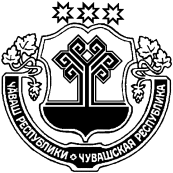  В соответствии с Бюджетным кодексом Российской Федерации, Уставом Тувсинского сельского поселения Цивильского района администрация Тувсинского  сельского поселения Цивильского района Чувашской Республики п о с т а н о в л я е т:1. Утвердить прилагаемую муниципальную программу Тувсинского сельского поселения Цивильского района Чувашской Республики «Развитие потенциала муниципального управления» на 2022-2035 годы.            2. Настоящее постановление вступает в силу после его официального опубликования (обнародования) и распространяется на правоотношения, возникшие с 1 января 2022 года.Глава администрации  Тувсинского сельского поселения                                                                                          Л.М.АтмановаУтвержденАпостановлением администрацииТувсинского  сельского поселения Цивильского района Чувашской Республики от 11.03.2022  г.   №16 МУНИЦИПАЛЬНАЯ ПРОГРАММА ТУВСИНСКОГО СЕЛЬСКОГО ПОСЕЛЕНИЯ ЦИВИЛЬСКОГО РАЙОНА ЧУВАШСКОЙ РЕСПУБЛИКИ «РАЗВИТИЕ ПОТЕНЦИАЛА МУНИЦИПАЛЬНОГО УПРАВЛЕНИЯ» на 2022-2035 годыП а с п о р тмуниципальной программы Тувсинского сельского поселения Цивильского района Чувашской Республики«Развитие потенциала муниципального управления»Раздел I. Приоритеты политики в сфере реализации муниципальной программы Тувсинского сельского поселения Цивильского района «Развитие потенциала муниципального управления», цели, задачи, описание сроков и этапов реализации Муниципальной программыПриоритеты муниципальной политики в сфере развития муниципального управления определены в Стратегии социально-экономического развития Цивильского района до 2035 года, утвержденной постановлением администрации Цивильского района, в ежегодных посланиях Главы Чувашской Республики Государственному Совету Чувашской Республики.Муниципальная программа  Тувсинского сельского поселения Цивильского района «Развитие потенциала муниципального управления» (далее – Муниципальная программа) направлена на достижение следующих целей:совершенствование системы муниципального управления  Тувсинского сельского поселения Цивильского района;повышение эффективности и результативности деятельности муниципальных служащих  Тувсинского сельского поселения Цивильского района (далее также – муниципальные служащие).Для достижения поставленных целей необходимо решение следующих задач:повышение эффективности местного самоуправления, взаимодействия органов власти всех уровней с гражданским обществом и бизнесом;формирование высококвалифицированного кадрового состава органов местного самоуправления Тувсинского сельского поселения Цивильского района, способного обеспечить эффективность муниципального управления;обеспечение общедоступности и достоверности сведений, содержащихся в регистре муниципальных нормативных правовых актов Чувашской Республики.Муниципальная программа будет реализовываться в 2022–2035 годах в три этапа:1 этап – 2022–2025 годы;2 этап – 2026–2030 годы;3 этап – 2031–2035 годы.В рамках 1 этапа будет продолжена реализация ранее начатых мероприятий, направленных на совершенствование системы муниципального управления, повышение эффективности и информационной прозрачности деятельности органов местного самоуправления  Тувсинского сельского поселения Цивильского района.На 2 и 3 этапах планируется продолжить работу по предупреждению и искоренению коррупции, повышению эффективности взаимодействия органов местного самоуправления и гражданского общества в сфере муниципального управления, обеспечения защиты прав и законных интересов граждан и организаций.Сведения о целевых индикаторах и показателях Муниципальной программы, подпрограмм Муниципальной программы и их значениях приведены в приложении № 1 к настоящей Муниципальной программе.Перечень целевых индикаторов и показателей носит открытый характер и предусматривает возможность корректировки в случае потери информативности целевого индикатора и показателя (достижение максимального значения) и изменения приоритетов государственной политики в рассматриваемой сфере. Раздел II. Обобщенная характеристика основных мероприятий подпрограмм Муниципальной программы Выстроенная в рамках настоящей Муниципальной программы система целевых ориентиров (цели, задачи, ожидаемые результаты) представляет собой четкую согласованную структуру, посредством которой установлена прозрачная и понятная связь реализации отдельных мероприятий с достижением конкретных целей Муниципальной программы.Задачи Муниципальной программы будут решаться в рамках четырех подпрограмм.Подпрограмма «Совершенствование муниципального управления в сфере юстиции» объединяет три основных мероприятий:Основное мероприятие 1. Ведение регистра муниципальных нормативных правовых актов Чувашской Республики.В рамках данного основного мероприятия предусматривается внесение муниципальных нормативных правовых актов в регистр муниципальных нормативных правовых актов Чувашской Республики, актуализация муниципальных нормативных правовых актов, проведение правовой экспертизы муниципальных нормативных правовых актов на соответствие их законодательству Российской Федерации, законодательству Чувашской Республики и уставу муниципального образования, а также предоставление сведений из регистра муниципальных нормативных правовых актов Чувашской Республики органам власти всех уровней, юридическим лицам и гражданам.Подпрограмма «Развитие муниципальной службы  Тувсинского сельского поселения Цивильского района» объединяет пять основных мероприятий:Основное мероприятие 1. Развитие нормативно-правовой базы  Тувсинского сельского поселения Цивильского района, регулирующей вопросы муниципальной службы  Игорварского сельском поселении Цивильского района.В рамках данного основного мероприятия предусматривается дальнейшее совершенствование и развитие нормативно-правовой базы Тувсинского сельского поселения Цивильского района, регулирующей вопросы муниципальной службы, методическое и консультационное обеспечение деятельности кадровых служб органов местного самоуправления   Тувсинского сельского поселения Цивильского района.Основное мероприятие 2. Организация дополнительного профессионального развития муниципальных служащих Тувсинского сельского поселения Цивильского района.В рамках данного основного мероприятия предусматривается реализация мер по переподготовке и повышению квалификации кадров для муниципальной службы, организации прохождения практики студентами образовательных организаций высшего образования в органах местного самоуправления Тувсинского сельского поселения Цивильского района.Основное мероприятие 3. Внедрение на муниципальной службе современных кадровых технологий.Данное основное мероприятие предусматривает создание объективных и прозрачных механизмов конкурсного отбора кандидатов на замещение должностей муниципальной службы и включение в кадровые резервы органов местного самоуправления.Основное мероприятие 4. Повышение престижа муниципальной службы.Реализация данного основного мероприятия предусматривает формирование кадровых резервов и их эффективное использование.Предусматривается также организация органами местного самоуправления ежегодного прохождения диспансеризации муниципальными служащими.Основное мероприятие 5. Формирование положительного имиджа органов местного самоуправления Тувсинского сельского поселения Цивильского района.В рамках данного основного мероприятия планируется проведение социологических опросов или интернет-опросов на предмет оценки удовлетворенности муниципальных служащих условиями и результатами своей работы, морально-психологическим климатом в коллективе, а также анализ результатов социологических опросов или интернет-опросов.Подпрограмма «Противодействие коррупции в Тувсинском сельском поселении Цивильского района» объединяет восемь основных мероприятий:Основное мероприятие 1. Организационные меры по созданию механизма реализации антикоррупционной политики в Тувсинском сельском поселении Цивильского района.В рамках данного основного мероприятия предусматривается разработка органами местного самоуправления планов мероприятий по противодействию коррупции.Основное мероприятие 2. Нормативно-правовое обеспечение антикоррупционной деятельности.Данное основное мероприятие предусматривает разработку нормативных правовых актов  Тувсинского сельского поселения Цивильского района в целях реализации Национального плана противодействия коррупции на 2018–2020 годы, утвержденного Указом Президента Российской Федерации от 29 июня 2018 г. № 378, а также совершенствование нормативно-правовой базы Цивильского  района, регулирующей вопросы противодействия коррупции.Основное мероприятие 3. Антикоррупционная экспертиза нормативных правовых актов и их проектов.В рамках данного основного мероприятия предусматривается дальнейшее проведение антикоррупционной экспертизы нормативных правовых актов Тувсинского сельского поселения и их проектов.Планируется также проведение семинаров-совещаний с участием представителей органов местного самоуправления и граждан, уполномоченных на проведение независимой антикоррупционной экспертизы нормативных правовых актов и их проектов, по вопросам проведения антикоррупционной экспертизы нормативных правовых актов и их проектов.Основное мероприятие 4. Организация мониторинга факторов, порождающих коррупцию или способствующих ее распространению, и мер антикоррупционной политики.В рамках данного основного мероприятия предусматривается проведение социологических исследований на предмет оценки уровня коррупции.Основное мероприятие 5. Совершенствование мер по противодействию коррупции в сфере закупок товаров, работ, услуг для обеспечения муниципальных нужд.В рамках данного основного мероприятия планируется осуществление мониторинга закупок товаров, работ, услуг для обеспечения муниципальных нужд, а также проведение мероприятий по исключению случаев участия на стороне поставщиков (подрядчиков, исполнителей) товаров (работ, услуг) для обеспечения муниципальных нужд близких родственников, а также лиц, которые могут оказать прямое влияние на процесс формирования, размещения и контроля за проведением закупок, работ, услуг для обеспечения муниципальных нужд.Основное мероприятие 6. Внедрение антикоррупционных механизмов в рамках реализации кадровой политики в органах  местного самоуправления.Предполагается разработка и реализация комплекса мероприятий по формированию среди муниципальных служащих обстановки нетерпимости к коррупционным проявлениям, организация и мониторинг деятельности комиссий по соблюдению требований к служебному поведению и урегулированию конфликта интересов, созданных в органах местного самоуправления.Основное мероприятие 7. Внедрение внутреннего контроля в органах местного самоуправления.Данное основное мероприятие включает в себя реализацию мероприятий по организации и обеспечению эффективного контроля за соблюдением муниципальными служащими ограничений и запретов, предусмотренных соответственно законодательством о муниципальной службе в Чувашской Республике (далее также – муниципальная служба), проведению анализа сведений о доходах, расходах, об имуществе и обязательствах имущественного характера, представленных лицами, замещающими муниципальные должности и муниципальными служащими, соблюдения ограничений и запретов, требований о предотвращении или урегулировании конфликта интересов, исполнения ими должностных обязанностей, а также проведению проверок достоверности и полноты указанных сведений.Основное мероприятие 8. Обеспечение доступа граждан и организаций к информации о деятельности органов местного самоуправления Тувсинского сельского поселения Цивильского района.В рамках данного основного мероприятия предусматривается организация размещения в районных средствах массовой информации информационных сюжетов, интервью по вопросам реализации на территории Тувсинского сельского поселения Цивильского района государственной политики в области противодействия коррупции, а также обеспечение размещения в средствах массовой информации сведений о фактах привлечения к ответственности должностных лиц органов местного самоуправления за правонарушения, связанные с использованием своего служебного положения. Раздел III. Обоснование объема финансовых ресурсов, необходимых для реализации Муниципальной программы (с расшифровкой по источникам финансирования, по этапам и годам реализации Муниципальной программы)Расходы Муниципальной программы формируются за счет средств федерального бюджета, республиканского бюджета Чувашской Республики, бюджета Тувсинского сельского поселения Цивильского района.Общий объем финансирования Муниципальной программы в 2021 - 2035 годах составляет 20085,8 тыс. рублей, в том числе за счет средств:федерального бюджета –0,00 рублей (0,00 процента);республиканского бюджета Чувашской Республики – 0 рублей (0 процента);бюджета Тувсинского сельского поселения Цивильского района – 20085,8 рублей (100,00 процента).	5738,8 тыс. рублей, в том числе:             в 2022 году – 1434,7 тыс. рублей;             в 2023 году – 1434,7 тыс. рублей;             в 2024 году – 1434,7 тыс. рублей;             в 2025 году – 1434,7 тыс. рублей;из них средства:федерального бюджета –0,00 рублей (0,00 процента), в том числе:в 2022 году –00,00 рублей;в 2023 году –00,00 рублей;в 2024 году –00,00  рублей;в 2025 году –00,00 рублей;республиканского бюджета Чувашской Республики – 0 рублей (0 процента), в том числе:в 2022 году – 0 рублей;в 2023 году – 0 рублей;в 2024 году – 0 рублей;в 2025 году – 0 рублей;бюджета Тувсинского сельского поселения Цивильского района –5738,8 тыс. рублей, в том числе:              в 2022 году – 1434,7 тыс. рублей;             в 2023 году – 1434,7 тыс. рублей;             в 2024 году – 1434,7 тыс. рублей;             в 2025 году – 1434,7 тыс. рублей;На 2 этапе, в 2026 - 2030 годах, объем финансирования Муниципальной программы составляет 7173,5  тыс. рублей, из них средства:федерального бюджета –00,00 рублей;республиканского бюджета Чувашской Республики – 0,00 рублей;бюджета Тувсинского сельского поселения Цивильского района –7173,5 тыс. рублей.На 3 этапе, в 2031–2035 годах, объем финансирования Муниципальной программы составляет 7173,5  рублей, из них средства:федерального бюджета –00,00 рублей;республиканского бюджета Чувашской Республики – 0,00 рублей;местного бюджета –7173,5  тыс. рублей.Объемы финансирования Муниципальной программы подлежат ежегодному уточнению исходя из реальных возможностей бюджетов всех уровней.Сведения о целевых индикаторах и показателях Муниципальной программы, подпрограмм Муниципальной программы и их значениях приведены в приложении № 1 к настоящей Муниципальной  программе.Ресурсное обеспечение и прогнозная (справочная) оценка расходов за счет всех источников финансирования реализации Муниципальной программы приведены в приложении № 2 к настоящей Муниципальной программе.В Муниципальной программу включены подпрограммы, реализуемые в рамках Муниципальной программы, согласно приложениям № 3–6 к настоящей Муниципальной программе._____________Приложение № 1к муниципальной программеТувсинского сельского поселения Цивильского района «Развитие потенциаламуниципального управления»С В Е Д Е Н И Яо целевых индикаторах и показателях муниципальной программы Тувсинского сельского поселения Цивильского района «Развитие потенциала муниципального управления», подпрограмм муниципальной программы Тувсинского сельского поселения Цивильского района  «Развитие потенциала муниципального управления» и их значенияхПриложение №2к муниципальной программе Тувсинского сельского поселения Цивильского района «Развитие потенциала муниципального управления»Ресурсное обеспечение
муниципальной программы Тувсинского сельского поселения Цивильского района «Развитие потенциала муниципального управления» за счет всех источников финансированияПриложение № 3к муниципальной программеТувсинского сельского поселения Цивильского района  «Развитие потенциаламуниципального управления»ПОДПРОГРАММА «Совершенствование государственного управления в сфере юстиции»муниципальной программы  Тувсинского сельского поселения Цивильского района  «Развитие потенциала муниципального управления»Раздел I. Приоритеты и цель подпрограммы «Совершенствование государственного управления в сфере юстиции» муниципальной программы Тувсинского сельского поселения Цивильского района «Развитие потенциала муниципального управления»Приоритетным направлением муниципальной политики в сфере юстиции является обеспечение соответствия норм Конституции Чувашской Республики, законов Чувашской Республики и иных нормативных правовых актов Чувашской Республики, устава Тувсинского сельского поселения Цивильского района, муниципальных нормативных правовых актов Тувсинского сельского поселения Цивильского района  Конституции Российской Федерации, федеральным законам и иным нормативным правовым актам Российской Федерации.Основной целью подпрограммы «Совершенствование муниципального управления в сфере юстиции» муниципальной программы Тувсинского сельского поселения Цивильского района  «Развитие потенциала муниципального управления» (далее – подпрограмма) является реализация муниципальной политики в сфере юстиции, находящейся в ведении Чувашской Республики.Достижению поставленной в подпрограмме цели способствует решение следующих приоритетных задач:учет и систематизация муниципальных нормативных правовых актов;Раздел II. Перечень и сведения о целевых индикаторах и показателях подпрограммы с расшифровкой плановых значений по годам ее реализацииЦелевыми индикаторами и показателями подпрограммы являются:актуализация муниципальных нормативных правовых актов, внесенных в регистр муниципальных нормативных правовых актов Чувашской Республики, – 100,0 процента от общего числа поступивших муниципальных нормативных правовых актов;В результате реализации мероприятий подпрограммы ожидается достижение следующих целевых индикаторов и показателей:актуализация муниципальных нормативных правовых актов, внесенных в регистр муниципальных нормативных правовых актов Чувашской Республики:в 2022 году – 100,0 процентов;в 2023 году – 100,0 процентов;в 2024 году – 100,0 процентов;в 2025 году – 100,0 процентов;в 2030 году – 100,0 процентов;в 2035 году – 100,0 процентов.Раздел III. Характеристика основных мероприятий, мероприятий подпрограммы с указанием сроков и этапов их реализацииОсновные мероприятия подпрограммы направлены на реализацию поставленных целей и задач подпрограммы и Муниципальной  программы в целом. Подпрограмма состоит из  одного основного мероприятия:Основное мероприятие 1. Ведение регистра муниципальных нормативных правовых актов Чувашской РеспубликиВ рамках данного основного мероприятия предусматривается реализация следующих мероприятий:Мероприятие 1.1. Внесение муниципальных нормативных правовых актов в регистр муниципальных нормативных правовых актов Чувашской Республики.Раздел IV. Обоснование объема финансовых ресурсов, необходимых для реализации подпрограммы (с расшифровкой по источникам финансирования, по этапам и годам реализации подпрограммы)Расходы подпрограммы формируются за счет средств федерального бюджета, республиканского бюджета Чувашской Республики и бюджета Тувсинского сельского поселения Цивильского района.Общий объем финансирования подпрограммы в 2022–2035 годах составляет 0,00 рублей, в том числе за счет средств:федерального бюджета –0,00 рублей (100 процентов);республиканского бюджета Чувашской Республики – 0,00 рублей (0 процента);бюджета Тувсинского сельского поселения -     0,00 рублей (0 процента). Объем финансирования подпрограммы на 1 этапе составляет 0,00 рублей, в том числе:в 2022 году –0,00 рублей;в 2023 году –0,00 рублей;в 2024 году –0,00 рублей;в 2025 году –0,00 рублей;из них средства:федерального бюджета –0,00 рублей, в том числе:в 2022 году –0,00 рублей;в 2023 году –0,00 рублей;в 2024 году –0,00 рублей;в 2025 году –0,00 рублей;На 2 этапе, в 2026–2030 годах, объем финансирования подпрограммы составляет 0,00 рублей, из них средства:федерального бюджета –0,00 рублей;республиканского бюджета Чувашской Республики – 0,00 рублей;бюджета Тувсинского  сельского поселения – 0,00 рублей.На 3 этапе, в 2031–2035 годах, объем финансирования подпрограммы составляет 0,00 рублей, из них средства:федерального бюджета –0,00 рублей;республиканского бюджета Чувашской Республики – 0,00 рублей;бюджета Тувсинского сельского поселения – 0,00 рублей.Объемы финансирования подпрограммы подлежат ежегодному уточнению исходя из реальных возможностей бюджетов всех уровней.Ресурсное обеспечение реализации подпрограммы за счет всех источников финансирования приведено в приложении к настоящей подпрограмме._____________Приложениек подпрограмме «Совершенствование государственного управления в сфере юстиции» муниципальной программы Тувсинского сельского поселения Цивильского района «Развитие потенциала муниципального управления»РЕСУРСНОЕ ОБЕСПЕЧЕНИЕреализации подпрограммы «Совершенствование муниципального управления в сфере юстиции» муниципальной программы Тувсинского сельского поселения «Развитие потенциала муниципального управления» за счет всех источников финансирования___________* Приводятся значения целевых индикаторов и показателей в 2030 и 2035 годах соответственно._____________Приложение № 4к муниципальной программеТувсинского сельского поселения Цивильского района «Развитие потенциаламуниципального управления»П О Д П Р О Г Р А М М А«Развитие муниципальной службы в Тувсинском  сельском поселении» муниципальной программы Тувсинского сельского поселения Цивильского района «Развитие  потенциала муниципального управления»Раздел I. Приоритеты и цель подпрограммы «Развитие муниципальной службы в  Тувсинском сельском поселении» муниципальной программы Тувсинского сельского поселения «Развитие потенциала муниципального управления»Приоритеты в вопросах развития муниципальной службы определены Федеральным законом «О муниципальной службе в Российской Федерации», Указом Президента Российской Федерации от 7 мая 2012 г. № 601 «Об основных направлениях совершенствования государственного управления», Законом Чувашской Республики «О муниципальной службе в Чувашской Республике» и основными целями муниципальной программы Тувсинского сельского поселения «Развитие потенциала муниципального управления».Основной целью подпрограммы «Развитие муниципальной службы в Тувсинском  сельском поселении» муниципальной программы Тувсинского сельского поселения «Развитие потенциала муниципального управления» (далее – подпрограмма) является повышение эффективности муниципальной службы в Тувсинском  сельском поселении, а также результативности профессиональной служебной деятельности муниципальных служащих в Тувсинском  сельском поселении.Достижению поставленной в подпрограмме цели способствует решение следующих задач:совершенствование системы правового регулирования муниципальной службы;внедрение новых кадровых технологий на муниципальной службе;эффективность подготовки кадров для муниципальной службы, профессионального развития муниципальных служащих;повышение престижа муниципальной службы и органов местного самоуправления в Тувсинском сельском поселении;создание объективных и прозрачных механизмов конкурсного отбора кандидатов на замещение должностей муниципальной службы;формирование положительного имиджа органов местного самоуправления;совершенствование организационной системы управления кадровыми процессами.Подпрограмма отражает участие органов местного самоуправления в реализации мероприятий, предусмотренных подпрограммой.В рамках мероприятий предусмотрены методическое и консультационное обеспечение деятельности кадровых служб органов местного самоуправления, организация дополнительного профессионального развития муниципальных служащих в Тувсинском  сельском поселении, внедрение на муниципальной службе современных кадровых технологий.Для повышения престижа муниципальной службы и формирования положительного имиджа органов местного самоуправления важное значение имеет реализация муниципальных программ по развитию муниципальной службы в органах местного самоуправления, предусматривающих мероприятия по созданию эффективной системы поиска и отбора кандидатов для замещения должностей муниципальной службы, основанной на принципах открытости, объективности и равного доступа граждан к муниципальной службе, использование инновационных технологий профессионального развития муниципальных служащих и т.д.Раздел II. Перечень и сведения о целевых индикаторах и показателях подпрограммы с расшифровкой плановых значений по годам ее реализацииЦелевыми индикаторами и показателями подпрограммы являются:доля подготовленных нормативных правовых актов Тувсинского сельского поселения, регулирующих вопросы муниципальной службы в Тувсинском  сельском поселении, отнесенные к компетенции органов местного самоуправления;количество муниципальных служащих, прошедших дополнительное профессиональное образование в текущем году за счет средств республиканского бюджета Чувашской Республики, бюджета Цивильского района;доля муниципальных служащих, оценивших условия и результаты своей работы, морально-психологический климат в коллективе не ниже оценки «удовлетворительно».В результате реализации мероприятий подпрограммы ожидается достижение следующих целевых индикаторов и показателей:доля подготовленных нормативных правовых актов Тувсинского сельского поселения, регулирующих вопросы муниципальной службы в Тувсинском сельском поселении, отнесенные к компетенции органов местного самоуправления:в 2022 году – 100,0 процента;в 2023 году – 100,0 процента;в 2024 году – 100,0 процента;в 2025 году – 100,0 процента;в 2030 году – 100,0 процента;в 2035 году – 100,0 процента;количество муниципальных служащих, прошедших дополнительное профессиональное образование в текущем году за счет средств республиканского бюджета Чувашской Республики, бюджета Цивильского района:в 2022 году – 0человек;в 2023 году – 1 человек;в 2024 году – 0 человек;в 2025 году – 1 человек;в 2030 году – 1 человек;в 2035 году – 1 человек;доля муниципальных служащих, оценивших условия и результаты своей работы, морально-психологический климат в коллективе не ниже оценки «удовлетворительно»:в 2021 году – 50,0 процента;в 2022 году – 50,0 процента;в 2023 году – 50,0 процента;в 2024 году – 50,0 процента;в 2025 году – 50,0 процента;в 2030 году – 50,0 процента;в 2035 году – 50,0 процента.Раздел III. Характеристики основных мероприятий, мероприятий подпрограммы с указанием сроков и этапов их реализацииОсновные мероприятия подпрограммы направлены на реализацию поставленных целей и задач подпрограммы и Муниципальной программы в целом. Подпрограмма объединяет четыре основных мероприятий:Основное мероприятие 1. Развитие нормативно-правовой базы Тувсинского сельского поселения, регулирующей вопросы муниципальной службы в Тувсинском  сельском поселенииВ рамках данного основного мероприятия предусматривается реализация следующих мероприятий:Мероприятие 1.1. Совершенствование и развитие нормативно-правовой базы Тувсинского сельского поселения, регулирующей вопросы муниципальной службы.Основное мероприятие 2. Организация дополнительного профессионального развития муниципальных служащих в Тувсинском  сельском поселенииВ рамках данного основного мероприятия будут реализованы следующие мероприятия:Мероприятие 2.1. Переподготовка и повышение квалификации кадров для муниципальной службы.Мероприятие 2.2. Организация прохождения практики студентами образовательных организаций высшего образования в органах местного самоуправления в Тувсинском  сельском поселении.Основное мероприятие 3. Внедрение на муниципальной службе современных кадровых технологийВ рамках данного основного мероприятия предусматривается реализация следующих мероприятий:Мероприятие 3.1. Создание объективных и прозрачных механизмов конкурсного отбора кандидатов на замещение должностей муниципальной службы.Мероприятие 3.2. Использование единых критериев оценки соответствия кандидатов квалификационным требованиям при проведении конкурсов на замещение вакантных должностей муниципальной службы.Основное мероприятие 4. Формирование положительного имиджа органов местного самоуправления в  Тувсинском  сельском поселенииВ рамках данного основного мероприятия предусматривается реализация следующих мероприятий:Мероприятие 4.1. Проведение социологических опросов или интернет-опросов на предмет оценки удовлетворенности муниципальных служащих условиями и результатами своей работы, морально-психологическим климатом в коллективе.Мероприятие 4.2. Анализ результатов социологических опросов или интернет-опросов.Подпрограмма реализуется в период с 2022 по 2035 год в три этапа:1 этап – 2022–2025 годы;2 этап – 2026–2030 годы;3 этап – 2031–2035 годы.Раздел IV. Обоснование объема финансовых ресурсов, необходимых для реализации подпрограммы (с расшифровкой по источникам финансирования, по этапам и годам реализации подпрограммы)Расходы подпрограммы формируются за счет средств республиканского бюджета Чувашской Республики и  бюджета Тувсинского сельского поселения.Общий объем финансирования подпрограммы в 2022–2035 годах составляет 0,0 рублей, в том числе за счет средств:Бюджета Тувсинского сельского поселения –0,0 рублей (100,0 процента).Прогнозируемый объем финансирования подпрограммы на 1 этапе составляет 0,0 рублей, в том числе:в 2022 году –0,0 рублей;в 2023 году –0,0 рублей;в 2024 году –0,0 рублей;в 2025 году –0,0 рублей;из них средства:бюджета Тувсинского сельского поселения –0,0 рублей, в том числе:в 2022 году –0,0 рублей;в 2023 году –0,0 рублей;в 2024 году –0,0 рублей;в 2025 году –0,0 рублей.На 2 этапе, в 2026–2030 годах, объем финансирования подпрограммы составляет 0,0 рублей, из них средства:бюджета Тувсинского сельского поселения –0,0 рублей.На 3 этапе, в 2031–2035 годах, объем финансирования подпрограммы составляет 0,0 рублей, из них средства:бюджета Тувсинского сельского поселения –0,0 рублей.Объемы финансирования подпрограммы подлежат ежегодному уточнению исходя из реальных возможностей бюджетов всех уровней.Ресурсное обеспечение реализации подпрограммы за счет всех источников финансирования приведено в приложении к настоящей подпрограмме.Приложениек подпрограмме «Развитие муниципальной службы в Тувсинском  сельском поселении» муниципальной программы Тувсинского сельского поселения «Развитие потенциала муниципального управления»РЕСУРСНОЕ ОБЕСПЕЧЕНИЕреализации подпрограммы «Развитие муниципальной службы в Тувсинском  сельском поселении» муниципальной программы  Тувсинского сельского поселения «Развитие потенциала муниципального управления» за счет всех источников финансирования_______________ Приводятся значения целевых индикаторов и показателей в 2030 и 2035 годах соответственно.Приложение № 5к муниципальной программеТувсинского  сельского поселения Цивильского района  «Развитие потенциаламуниципального управления»П О Д П Р О Г Р А М М А «Противодействие коррупции в Тувсинском  сельском поселении»  муниципальной программы Тувсинского сельского поселения «Развитие  потенциала муниципального управления»Раздел I. Приоритеты и цель подпрограммы «Противодействие коррупции в Тувсинском  сельском поселении» муниципальной программы Тувсинского  сельского поселения «Развитие потенциала муниципального управления»Приоритеты антикоррупционной политики определены Федеральным законом «О противодействии коррупции», Национальным планом противодействия коррупции на 2018–2020 годы, утвержденным Указом Президента Российской Федерации от 29 июня 2018 г. № 378, иными нормативными правовыми актами Российской Федерации в сфере противодействия коррупции, Законом Чувашской Республики «О противодействии коррупции», основными целями муниципальной программы Тувсинского сельского поселения «Развитие потенциала муниципального управления» и иными нормативными правовыми актами Чувашской Республики, нормативными правовыми актами Цивильского района, Тувсинского сельского поселения.Основной целью подпрограммы «Противодействие коррупции в Тувсинском  сельском поселении муниципальной программы Тувсинского сельского поселения «Развитие потенциала муниципального управления» (далее – подпрограмма) является снижение уровня коррупции и ее влияния на деятельность органов местного самоуправления в Тувсинском  сельском  поселении (далее также – органы местного самоуправления).Достижению поставленной цели способствует решение следующих приоритетных задач:оценка существующего уровня коррупции в Тувсинском  сельском поселении;обеспечение открытости и прозрачности при осуществлении закупок для обеспечения муниципальных нужд;предупреждение коррупционных правонарушений;устранение условий, порождающих коррупцию;обеспечение ответственности за коррупционные правонарушения во всех случаях, предусмотренных нормативными правовыми актами Российской Федерации, нормативными правовыми актами Чувашской Республики и нормативными правовыми актами Цивильского района, Тувсинского сельского поселения;реализация кадровой политики в органах местного самоуправления в Цивильском  районе в целях минимизации коррупционных рисков;вовлечение гражданского общества в реализацию антикоррупционной политики;формирование антикоррупционного сознания, нетерпимости по отношению к коррупционным проявлениям;содействие реализации прав граждан и организаций на доступ к информации о фактах коррупции, а также на их свободное освещение в средствах массовой информации.Мероприятиями подпрограммы предусмотрено участие органов местного самоуправления в их реализации.Органами местного самоуправления ежегодно утверждаются планы мероприятий по противодействию коррупции, принимаются нормативные правовые акты в целях реализации Национального плана противодействия коррупции на 2018–2020 годы, утвержденного Указом Президента Российской Федерации от 29 июня 2018 г. № 378, осуществляется совершенствование нормативно-правовой базы в сфере противодействия коррупции.Мероприятиями подпрограммы предусмотрено обучение муниципальных служащих по программам повышения квалификации, в которые включены вопросы по антикоррупционной тематике.Должностными лицами кадровых служб органов местного самоуправления, ответственными за работу по профилактике коррупционных и иных правонарушений, обеспечивается проведение анализа сведений о доходах, расходах, об имуществе и обязательствах имущественного характера, представленных лицами, замещающими должности муниципальной службы, соблюдения ограничений и запретов, требований о предотвращении или урегулировании конфликта интересов, исполнения ими должностных обязанностей, а также проведение проверок достоверности и полноты указанных сведений.В рамках подпрограммы органами местного самоуправления также проводятся мероприятия по исключению случаев участия на стороне поставщиков (подрядчиков, исполнителей) товаров, работ, услуг для обеспечения муниципальных нужд близких родственников, а также лиц, которые могут оказать прямое влияние на процесс формирования, размещения и контроля за их проведением.Реализация органами местного самоуправления мероприятий подпрограммы будет способствовать формированию среди муниципальных служащих нетерпимости к коррупционным проявлениям.Раздел II. Перечень и сведения о целевых индикаторах и показателях подпрограммы с расшифровкой плановых значений по годам ее реализацииЦелевыми индикаторами и показателями подпрограммы являются:количество закупок заказчиков, осуществляющих закупки для обеспечения муниципальных нужд, в отношении которых проведен мониторинг;уровень коррупции в Тувсинском  сельском поселении по оценке предпринимателей и руководителей коммерческих организаций, полученный посредством проведения социологических исследований по вопросам коррупции;уровень коррупции в Тувсинском  сельском поселении по оценке граждан, полученный посредством проведения социологических исследований по вопросам коррупции;уровень коррупции в Тувсинском  сельском поселении по оценке предпринимателей и руководителей коммерческих организаций, полученный посредством проведения социологических исследований по вопросам коррупции;доля муниципальных служащих в Тувсинском  сельском поселении, осуществляющих в соответствии с должностными обязанностями закупки, прошедших в установленные сроки обучение по программам повышения квалификации в сфере закупок, включающим вопросы по антикоррупционной тематике;доля подготовленных нормативных правовых актов Тувсинского сельского поселения, регулирующих вопросы противодействия коррупции, отнесенные к компетенции органов местного самоуправления;доля лиц, замещающих муниципальные должности (за исключением депутатов Собрания депутатов), муниципальных служащих, в отношении которых лицами, ответственными за работу по профилактике коррупционных и иных правонарушений в органах местного самоуправления, ежегодно проводится анализ представленных ими сведений о доходах, расходах, об имуществе и обязательствах имущественного характера, соблюдения ограничений и запретов, требований о предотвращении или урегулировании конфликта интересов, исполнения ими должностных обязанностей;доля лиц, ответственных за работу по профилактике коррупционных и иных правонарушений в органах местного самоуправления, прошедших обучение по антикоррупционной тематике;доля лиц, сведения о доходах, расходах, об имуществе и обязательствах имущественного характера которых опубликованы, в общем количестве лиц, обязанных представить сведения о доходах, расходах, об имуществе и обязательствах имущественного характера, подлежащие опубликованию, – 
100,0 процента;количество муниципальных служащих в Тувсинском  сельском поселении, прошедших обучение по программам повышения квалификации, в которые включены вопросы по антикоррупционной тематике;доля  муниципальных служащих в Тувсинском  сельском поселении, впервые поступивших на муниципальную службу для замещения должностей, включенных в перечни должностей, утвержденные нормативными правовыми актами органов местного самоуправления, прошедших обучение по образовательным программам в области противодействия коррупции.В результате реализации мероприятий подпрограммы ожидается достижение следующих целевых индикаторов и показателей:количество закупок заказчиков, осуществляющих закупки для обеспечения муниципальных нужд, в отношении которых проведен мониторинг:в 2022 году – 6 процедур;в 2023 году – 7 процедур;в 2024 году – 8 процедур;в 2025 году – 9 процедур;в 2030 году – 10 процедур;в 2035 году – 10 процедур;уровень коррупции в Тувсинском  сельском поселении по оценке граждан, полученный посредством проведения социологических исследований по вопросам коррупции (по 10-балльной шкале, где 1 означает отсутствие коррупции, а 10 – максимальный уровень коррупции):в 2022 году – 4 балла;в 2023 году – 4 балла;в 2024 году – 4 балла;в 2025 году – 4 балла;в 2030 году – 4 балла;в 2035 году – 4 балла;уровень коррупции в Тувсинском  сельском поселении по оценке предпринимателей и руководителей коммерческих организаций, полученный посредством проведения социологических исследований по вопросам коррупции (по 10-балльной шкале, где 1 означает отсутствие коррупции, а 10 – максимальный уровень коррупции):в 2022 году – 4 балла;в 2023 году – 4 балла;в 2024 году – 4 балла;в 2025 году – 4 балла;в 2030 году – 4 балла;в 2035 году – 4 балла;доля  муниципальных служащих в Тувсинском  сельском поселении, осуществляющих в соответствии с должностными обязанностями закупки, прошедших в установленные сроки обучение по программам повышения квалификации в сфере закупок, включающим вопросы по антикоррупционной тематике:в 2022 году – 50,0 процента;в 2023 году – 50,0 процента;в 2024 году – 50,0 процента;в 2025 году – 50,0 процента;в 2030 году – 50,0 процента;в 2035 году – 50,0 процента;доля подготовленных нормативных правовых актов Тувсинского сельского поселения, регулирующих вопросы противодействия коррупции, отнесенных к компетенции органов местного самоуправления:в 2022 году – 100,0 процентов;в 2023 году – 100,0 процентов;в 2024 году – 100,0 процентов;в 2025 году – 100,0 процентов;в 2030 году – 100,0 процентов;в 2035 году – 100,0 процентов;доля муниципальных служащих, в отношении которых лицами, ответственными за работу по профилактике коррупционных и иных правонарушений в органах местного самоуправления, ежегодно проводится анализ представленных ими сведений о доходах, расходах, об имуществе и обязательствах имущественного характера, соблюдения ограничений и запретов, требований о предотвращении или урегулировании конфликта интересов, исполнения ими должностных обязанностей:в 2022 году – 100,0 процента;в 2023 году – 100,0 процента;в 2024 году – 100,0 процента;в 2025 году – 100,0 процента;в 2030 году – 100,0 процента;в 2035 году – 100,0 процента;доля лиц, ответственных за работу по профилактике коррупционных и иных правонарушений в органах местного самоуправления, прошедших обучение по антикоррупционной тематике:в 2022 году – 100,0 процента;в 2023 году – 100,0 процента;в 2024 году – 100,0 процента;в 2025 году – 100,0 процента;в 2030 году – 100,0 процента;в 2035 году – 100,0 процента;доля лиц, сведения о доходах, расходах, об имуществе и обязательствах имущественного характера которых опубликованы, в общем количестве лиц, обязанных представить сведения о доходах, расходах, об имуществе и обязательствах имущественного характера, подлежащие опубликованию:в 2022 году – 100,0 процента;в 2023 году – 100,0 процента;в 2024 году – 100,0 процента;в 2025 году – 100,0 процента;в 2030 году – 100,0 процента;в 2035 году – 100,0 процента;количество муниципальных служащих, прошедших обучение по программам повышения квалификации, в которые включены вопросы по антикоррупционной тематике:в 2022 году – 0 человек;в 2023 году – 1 человек;в 2024 году – 0 человек;в 2025 году – 1 человек;в 2030 году – 1человек;в 2035 году – 1 человек;доля муниципальных служащих, впервые поступивших на муниципальную службу для замещения должностей, включенных в перечни должностей, утвержденные нормативными правовыми актами органов местного самоуправления, прошедших обучение по образовательным программам в области противодействия коррупции:в 2022 году – 100,0 процента;в 2023 году – 100,0 процента;в 2024 году – 100,0 процента;в 2025 году – 100,0 процента;в 2030 году – 100,0 процента;в 2035 году – 100,0 процента.Раздел III. Характеристики основных мероприятий, мероприятий подпрограммы с указанием сроков и этапов их реализацииОсновные мероприятия подпрограммы направлены на реализацию поставленных целей и задач подпрограммы и Муниципальной программы в целом. Подпрограмма объединяет восемь основных мероприятий:Основное мероприятие 1. Организационные меры по созданию механизма реализации антикоррупционной политики в Тувсинском  сельском поселенииВ рамках данного основного мероприятия предусматривается реализация следующего мероприятия:Мероприятие 1.1. Разработка органами местного самоуправления планов мероприятий по противодействию коррупции.Основное мероприятие 2. Нормативно-правовое обеспечение антикоррупционной деятельностиДанное основное мероприятие включает в себя реализацию следующих мероприятий:Мероприятие 2.1. Разработка нормативных правовых актов Тувсинского сельского поселения в целях реализации Национального плана противодействия коррупции на 2018–2020 годы, утвержденного Указом Президента Российской Федерации от 29 июня 2018 г. № 378.Мероприятие 2.2. Совершенствование нормативно-правовой базы Тувсинского сельского поселения, регулирующей вопросы противодействия коррупции.Основное мероприятие 3. Антикоррупционная экспертиза нормативных правовых актов и их проектовПредполагается реализация следующих мероприятий:Мероприятие 3.1. Проведение антикоррупционной экспертизы нормативных правовых актов Тувсинского сельского поселения и их проектов.Мероприятие 3.2. Проведение семинаров-совещаний с участием представителей органов исполнительной власти Чувашской Республики, органов местного самоуправления и граждан, уполномоченных на проведение независимой антикоррупционной экспертизы нормативных правовых актов и их проектов, по вопросам проведения антикоррупционной экспертизы нормативных правовых актов и их проектов.Основное мероприятие 4. Организация мониторинга факторов, порождающих коррупцию или способствующих ее распространению, и мер антикоррупционной политикиВ рамках данного основного мероприятия предусматривается реализация следующего мероприятия:Мероприятие 4.1. Проведение социологических исследований на предмет оценки уровня коррупции.Основное мероприятие 5. Совершенствование мер по противодействию коррупции в сфере закупок товаров, работ, услуг для обеспечения муниципальных нуждВ рамках данного основного мероприятия будут реализованы следующие мероприятия:Мероприятие 5.1. Осуществление мониторинга закупок товаров, работ, услуг для обеспечения муниципальных нужд.Мероприятие 5.2. Проведение мероприятий по исключению случаев участия на стороне поставщиков (подрядчиков, исполнителей) товаров, работ, услуг для обеспечения муниципальных нужд близких родственников, а также лиц, которые могут оказать прямое влияние на процесс формирования, размещения и контроля за проведением закупок для обеспечения муниципальных нужд.Основное мероприятие 6. Внедрение антикоррупционных механизмов в рамках реализации кадровой политики в органах местного самоуправленияВ рамках данного основного мероприятия предполагается реализация следующих мероприятий:Мероприятие 6.1. Разработка и реализация комплекса мероприятий по формированию среди муниципальных служащих обстановки нетерпимости к коррупционным проявлениям.Основное мероприятие 7. Внедрение внутреннего контроля в органах местного самоуправленияДанное основное мероприятие включает в себя реализацию следующих мероприятий:Мероприятие 7.1. Организация и обеспечение эффективного контроля за соблюдением муниципальными служащими ограничений и запретов, предусмотренных соответственно законодательством о законодательством о муниципальной службе.Основное мероприятие 8. Обеспечение доступа граждан и организаций к информации о деятельности органов местного самоуправления в Тувсинском сельском поселенииВ рамках данного основного мероприятия предусматривается реализация следующих мероприятий:Мероприятие 8.1. Организация размещения в средствах массовой информации информационных сюжетов, интервью по вопросам реализации на территории Тувсинского сельского поселения государственной политики в области противодействия коррупции.Мероприятие 8.2. Обеспечение размещения в средствах массовой информации сведений о фактах привлечения к ответственности должностных лиц органов местного самоуправления за правонарушения, связанные с использованием своего служебного положения. Подпрограмма реализуется в период с 2022 по 2035 год в три этапа:1 этап – 2022–2025 годы;2 этап – 2026–2030 годы;3 этап – 2031–2035 годы.Раздел IV. Обоснование объема финансовых ресурсов, необходимых для реализации подпрограммы (с расшифровкой по источникам финансирования, по этапам и годам реализации подпрограммы)Расходы подпрограммы формируются за счет средств бюджета Тувсинского  сельского поселения.Общий объем финансирования подпрограммы в 2022–2035 годах за счет средств бюджета Тувсинского сельского поселения составляет 0 рублей.Объем финансирования подпрограммы за счет средств бюджета Тувсинского сельского поселения на 1 этапе составляет 0 рублей.На 2 этапе, в 2026–2030 годах, объем финансирования подпрограммы за счет средств бюджета Тувсинского сельского поселения составляет 
0 рублей.На 3 этапе, в 2031–2035 годах, объем финансирования подпрограммы за счет средств бюджета Тувсинского  сельского поселения составляет 
0  рублей.Объемы финансирования подпрограммы подлежат ежегодному уточнению исходя из реальных возможностей бюджета Игорварского  сельского поселения.Ресурсное обеспечение реализации подпрограммы за счет всех источников финансирования приведено в приложении к настоящей подпрограмме._____________РЕСУРСНОЕ ОБЕСПЕЧЕНИЕреализации подпрограммы «Противодействие коррупции в Тувсинском  сельском поселении» муниципальной программы  Тувсинского   сельского поселения «Развитие потенциала муниципального управления» за счет всех источников финансирования_______________  * Мероприятие осуществляется по согласованию с исполнителем.** Приводятся значения целевых индикаторов и показателей в 2030 и 2035 годах соответственно.ЧĂВАШ РЕСПУБЛИКИÇĚРПУ РАЙОНĚЧУВАШСКАЯ РЕСПУБЛИКАЦИВИЛЬСКИЙ РАЙОНТУÇИЯЛ ПОСЕЛЕНИЙĚНАДМИНИСТРАЦИЙĚЙЫШĂНУмарт уйăхĕн 11–мĕшĕ 2022ç.16 №Туçи ялĕАДМИНИСТРАЦИЯТУВСИНСКОГО СЕЛЬСКОГОПОСЕЛЕНИЯПОСТАНОВЛЕНИЕ11 марта 2022 г. №16деревня ТувсиОб утверждении муниципальной программы Тувсинского  сельского поселения  Цивильского района Чувашской Республики «Развитие потенциала муниципального управления» на 2022-2035 годы»Ответственный исполнитель:Администрация Тувсинского  сельского поселения Цивильского района Чувашской Республики Непосредственный исполнитель проекта Муниципальной программы:Глава сельского поселения тел. 8(83545)62-3-25 e-mail:  zivil_tuvsi@cap.ru Ответственный исполнитель Муниципальной программы–Администрация Тувсинского  сельского поселения Цивильского района Чувашской РеспубликиПодпрограммы Муниципальной программы –«Совершенствование муниципального управления в сфере юстиции»; «Развитие муниципальной службы в Тувсинском  сельском поселении Цивильского района Чувашской Республики»;«Противодействие коррупции  в  Тувсинском  сельского поселения Цивильского района Чувашской Республики»; «Обеспечение реализации муниципальной программы  Тувсинского  сельского поселения Цивильского района Чувашской Республики «Развитие потенциала муниципального управления»Цели Муниципальной программы–совершенствование системы муниципального управления Тувсинского  сельского поселения Цивильского района Чувашской Республики;повышение эффективности и результативности деятельности муниципальных служащих Тувсинского  сельского поселения Цивильского района Чувашской РеспубликиЗадачи Муниципальной программы–повышение эффективности местного самоуправления, взаимодействия органов власти всех уровней с гражданским обществом и бизнесом;формирование высококвалифицированного кадрового состава органов местного самоуправления, способного обеспечить эффективность муниципального управления;обеспечение общедоступности и достоверности сведений, содержащихся в регистре муниципальных нормативных правовых актов Чувашской РеспубликиЦелевые индикаторы и показатели Муниципальной программы–к 2036 году будут достигнуты следующие целевые индикаторы и показатели:доля муниципальных нормативных правовых актов, внесенных в регистр муниципальных нормативных правовых актов Чувашской Республики, – 100,0 процента от общего числа поступившихСроки и этапы реализации Муниципальной программы–2022–2035 годы:1 этап – 2022–2025 годы;2 этап – 2026–2030 годы;3 этап – 2031–2035 годыОбъемы финансирования Муниципальной программы с разбивкой по годам реализации –прогнозируемые объемы финансирования Муниципальной программы в 2022–2035 годах составляют      общий объем финансирования Муниципальной программы   составит 20085,8 тыс. рублей,   в том числе:в 2022 году – 1434,7 тыс. рублей;в 2023 году – 1434,7 тыс. рублей;в 2024 году – 1434,7 тыс. рублей;в 2025 году – 1434,7 тыс. рублей;в 2026 - 2030 годах – 7173,5 тыс. рублей;в 2031 - 2035 годах – 7173,5 тыс. рублей;из них средства:федерального бюджета –0,00 рублей (0,00 процента), в том числе:в 2022 году –0,00 рублей;в 2023 году –0,00 рублей;в 2024 году –0,00  рублей;в 2025 году –0,00 рублей;в 2026–2030 годах –0,00 рублей;в 2031–2035 годах –0,00 рублей;республиканского бюджета Чувашской Республики – 0 рублей (0 процента), в том числе:в 2022 году – 0 рублей;в 2023 году – 0 рублей;в 2024 году – 0 рублей;в 2025 году – 0 рублей;в 2026–2030 годах – 0 рублей;в 2031–2035 годах – 0 рублей;бюджета Тувсинского сельского поселения –20085,8 тыс. рублей,   в том числе:в 2022 году – 1434,7 тыс. рублей;в 2023 году – 1434,7 тыс. рублей;в 2024 году – 1434,7 тыс. рублей;в 2025 году – 1434,7 тыс. рублей;в 2026 - 2030 годах – 7173,5 тыс. рублей;в 2031 - 2035 годах – 7173,5  тыс. рублей.Ожидаемые результаты реализации Муниципальной программы–реализация Муниципальной программы позволит:повысить эффективность местного самоуправления, взаимодействия гражданского общества и бизнеса с органами власти всех уровней;обеспечить высокий уровень доступности для населения информации и технологий в области местного самоуправления;укрепить доверие граждан к органам местного самоуправления Тувсинского сельского поселения (далее также – органы местного самоуправления);сформировать высококвалифицированный кадровый состав органов местного самоуправления Тувсинского сельского поселения; реализовать конституционные права граждан на получение достоверной информации, создать условия для получения информации о муниципальных нормативных правовых актах органами государственной власти, органами местного самоуправления, должностными лицами и организациями.№ппЦелевой индикатор и показатель (наименование)Единица измеренияЗначения целевых индикаторов и показателей по годамЗначения целевых индикаторов и показателей по годамЗначения целевых индикаторов и показателей по годамЗначения целевых индикаторов и показателей по годамЗначения целевых индикаторов и показателей по годамЗначения целевых индикаторов и показателей по годамЗначения целевых индикаторов и показателей по годамЗначения целевых индикаторов и показателей по годамЗначения целевых индикаторов и показателей по годамЗначения целевых индикаторов и показателей по годам№ппЦелевой индикатор и показатель (наименование)Единица измерения20182019202020212022202320242025203020351234567891011121313Муниципальная программа Цивильского  района «Развитие потенциала муниципального управления»Муниципальная программа Цивильского  района «Развитие потенциала муниципального управления»Муниципальная программа Цивильского  района «Развитие потенциала муниципального управления»Муниципальная программа Цивильского  района «Развитие потенциала муниципального управления»Муниципальная программа Цивильского  района «Развитие потенциала муниципального управления»Муниципальная программа Цивильского  района «Развитие потенциала муниципального управления»Муниципальная программа Цивильского  района «Развитие потенциала муниципального управления»Муниципальная программа Цивильского  района «Развитие потенциала муниципального управления»Муниципальная программа Цивильского  района «Развитие потенциала муниципального управления»Муниципальная программа Цивильского  района «Развитие потенциала муниципального управления»Муниципальная программа Цивильского  района «Развитие потенциала муниципального управления»Муниципальная программа Цивильского  района «Развитие потенциала муниципального управления»Муниципальная программа Цивильского  района «Развитие потенциала муниципального управления»Муниципальная программа Цивильского  района «Развитие потенциала муниципального управления»1.Доля муниципальных нормативных правовых актов, внесенных в регистр муниципальных нормативных правовых актов Чувашской Республикипроцентов от общего числа поступивших100,0100,0100,0100,0100,0100,0100,0100,0100,0100,0100,0Подпрограмма «Совершенствование муниципального управления в сфере юстиции»Подпрограмма «Совершенствование муниципального управления в сфере юстиции»Подпрограмма «Совершенствование муниципального управления в сфере юстиции»Подпрограмма «Совершенствование муниципального управления в сфере юстиции»Подпрограмма «Совершенствование муниципального управления в сфере юстиции»Подпрограмма «Совершенствование муниципального управления в сфере юстиции»Подпрограмма «Совершенствование муниципального управления в сфере юстиции»Подпрограмма «Совершенствование муниципального управления в сфере юстиции»Подпрограмма «Совершенствование муниципального управления в сфере юстиции»Подпрограмма «Совершенствование муниципального управления в сфере юстиции»Подпрограмма «Совершенствование муниципального управления в сфере юстиции»Подпрограмма «Совершенствование муниципального управления в сфере юстиции»Подпрограмма «Совершенствование муниципального управления в сфере юстиции»Подпрограмма «Совершенствование муниципального управления в сфере юстиции»1.Доля подготовленных нормативных правовых актов Тувсинского сельского поселения Цивильского района, регулирующих вопросы оказания бесплатной юридической помощи, отнесенные к компетенции органов местного самоуправленияпроцентов100,0100,0100,0100,0100,0100,0100,0100,0100,0100,0Подпрограмма «Развитие муниципальной службы в Тувсинском сельском поселении Цивильского района»Подпрограмма «Развитие муниципальной службы в Тувсинском сельском поселении Цивильского района»Подпрограмма «Развитие муниципальной службы в Тувсинском сельском поселении Цивильского района»Подпрограмма «Развитие муниципальной службы в Тувсинском сельском поселении Цивильского района»Подпрограмма «Развитие муниципальной службы в Тувсинском сельском поселении Цивильского района»Подпрограмма «Развитие муниципальной службы в Тувсинском сельском поселении Цивильского района»Подпрограмма «Развитие муниципальной службы в Тувсинском сельском поселении Цивильского района»Подпрограмма «Развитие муниципальной службы в Тувсинском сельском поселении Цивильского района»Подпрограмма «Развитие муниципальной службы в Тувсинском сельском поселении Цивильского района»Подпрограмма «Развитие муниципальной службы в Тувсинском сельском поселении Цивильского района»Подпрограмма «Развитие муниципальной службы в Тувсинском сельском поселении Цивильского района»Подпрограмма «Развитие муниципальной службы в Тувсинском сельском поселении Цивильского района»Подпрограмма «Развитие муниципальной службы в Тувсинском сельском поселении Цивильского района»Подпрограмма «Развитие муниципальной службы в Тувсинском сельском поселении Цивильского района»1.Доля подготовленных нормативных правовых актов Тувсинского сельского поселения Цивильского района, регулирующих вопросы муниципальной службы , отнесенные к компетенции органов местного самоуправленияпроцентов100,0100,0100,0100,0100,0100,0100,0100,0100,0100,02.Количество муниципальных служащих в Тувсинском сельском поселении Цивильского района (далее также – муниципальные служащие), прошедших дополнительное профессиональное образование в текущем году за счет средств республиканского бюджета Чувашской Республики, бюджета Цивильского районачеловек11010101115.Доля муниципальных служащих, оценивших условия и результаты своей работы, морально-психологический климат в коллективе не ниже оценки «удовлетворительно»процентов от числа опрошенныхх50,050,050,050,050,050,050,050,050,0Подпрограмма «Противодействие коррупции в Тувсинском  сельском поселении»Подпрограмма «Противодействие коррупции в Тувсинском  сельском поселении»Подпрограмма «Противодействие коррупции в Тувсинском  сельском поселении»Подпрограмма «Противодействие коррупции в Тувсинском  сельском поселении»Подпрограмма «Противодействие коррупции в Тувсинском  сельском поселении»Подпрограмма «Противодействие коррупции в Тувсинском  сельском поселении»Подпрограмма «Противодействие коррупции в Тувсинском  сельском поселении»Подпрограмма «Противодействие коррупции в Тувсинском  сельском поселении»Подпрограмма «Противодействие коррупции в Тувсинском  сельском поселении»Подпрограмма «Противодействие коррупции в Тувсинском  сельском поселении»Подпрограмма «Противодействие коррупции в Тувсинском  сельском поселении»Подпрограмма «Противодействие коррупции в Тувсинском  сельском поселении»Подпрограмма «Противодействие коррупции в Тувсинском  сельском поселении»Подпрограмма «Противодействие коррупции в Тувсинском  сельском поселении»1.Количество закупок товаров, работ, услуг заказчиков, осуществляющих закупки товаров, работ, услуг для муниципальных нужд, в отношении которых проведен мониторингпроцедурзакупокх3333333332.Уровень коррупции в Тувсинском  сельском поселении Цивильского района по оценке граждан, полученный посредством проведения социологических исследований по вопросам коррупции (по 10-балльной шкале, где 1 означает отсутствие коррупции, а 10 – максимальный уровень коррупции)баллов54444444443.Уровень коррупции в Тувсинском  сельском поселении Цивильского района  по оценке предпринимателей и руководителей коммерческих организаций, полученный посредством проведения социологических исследований по вопросам коррупции (по 10-балльной шкале, где 1 означает отсутствие коррупции, а 10 – максимальный уровень коррупции)баллов54444444444.Доля подготовленных нормативных правовых актов  Тувсинского сельского поселения Цивильского района, регулирующих вопросы противодействия коррупции, отнесенных к компетенции органов местного самоуправленияпроцентов100,0100,0100,0100,0100,0100,0100,0100,0100,0100,05.Доля лиц, замещающих муниципальные должности Тувсинского сельского поселения Цивильского района и муниципальных служащих, в отношении которых лицами, ответственными за работу по профилактике коррупционных и иных правонарушений в органах местного самоуправления, ежегодно проводится анализ представленных ими сведений о доходах, об имуществе и обязательствах имущественного характера, соблюдения ограничений и запретов, требований о предотвращении или урегулировании конфликта интересов, исполнения ими должностных обязанностейпроцентов100,0100,0100,0100,0100,0100,0100,0100,0100,0100,06.Доля лиц, сведения о доходах, расходах, об имуществе и обязательствах имущественного характера которых опубликованы, в общем количестве лиц, обязанных представить сведения о доходах, расходах, об имуществе и обязательствах имущественного характера, подлежащие опубликованиюпроцентов100,0100,0100,0100,0100,0100,0100,0100,0100,0100,07.Количество муниципальных служащих в Тувсинском  сельском поселении Цивильского района, прошедших обучение по программам повышения квалификации, в которые включены вопросы по антикоррупционной тематикечеловек11010101118.Доля муниципальных служащих в Тувсинском  сельском поселении Цивильского района, впервые поступивших на муниципальную службу для замещения должностей, включенных в перечни должностей, утвержденные нормативными правовыми актами органов местного самоуправления, прошедших обучение по образовательным программам в области противодействия коррупциипроцентов100,0100,0100,0100,0100,0100,0100,0100,0100,0100,0СтатусНаименование муниципальной программы поселения (подпрограммы муниципальной программы поселения),  основного мероприятияКод бюджетной классификации Код бюджетной классификации Код бюджетной классификации Код бюджетной классификации Источники финансированияРасходы по годам, тыс. рублейРасходы по годам, тыс. рублейРасходы по годам, тыс. рублейРасходы по годам, тыс. рублейРасходы по годам, тыс. рублейРасходы по годам, тыс. рублейРасходы по годам, тыс. рублейРасходы по годам, тыс. рублейРасходы по годам, тыс. рублейРасходы по годам, тыс. рублейСтатусНаименование муниципальной программы поселения (подпрограммы муниципальной программы поселения),  основного мероприятияГРБСРзПрЦСРВРИсточники финансирования20222023202420252026-20302031-2035123456791011121314161617Муници-пальная программа«Развитие потенциала муниципального управления»Ч500000000Всего1434,71434,71434,71434,77173,57173,5Муници-пальная программа«Развитие потенциала муниципального управления»Ч500000000Федеральный 0,00,00,00,00,00,0Муници-пальная программа«Развитие потенциала муниципального управления»Ч500000000Республиканский 0,00,00,00,00,00,0Муници-пальная программа«Развитие потенциала муниципального управления»Ч500000000Бюджет  Тувсинского сельского поселения1434,71434,71434,71434,77173,57173,5Муници-пальная программа«Развитие потенциала муниципального управления»Ч500000000Внебюджетные источники0,00,00,00,00,00,0Подпрограмма«Совершенствование муниципального управления в сфере юстиции»903Ч540151200всего000000Подпрограмма«Совершенствование муниципального управления в сфере юстиции»федеральный бюджет000000Подпрограмма«Совершенствование муниципального управления в сфере юстиции»республиканский бюджет Чувашской Республики000000Подпрограмма«Совершенствование муниципального управления в сфере юстиции»903Ч5Э0100200бюджет Тувсинского сельского поселения000000Подпрограмма«Совершенствование муниципального управления в сфере юстиции»внебюджетные источники000000Основное мероприятие 1Ведение регистра муниципальных нормативных правовых актов Чувашской Республики903Ч5Э0173770всего000000Основное мероприятие 1Ведение регистра муниципальных нормативных правовых актов Чувашской Республикифедеральный бюджет000000Основное мероприятие 1Ведение регистра муниципальных нормативных правовых актов Чувашской Республикиреспубликанский бюджет Чувашской Республики000000Основное мероприятие 1Ведение регистра муниципальных нормативных правовых актов Чувашской Республики903Ч5Э0173770бюджет Тувсинского сельского поселения000000Основное мероприятие 1Ведение регистра муниципальных нормативных правовых актов Чувашской Республикивнебюджетные источники000000ПодпрограммаРазвитие муниципальной службы в Тувсинском сельском поселениивсего000000ПодпрограммаРазвитие муниципальной службы в Тувсинском сельском поселениифедеральный бюджет000000ПодпрограммаРазвитие муниципальной службы в Тувсинском сельском поселенииреспубликанский бюджет Чувашской Республики000000ПодпрограммаРазвитие муниципальной службы в Тувсинском сельском поселениибюджет Тувсинского сельского поселения000000ПодпрограммаРазвитие муниципальной службы в Тувсинском сельском поселениивнебюджетные источники000000Основное мероприятие 1Развитие нормативно-правовой базы Тувсинского сельского поселения, регулирующей вопросы муниципальной службы в Тувсинском сельском поселении (далее – муниципальная служба)всего000000Основное мероприятие 1Развитие нормативно-правовой базы Тувсинского сельского поселения, регулирующей вопросы муниципальной службы в Тувсинском сельском поселении (далее – муниципальная служба)федеральный бюджет000000Основное мероприятие 1Развитие нормативно-правовой базы Тувсинского сельского поселения, регулирующей вопросы муниципальной службы в Тувсинском сельском поселении (далее – муниципальная служба)республиканский бюджет Чувашской Республики000000Основное мероприятие 1Развитие нормативно-правовой базы Тувсинского сельского поселения, регулирующей вопросы муниципальной службы в Тувсинском сельском поселении (далее – муниципальная служба)бюджет Тувсинского  сельского поселения000000Основное мероприятие 1Развитие нормативно-правовой базы Тувсинского сельского поселения, регулирующей вопросы муниципальной службы в Тувсинском сельском поселении (далее – муниципальная служба)внебюджетные источники000000Основное мероприятие 2Организация дополнительного профессионального развития муниципальных служащих в Тувсинском сельском поселении (далее – муниципальные служащие)903Ч5Э0173770всего000000Основное мероприятие 2Организация дополнительного профессионального развития муниципальных служащих в Тувсинском сельском поселении (далее – муниципальные служащие)федеральный бюджет000000Основное мероприятие 2Организация дополнительного профессионального развития муниципальных служащих в Тувсинском сельском поселении (далее – муниципальные служащие)республиканский бюджет Чувашской Республики000000Основное мероприятие 2Организация дополнительного профессионального развития муниципальных служащих в Тувсинском сельском поселении (далее – муниципальные служащие)903Ч5Э0173770бюджет Тувсинского сельского поселения000000Основное мероприятие 2Организация дополнительного профессионального развития муниципальных служащих в Тувсинском сельском поселении (далее – муниципальные служащие)внебюджетные источники000000Основное мероприятие 3Внедрение на муниципальной службе современных кадровых технологийвсего000000Основное мероприятие 3Внедрение на муниципальной службе современных кадровых технологийфедеральный бюджет000000Основное мероприятие 3Внедрение на муниципальной службе современных кадровых технологийреспубликанский бюджет Чувашской Республики000000Основное мероприятие 3Внедрение на муниципальной службе современных кадровых технологийбюджет Тувсинского сельского поселения000000Основное мероприятие 3Внедрение на муниципальной службе современных кадровых технологийвнебюджетные источники000000Основное мероприятие 4Формирование положительного имиджа органов местного самоуправления в Тувсинском  сельском поселениивсего000000Основное мероприятие 4Формирование положительного имиджа органов местного самоуправления в Тувсинском  сельском поселениифедеральный бюджет000000Основное мероприятие 4Формирование положительного имиджа органов местного самоуправления в Тувсинском  сельском поселенииреспубликанский бюджет Чувашской Республики000000Основное мероприятие 4Формирование положительного имиджа органов местного самоуправления в Тувсинском  сельском поселениибюджет Тувсинского  сельского поселения000000Основное мероприятие 4Формирование положительного имиджа органов местного самоуправления в Тувсинском  сельском поселениивнебюджетные источники000000ПодпрограммаПротиводействие коррупции в  Тувсинском сельском поселенииЧ510000000Всего0,000,000,000,000,000,00ПодпрограммаПротиводействие коррупции в  Тувсинском сельском поселенииФедеральный 000000ПодпрограммаПротиводействие коррупции в  Тувсинском сельском поселенииРеспубликанский 000000ПодпрограммаПротиводействие коррупции в  Тувсинском сельском поселенииБюджет Тувсинского сельского поселения000000Основное мероприятие 1Организационные меры по созданию механизма реализации антикоррупционной политики  в Тувсинском  сельском поселенииЧ51010000Всего000000Основное мероприятие 1Организационные меры по созданию механизма реализации антикоррупционной политики  в Тувсинском  сельском поселенииФедеральный 000000Основное мероприятие 1Организационные меры по созданию механизма реализации антикоррупционной политики  в Тувсинском  сельском поселенииРеспубликанский 000000Основное мероприятие 1Организационные меры по созданию механизма реализации антикоррупционной политики  в Тувсинском  сельском поселенииБюджет  Тувсинского сельского поселения000000Основное мероприятие 2Нормативно-правовое обеспечение антикоррупционной деятельностиЧ510200000Всего000000Основное мероприятие 2Нормативно-правовое обеспечение антикоррупционной деятельностиФедеральный 000000Основное мероприятие 2Нормативно-правовое обеспечение антикоррупционной деятельностиРеспубликанский 000000Основное мероприятие 2Нормативно-правовое обеспечение антикоррупционной деятельностиБюджет  Тувсинского сельского поселения000000Основное мероприятие 3Антикоррупционная экспертиза нормативных правовых актов и их проектовЧ510300000Всего000000Основное мероприятие 3Антикоррупционная экспертиза нормативных правовых актов и их проектовФедеральный 000000Основное мероприятие 3Антикоррупционная экспертиза нормативных правовых актов и их проектовРеспубликанский 000000Основное мероприятие 3Антикоррупционная экспертиза нормативных правовых актов и их проектовБюджет Тувсинского  сельского поселения000000Основное мероприятие 4Организация мониторинга факторов, порождающих коррупцию или способствующих ее распространению, и мер антикоррупционной политики.Ч510400000Всего000000Основное мероприятие 4Организация мониторинга факторов, порождающих коррупцию или способствующих ее распространению, и мер антикоррупционной политики.Федеральный 000000Основное мероприятие 4Организация мониторинга факторов, порождающих коррупцию или способствующих ее распространению, и мер антикоррупционной политики.Республиканский 000000Основное мероприятие 4Организация мониторинга факторов, порождающих коррупцию или способствующих ее распространению, и мер антикоррупционной политики.Бюджет  Тувсинского сельского поселения000000Основное мероприятие 5Совершенствование мер по противодействию коррупции в сфере закупок товаров, работ, услуг для обеспечения государственных и муниципальных нужд.4510500000Всего000000Основное мероприятие 5Совершенствование мер по противодействию коррупции в сфере закупок товаров, работ, услуг для обеспечения государственных и муниципальных нужд.Федеральный 000000Основное мероприятие 5Совершенствование мер по противодействию коррупции в сфере закупок товаров, работ, услуг для обеспечения государственных и муниципальных нужд.Республиканский 000000Основное мероприятие 5Совершенствование мер по противодействию коррупции в сфере закупок товаров, работ, услуг для обеспечения государственных и муниципальных нужд.Бюджет  Тувсинского сельского поселения000000Основное мероприятие 6Внедрение антикоррупционных механизмов в рамках реализации кадровой политики в органах местного самоуправления Тувсинского сельского поселения Цивильского района Чувашской РеспубликиЧ510600000Всего000000Основное мероприятие 6Внедрение антикоррупционных механизмов в рамках реализации кадровой политики в органах местного самоуправления Тувсинского сельского поселения Цивильского района Чувашской РеспубликиФедеральный 000000Основное мероприятие 6Внедрение антикоррупционных механизмов в рамках реализации кадровой политики в органах местного самоуправления Тувсинского сельского поселения Цивильского района Чувашской РеспубликиРеспубликанский 000000Основное мероприятие 6Внедрение антикоррупционных механизмов в рамках реализации кадровой политики в органах местного самоуправления Тувсинского сельского поселения Цивильского района Чувашской РеспубликиБюджет Тувсинского сельского поселения000000Основное мероприятие 7Внедрение внутреннего контроля в органах местного самоуправления в Тувсинском сельском поселенииЧ51070000Всего000000Основное мероприятие 7Внедрение внутреннего контроля в органах местного самоуправления в Тувсинском сельском поселенииФедеральный 000000Основное мероприятие 7Внедрение внутреннего контроля в органах местного самоуправления в Тувсинском сельском поселенииРеспубликанский 000000Основное мероприятие 7Внедрение внутреннего контроля в органах местного самоуправления в Тувсинском сельском поселенииБюджет  Тувсинского сельского поселения000000Основное мероприятие 8Обеспечение доступа граждан и организаций к информации о деятельности органов местного самоуправления в Тувсинском  сельском поселении.Ч510900000Всего000000Основное мероприятие 8Обеспечение доступа граждан и организаций к информации о деятельности органов местного самоуправления в Тувсинском  сельском поселении.Федеральный 000000Основное мероприятие 8Обеспечение доступа граждан и организаций к информации о деятельности органов местного самоуправления в Тувсинском  сельском поселении.Республиканский 000000Основное мероприятие 8Обеспечение доступа граждан и организаций к информации о деятельности органов местного самоуправления в Тувсинском  сельском поселении.Бюджет Тувсинского сельского поселения000000Подпрог-раммаОбеспечение реализации муниципальной программы «Развитие потенциала муниципального управления»9930104Ч5Э0100200, Ч5Э0100600Всего1434,71434,71434,71434,77173,57173,5Подпрог-раммаОбеспечение реализации муниципальной программы «Развитие потенциала муниципального управления»9930104Ч5Э0100200, Ч5Э0100600Федеральный 0,00,00,00,00,00,0Подпрог-раммаОбеспечение реализации муниципальной программы «Развитие потенциала муниципального управления»9930104Ч5Э0100200, Ч5Э0100600Республиканский 0,00,00,00,00,00,0Подпрог-раммаОбеспечение реализации муниципальной программы «Развитие потенциала муниципального управления»9930104Ч5Э0100200, Ч5Э0100600Бюджет  Тувсинского сельского поселения1434,71434,71434,71434,77173,57173,5Подпрог-раммаОбеспечение реализации муниципальной программы «Развитие потенциала муниципального управления»9930104Ч5Э0100200, Ч5Э0100600Внебюджетные источники0,00,00,00,00,00,0Основное      меропри-ятиеОбщепрограммные расходы9930104Ч5Э0100200, Ч5Э0100600Всего0,00,00,00,00,00,0Основное      меропри-ятиеОбщепрограммные расходы9930104Ч5Э0100200, Ч5Э0100600Федеральный 0,00,00,00,00,00,0Основное      меропри-ятиеОбщепрограммные расходы9930104Ч5Э0100200, Ч5Э0100600Республиканский 0,00,00,00,00,00,0Основное      меропри-ятиеОбщепрограммные расходы9930104Ч5Э0100200, Ч5Э0100600Бюджет Тувсинского сельского поселения1434,71434,71434,71434,77173,57173,5Основное      меропри-ятиеОбщепрограммные расходы9930104Ч5Э0100200, Ч5Э0100600Внебюджетные источники0,00,00,00,00,00,0Мероприятие   1Обеспечение функций муниципальных органов9930104Ч5Э0100200100, 200, 800Всего1434,71434,71434,71434,77173,57173,5Мероприятие   1Обеспечение функций муниципальных органовФедеральный 0,00,00,00,00,00,0Мероприятие   1Обеспечение функций муниципальных органовРеспубликанский 0,00,00,00,00,00,0Мероприятие   1Обеспечение функций муниципальных органов9930104Ч5Э0100200100, 200, 800Бюджет Тувсинского сельского поселения1434,71434,71434,71434,77173,57173,5Мероприятие   1Обеспечение функций муниципальных органовВнебюджетные источники0,00,00,00,00,00,0Ответственный исполнитель подпрограммы–администрация Тувсинского сельского поселения Цивильского района Цель подпрограммы –реализация государственной политики в сфере юстиции, находящейся в ведении Чувашской РеспубликиЗадачи подпрограммы–учет и систематизация муниципальных нормативных правовых актов;Целевые индикаторы и показатели подпрограммы–к 2036 году предусматривается достижение следующих целевых индикаторов и показателей:актуализация муниципальных нормативных правовых актов, внесенных в регистр муниципальных нормативных правовых актов Чувашской Республики, – 100,0 процента от общего числа поступивших муниципальных нормативных правовых актов;Этапы и сроки реализации подпрограммы–2022–2035 годы:1 этап – 2022–2025 годы;2 этап – 2026–2030 годы;3 этап – 2031–2035 годыОбъемы финансирования подпрограммы с разбивкой по годам 
реализации –прогнозируемые объемы финансирования мероприятий подпрограммы в 2020–2035 годах составляют 0,00 рублей, в том числе:в 2022 году –0,00 рублей;в 2023 году –0,00 рублей;в 2024 году –0,00 рублей;в 2025 году –0,00 рублей;в 2026–2030 годах –0,00  рублей;в 2031–2035 годах –0,00 рублей;из них средства:федерального бюджета –0,00 рублей (100 процентов), в том числе:в 2022 году –0,00 рублей;в 2023 году –0,00 рублей;в 2024 году –0,00 рублей;в 2025 году –0,00 рублей;в 2026–2030 годах –0,00  рублей;в 2031–2035 годах –0,00 рублей;Ожидаемые результаты реализации подпрограммы–обеспечение актуальности, общедоступности и достоверности сведений, содержащихся в регистре муниципальных нормативных правовых актов Чувашской Республики;СтатусНаименование подпрограммы муниципальной программы Тувсинского сельского поселения (основного мероприятия, мероприятия)Задача подпрограммы муниципальной программы Тувсинского сельского поселенияОтветственный исполнитель, участникиКод бюджетной классификацииКод бюджетной классификацииКод бюджетной классификацииКод бюджетной классификацииИсточники финансированияРасходы по годам, тыс. рублейРасходы по годам, тыс. рублейРасходы по годам, тыс. рублейРасходы по годам, тыс. рублейРасходы по годам, тыс. рублейРасходы по годам, тыс. рублейРасходы по годам, тыс. рублейРасходы по годам, тыс. рублейРасходы по годам, тыс. рублейСтатусНаименование подпрограммы муниципальной программы Тувсинского сельского поселения (основного мероприятия, мероприятия)Задача подпрограммы муниципальной программы Тувсинского сельского поселенияОтветственный исполнитель, участникиглавный распорядитель бюджетных средствраздел, подразделцелевая статья расходовгруппа (подгруппа) вида расходовИсточники финансирования20192020202120222023202420252026–20302031–2035123456789101112131415161718Подпрограмма«Совершенствование муниципального управления в сфере юстиции»ответственный исполнитель –администрация _______сельского поселенияxxxxвсего0,00,00,00,00,00,00,0Подпрограмма«Совершенствование муниципального управления в сфере юстиции»ответственный исполнитель –администрация _______сельского поселенияxxxxфедеральный бюджет0,00,00,00,00,00,00,0Подпрограмма«Совершенствование муниципального управления в сфере юстиции»ответственный исполнитель –администрация _______сельского поселенияxxxxреспубликанский бюджет Чувашской Республики0,00,00,00,00,00,00,0Подпрограмма«Совершенствование муниципального управления в сфере юстиции»ответственный исполнитель –администрация _______сельского поселенияxxxxбюджет Тувсинского сельского поселения0,00,00,00,00,00,00,0Подпрограмма«Совершенствование муниципального управления в сфере юстиции»ответственный исполнитель –администрация _______сельского поселенияxxxxвнебюджетные источники0,00,00,00,00,00,00,0Цель «Реализация государственной политики в сфере юстиции, находящейся в ведении Чувашской Республики»Цель «Реализация государственной политики в сфере юстиции, находящейся в ведении Чувашской Республики»Цель «Реализация государственной политики в сфере юстиции, находящейся в ведении Чувашской Республики»Цель «Реализация государственной политики в сфере юстиции, находящейся в ведении Чувашской Республики»Цель «Реализация государственной политики в сфере юстиции, находящейся в ведении Чувашской Республики»Цель «Реализация государственной политики в сфере юстиции, находящейся в ведении Чувашской Республики»Цель «Реализация государственной политики в сфере юстиции, находящейся в ведении Чувашской Республики»Цель «Реализация государственной политики в сфере юстиции, находящейся в ведении Чувашской Республики»Цель «Реализация государственной политики в сфере юстиции, находящейся в ведении Чувашской Республики»Цель «Реализация государственной политики в сфере юстиции, находящейся в ведении Чувашской Республики»Цель «Реализация государственной политики в сфере юстиции, находящейся в ведении Чувашской Республики»Цель «Реализация государственной политики в сфере юстиции, находящейся в ведении Чувашской Республики»Цель «Реализация государственной политики в сфере юстиции, находящейся в ведении Чувашской Республики»Цель «Реализация государственной политики в сфере юстиции, находящейся в ведении Чувашской Республики»Цель «Реализация государственной политики в сфере юстиции, находящейся в ведении Чувашской Республики»Цель «Реализация государственной политики в сфере юстиции, находящейся в ведении Чувашской Республики»Цель «Реализация государственной политики в сфере юстиции, находящейся в ведении Чувашской Республики»Цель «Реализация государственной политики в сфере юстиции, находящейся в ведении Чувашской Республики»Основное мероприятие 1Ведение регистра муниципальных нормативных правовых актов Чувашской Республикиучет и систематизация муниципальных правовых актовответственный исполнитель – Отдел юридической службы администрации Цивильского районаxxxxвсего0,00,00,00,00,00,00,0Основное мероприятие 1Ведение регистра муниципальных нормативных правовых актов Чувашской Республикиучет и систематизация муниципальных правовых актовответственный исполнитель – Отдел юридической службы администрации Цивильского районаxxxxфедеральный бюджет0,00,00,00,00,00,00,0Основное мероприятие 1Ведение регистра муниципальных нормативных правовых актов Чувашской Республикиучет и систематизация муниципальных правовых актовответственный исполнитель – Отдел юридической службы администрации Цивильского районаxxxxреспубликанский бюджет Чувашской Республики0,00,00,00,00,00,00,0Основное мероприятие 1Ведение регистра муниципальных нормативных правовых актов Чувашской Республикиучет и систематизация муниципальных правовых актовответственный исполнитель – Отдел юридической службы администрации Цивильского районаxxxxбюджет  Тувсинского сельского поселения0,00,00,00,00,00,00,0Основное мероприятие 1Ведение регистра муниципальных нормативных правовых актов Чувашской Республикиучет и систематизация муниципальных правовых актовответственный исполнитель – Отдел юридической службы администрации Цивильского районаxxxxвнебюджетные источники0,00,00,00,00,00,00,0Целевые индикаторы и показатели Муниципальной программы и подпрограммы, увязанные с основным мероприятием 3Актуализация муниципальных нормативных правовых актов, внесенных в регистр муниципальных нормативных правовых актов Чувашской Республики, процентов от общего числа поступивших муниципальных нормативных правовых актовАктуализация муниципальных нормативных правовых актов, внесенных в регистр муниципальных нормативных правовых актов Чувашской Республики, процентов от общего числа поступивших муниципальных нормативных правовых актовАктуализация муниципальных нормативных правовых актов, внесенных в регистр муниципальных нормативных правовых актов Чувашской Республики, процентов от общего числа поступивших муниципальных нормативных правовых актовАктуализация муниципальных нормативных правовых актов, внесенных в регистр муниципальных нормативных правовых актов Чувашской Республики, процентов от общего числа поступивших муниципальных нормативных правовых актовАктуализация муниципальных нормативных правовых актов, внесенных в регистр муниципальных нормативных правовых актов Чувашской Республики, процентов от общего числа поступивших муниципальных нормативных правовых актовАктуализация муниципальных нормативных правовых актов, внесенных в регистр муниципальных нормативных правовых актов Чувашской Республики, процентов от общего числа поступивших муниципальных нормативных правовых актовАктуализация муниципальных нормативных правовых актов, внесенных в регистр муниципальных нормативных правовых актов Чувашской Республики, процентов от общего числа поступивших муниципальных нормативных правовых актовx100,0100,0100,0Целевые индикаторы и показатели Муниципальной программы и подпрограммы, увязанные с основным мероприятием 3Доля муниципальных нормативных правовых актов, внесенных в регистр муниципальных нормативных правовых актов Чувашской Республики, процентов от общего числа поступившихДоля муниципальных нормативных правовых актов, внесенных в регистр муниципальных нормативных правовых актов Чувашской Республики, процентов от общего числа поступившихДоля муниципальных нормативных правовых актов, внесенных в регистр муниципальных нормативных правовых актов Чувашской Республики, процентов от общего числа поступившихДоля муниципальных нормативных правовых актов, внесенных в регистр муниципальных нормативных правовых актов Чувашской Республики, процентов от общего числа поступившихДоля муниципальных нормативных правовых актов, внесенных в регистр муниципальных нормативных правовых актов Чувашской Республики, процентов от общего числа поступившихДоля муниципальных нормативных правовых актов, внесенных в регистр муниципальных нормативных правовых актов Чувашской Республики, процентов от общего числа поступившихДоля муниципальных нормативных правовых актов, внесенных в регистр муниципальных нормативных правовых актов Чувашской Республики, процентов от общего числа поступившихх100,0100,0100,0Мероприятие 1.1Внесение муниципальных нормативных правовых актов в регистр муниципальных нормативных правовых актов Чувашской Республикиответственный исполнитель – Отдел юридической службы администрации Цивильского районаxxxxвсего0,00,00,00,00,00,00,0Мероприятие 1.1Внесение муниципальных нормативных правовых актов в регистр муниципальных нормативных правовых актов Чувашской Республикиответственный исполнитель – Отдел юридической службы администрации Цивильского районаxxxxфедеральный бюджет0,00,00,00,00,00,00,0Мероприятие 1.1Внесение муниципальных нормативных правовых актов в регистр муниципальных нормативных правовых актов Чувашской Республикиответственный исполнитель – Отдел юридической службы администрации Цивильского районаxxxxреспубликанский бюджет Чувашской Республики0,00,00,00,00,00,00,0Мероприятие 1.1Внесение муниципальных нормативных правовых актов в регистр муниципальных нормативных правовых актов Чувашской Республикиответственный исполнитель – Отдел юридической службы администрации Цивильского районаxxxxбюджет Тувсинского сельского поселения0,00,00,00,00,00,00,0Мероприятие 1.1Внесение муниципальных нормативных правовых актов в регистр муниципальных нормативных правовых актов Чувашской Республикиответственный исполнитель – Отдел юридической службы администрации Цивильского районаxxxxвнебюджетные источники0,00,00,00,00,00,00,0Ответственный исполнитель подпрограммы–администрация Тувсинского сельского поселения Цивильского районаЦель подпрограммы –повышение эффективности муниципальной службы в Тувсинском  сельском поселении (далее также – муниципальная служба), а также результативности профессиональной служебной деятельности муниципальных служащих в Тувсинском  сельском поселении (далее также – муниципальные служащие)Задачи подпрограммы–совершенствование системы правового регулирования муниципальной службы;внедрение новых кадровых технологий на муниципальной службе;эффективность подготовки кадров для муниципальной службы, профессионального развития муниципальных служащих,;повышение престижа муниципальной службы и органов местного самоуправления в Тувсинском  сельском поселении;создание объективных и прозрачных механизмов конкурсного отбора кандидатов на замещение должностей муниципальной службы;формирование положительного имиджа органов местного самоуправления;обеспечение стабильности кадрового состава органов местного самоуправления;совершенствование организационной системы управления кадровыми процессамиЦелевые индикаторы и показатели подпрограммы–к 2036 году предусматривается достижение следующих целевых индикаторов и показателей:доля подготовленных нормативных правовых актов Тувсинского сельского поселения, регулирующих вопросы муниципальной службы Тувсинского  сельского поселения, отнесенные к компетенции органов местного самоуправления, – 100,0 процента;количество муниципальных служащих, прошедших дополнительное профессиональное образование в текущем году за счет средств республиканского бюджета Чувашской Республики, бюджета Цивильского района – 1 человек;доля муниципальных служащих, оценивших условия и результаты своей работы, морально-психологический климат в коллективе не ниже оценки «удовлетворительно», – 50 процентов от числа опрошенныхЭтапы и сроки реализации подпрограммы–2022–2035 годы:1 этап – 2022–2025 годы;2 этап – 2026–2030 годы;3 этап – 2031–2035 годыОбъемы финансирования подпрограммы с разбивкой по годам реализации –прогнозируемые объемы финансирования мероприятий подпрограммы в 2021–2035 годах составляют 0,00 рублей, в том числе:в 2022 году –0,0 рублей;в 2023 году –0,0 рублей;в 2024 году –0,0 рублей;в 2025 году –0,0 рублей;в 2026–2030 годах –0,0 рублей;в 2031–2035 годах –0,0 рублейиз них средства:бюджета Тувсинского сельского поселения –0,0 рублей (100,0 процентов), в том числе:в 2022 году –0,0 рублей;в 2023 году –0,0 рублей;в 2024 году –0,0 рублей;в 2025 году –0,0 рублей;в 2026–2030 годах –0,0 рублей;в 2031–2035 годах –0,0 рублейОжидаемые результаты реализации подпрограммы–полнота нормативно-правовой базы Тувсинского сельского поселения по вопросам муниципальной службы;создание эффективной системы поиска и отбора кандидатов для замещения должностей муниципальной службы, основанной на принципах открытости, объективности и равного доступа граждан к муниципальной службе;использование инновационных технологий профессионального развития муниципальных служащих;применение современных методов оценки граждан и муниципальных служащих;доверие граждан к деятельности муниципальных служащих;стабильность профессионального кадрового состава муниципальной службы;престиж муниципальной службы;формирование положительного имиджа органов местного самоуправления.СтатусНаименование подпрограммы муниципальной программы  Тувсинского сельского поселения (основного мероприятия, мероприятия)Задача подпрограммы муниципальной программы сельского поселенияОтветственный исполнитель, соисполнители, участникиКод бюджетной классификацииКод бюджетной классификацииКод бюджетной классификацииКод бюджетной классификацииИсточники финансированияРасходы по годам, тыс. рублейРасходы по годам, тыс. рублейРасходы по годам, тыс. рублейРасходы по годам, тыс. рублейРасходы по годам, тыс. рублейРасходы по годам, тыс. рублейРасходы по годам, тыс. рублейРасходы по годам, тыс. рублейРасходы по годам, тыс. рублейСтатусНаименование подпрограммы муниципальной программы  Тувсинского сельского поселения (основного мероприятия, мероприятия)Задача подпрограммы муниципальной программы сельского поселенияОтветственный исполнитель, соисполнители, участникиглавный распорядитель бюджетных средствраздел, подразделцелевая статья расходовгруппа (подгруппа) вида расходовИсточники финансирования202120222023202420252026–20302031–203512345678910111213141516Подпрограмма«Развитие муниципальной службы в Тувсинском  сельском поселении»ответственный исполнитель –Администрация Тувсинского сельского поселения, xxxxвсего0,00,00,00,00,00,00,0Подпрограмма«Развитие муниципальной службы в Тувсинском  сельском поселении»ответственный исполнитель –Администрация Тувсинского сельского поселения, xxxxфедеральный бюджет0,00,00,00,00,00,00,0Подпрограмма«Развитие муниципальной службы в Тувсинском  сельском поселении»ответственный исполнитель –Администрация Тувсинского сельского поселения, xxxxреспубликанский бюджет Чувашской Республики0,00,00,00,00,00,00,0Подпрограмма«Развитие муниципальной службы в Тувсинском  сельском поселении»ответственный исполнитель –Администрация Тувсинского сельского поселения, xxxxбюджет Тувсинского сельского поселения0,00,00,00,00,00,00,0Подпрограмма«Развитие муниципальной службы в Тувсинском  сельском поселении»ответственный исполнитель –Администрация Тувсинского сельского поселения, xxxxвнебюджетные источники0,00,00,00,00,00,00,0Цель «Повышение эффективности муниципальной службы в Тувсинском сельском поселении, а также результативности профессиональной служебной деятельности муниципальных служащих в Тувсинском  сельском поселении»Цель «Повышение эффективности муниципальной службы в Тувсинском сельском поселении, а также результативности профессиональной служебной деятельности муниципальных служащих в Тувсинском  сельском поселении»Цель «Повышение эффективности муниципальной службы в Тувсинском сельском поселении, а также результативности профессиональной служебной деятельности муниципальных служащих в Тувсинском  сельском поселении»Цель «Повышение эффективности муниципальной службы в Тувсинском сельском поселении, а также результативности профессиональной служебной деятельности муниципальных служащих в Тувсинском  сельском поселении»Цель «Повышение эффективности муниципальной службы в Тувсинском сельском поселении, а также результативности профессиональной служебной деятельности муниципальных служащих в Тувсинском  сельском поселении»Цель «Повышение эффективности муниципальной службы в Тувсинском сельском поселении, а также результативности профессиональной служебной деятельности муниципальных служащих в Тувсинском  сельском поселении»Цель «Повышение эффективности муниципальной службы в Тувсинском сельском поселении, а также результативности профессиональной служебной деятельности муниципальных служащих в Тувсинском  сельском поселении»Цель «Повышение эффективности муниципальной службы в Тувсинском сельском поселении, а также результативности профессиональной служебной деятельности муниципальных служащих в Тувсинском  сельском поселении»Цель «Повышение эффективности муниципальной службы в Тувсинском сельском поселении, а также результативности профессиональной служебной деятельности муниципальных служащих в Тувсинском  сельском поселении»Цель «Повышение эффективности муниципальной службы в Тувсинском сельском поселении, а также результативности профессиональной служебной деятельности муниципальных служащих в Тувсинском  сельском поселении»Цель «Повышение эффективности муниципальной службы в Тувсинском сельском поселении, а также результативности профессиональной служебной деятельности муниципальных служащих в Тувсинском  сельском поселении»Цель «Повышение эффективности муниципальной службы в Тувсинском сельском поселении, а также результативности профессиональной служебной деятельности муниципальных служащих в Тувсинском  сельском поселении»Цель «Повышение эффективности муниципальной службы в Тувсинском сельском поселении, а также результативности профессиональной служебной деятельности муниципальных служащих в Тувсинском  сельском поселении»Цель «Повышение эффективности муниципальной службы в Тувсинском сельском поселении, а также результативности профессиональной служебной деятельности муниципальных служащих в Тувсинском  сельском поселении»Цель «Повышение эффективности муниципальной службы в Тувсинском сельском поселении, а также результативности профессиональной служебной деятельности муниципальных служащих в Тувсинском  сельском поселении»Цель «Повышение эффективности муниципальной службы в Тувсинском сельском поселении, а также результативности профессиональной служебной деятельности муниципальных служащих в Тувсинском  сельском поселении»Цель «Повышение эффективности муниципальной службы в Тувсинском сельском поселении, а также результативности профессиональной служебной деятельности муниципальных служащих в Тувсинском  сельском поселении»Цель «Повышение эффективности муниципальной службы в Тувсинском сельском поселении, а также результативности профессиональной служебной деятельности муниципальных служащих в Тувсинском  сельском поселении»Основное мероприятие 1Развитие нормативно-правовой базы Тувсинского сельского поселения регулирующей вопросы муниципальной службы в Тувсинском  сельском поселении (далее – муниципальная служба)совершенствование системы правового регулирования муниципальной службыответственный исполнитель –Администрация Тувсинского сельского поселенияxxxxвсего0,00,00,00,00,00,00,0Основное мероприятие 1Развитие нормативно-правовой базы Тувсинского сельского поселения регулирующей вопросы муниципальной службы в Тувсинском  сельском поселении (далее – муниципальная служба)совершенствование системы правового регулирования муниципальной службыответственный исполнитель –Администрация Тувсинского сельского поселенияxxxxфедеральный бюджет0,00,00,00,00,00,00,0Основное мероприятие 1Развитие нормативно-правовой базы Тувсинского сельского поселения регулирующей вопросы муниципальной службы в Тувсинском  сельском поселении (далее – муниципальная служба)совершенствование системы правового регулирования муниципальной службыответственный исполнитель –Администрация Тувсинского сельского поселенияxxxxреспубликанский бюджет Чувашской Республики0,00,00,00,00,00,00,0Основное мероприятие 1Развитие нормативно-правовой базы Тувсинского сельского поселения регулирующей вопросы муниципальной службы в Тувсинском  сельском поселении (далее – муниципальная служба)совершенствование системы правового регулирования муниципальной службыответственный исполнитель –Администрация Тувсинского сельского поселенияxxxxбюджет Тувсинского сельского поселения0,00,00,00,00,00,00,0Основное мероприятие 1Развитие нормативно-правовой базы Тувсинского сельского поселения регулирующей вопросы муниципальной службы в Тувсинском  сельском поселении (далее – муниципальная служба)совершенствование системы правового регулирования муниципальной службыответственный исполнитель –Администрация Тувсинского сельского поселенияxxxxвнебюджетные источники0,00,00,00,00,00,00,0Целевой индикатор и показатель подпрограммы, увязанные с основным мероприятием 1Доля подготовленных нормативных правовых актов Тувсинского сельского поселения, регулирующих вопросы муниципальной службы, отнесенные к компетенции органов местного самоуправления, процентовДоля подготовленных нормативных правовых актов Тувсинского сельского поселения, регулирующих вопросы муниципальной службы, отнесенные к компетенции органов местного самоуправления, процентовДоля подготовленных нормативных правовых актов Тувсинского сельского поселения, регулирующих вопросы муниципальной службы, отнесенные к компетенции органов местного самоуправления, процентовДоля подготовленных нормативных правовых актов Тувсинского сельского поселения, регулирующих вопросы муниципальной службы, отнесенные к компетенции органов местного самоуправления, процентовДоля подготовленных нормативных правовых актов Тувсинского сельского поселения, регулирующих вопросы муниципальной службы, отнесенные к компетенции органов местного самоуправления, процентовДоля подготовленных нормативных правовых актов Тувсинского сельского поселения, регулирующих вопросы муниципальной службы, отнесенные к компетенции органов местного самоуправления, процентовДоля подготовленных нормативных правовых актов Тувсинского сельского поселения, регулирующих вопросы муниципальной службы, отнесенные к компетенции органов местного самоуправления, процентовx100,0Мероприятие 1.1Совершенствование и развитие нормативно-правовой базы Тувсинского сельского поселения, регулирующей вопросы муниципальной службыответственный исполнитель –Администрация Тувсинского сельского поселенияxxxxвсего0,00,00,00,00,00,00,0Мероприятие 1.1Совершенствование и развитие нормативно-правовой базы Тувсинского сельского поселения, регулирующей вопросы муниципальной службыответственный исполнитель –Администрация Тувсинского сельского поселенияxxxxфедеральный бюджет0,00,00,00,00,00,00,0Мероприятие 1.1Совершенствование и развитие нормативно-правовой базы Тувсинского сельского поселения, регулирующей вопросы муниципальной службыответственный исполнитель –Администрация Тувсинского сельского поселенияxxxxреспубликанский бюджет Чувашской Республики0,00,00,00,00,00,00,0Мероприятие 1.1Совершенствование и развитие нормативно-правовой базы Тувсинского сельского поселения, регулирующей вопросы муниципальной службыответственный исполнитель –Администрация Тувсинского сельского поселенияxxxxбюджет Тувсинского сельского поселения0,00,00,00,00,00,00,0Мероприятие 1.1Совершенствование и развитие нормативно-правовой базы Тувсинского сельского поселения, регулирующей вопросы муниципальной службыответственный исполнитель –Администрация Тувсинского сельского поселенияxxxxвнебюджетные источники0,00,00,00,00,00,00,0Цель «Повышение эффективности муниципальной службы в Тувсинском  сельском поселении, а также результативности профессиональной служебной деятельности муниципальных служащих в Тувсинском  сельском поселении»Цель «Повышение эффективности муниципальной службы в Тувсинском  сельском поселении, а также результативности профессиональной служебной деятельности муниципальных служащих в Тувсинском  сельском поселении»Цель «Повышение эффективности муниципальной службы в Тувсинском  сельском поселении, а также результативности профессиональной служебной деятельности муниципальных служащих в Тувсинском  сельском поселении»Цель «Повышение эффективности муниципальной службы в Тувсинском  сельском поселении, а также результативности профессиональной служебной деятельности муниципальных служащих в Тувсинском  сельском поселении»Цель «Повышение эффективности муниципальной службы в Тувсинском  сельском поселении, а также результативности профессиональной служебной деятельности муниципальных служащих в Тувсинском  сельском поселении»Цель «Повышение эффективности муниципальной службы в Тувсинском  сельском поселении, а также результативности профессиональной служебной деятельности муниципальных служащих в Тувсинском  сельском поселении»Цель «Повышение эффективности муниципальной службы в Тувсинском  сельском поселении, а также результативности профессиональной служебной деятельности муниципальных служащих в Тувсинском  сельском поселении»Цель «Повышение эффективности муниципальной службы в Тувсинском  сельском поселении, а также результативности профессиональной служебной деятельности муниципальных служащих в Тувсинском  сельском поселении»Цель «Повышение эффективности муниципальной службы в Тувсинском  сельском поселении, а также результативности профессиональной служебной деятельности муниципальных служащих в Тувсинском  сельском поселении»Цель «Повышение эффективности муниципальной службы в Тувсинском  сельском поселении, а также результативности профессиональной служебной деятельности муниципальных служащих в Тувсинском  сельском поселении»Цель «Повышение эффективности муниципальной службы в Тувсинском  сельском поселении, а также результативности профессиональной служебной деятельности муниципальных служащих в Тувсинском  сельском поселении»Цель «Повышение эффективности муниципальной службы в Тувсинском  сельском поселении, а также результативности профессиональной служебной деятельности муниципальных служащих в Тувсинском  сельском поселении»Цель «Повышение эффективности муниципальной службы в Тувсинском  сельском поселении, а также результативности профессиональной служебной деятельности муниципальных служащих в Тувсинском  сельском поселении»Цель «Повышение эффективности муниципальной службы в Тувсинском  сельском поселении, а также результативности профессиональной служебной деятельности муниципальных служащих в Тувсинском  сельском поселении»Цель «Повышение эффективности муниципальной службы в Тувсинском  сельском поселении, а также результативности профессиональной служебной деятельности муниципальных служащих в Тувсинском  сельском поселении»Цель «Повышение эффективности муниципальной службы в Тувсинском  сельском поселении, а также результативности профессиональной служебной деятельности муниципальных служащих в Тувсинском  сельском поселении»Цель «Повышение эффективности муниципальной службы в Тувсинском  сельском поселении, а также результативности профессиональной служебной деятельности муниципальных служащих в Тувсинском  сельском поселении»Цель «Повышение эффективности муниципальной службы в Тувсинском  сельском поселении, а также результативности профессиональной служебной деятельности муниципальных служащих в Тувсинском  сельском поселении»Основное мероприятие 2Организация дополнительного профессионального развития муниципальных служащих в Тувсинском сельском поселении (далее – муниципальные служащие)эффективность подготовки кадров для муниципальной службы, профессионального развития муниципальных служащих, лиц, состоящих в кадровых резервах органов местного самоуправления в Тувсинском  сельском поселении (далее также – кадровые резервы);повышение престижа муниципальной службы и органов местного самоуправления;совершенствование порядка формирования, использования и подготовки кадровых резервовответственный исполнитель –Администрация Тувсинского  сельского поселенияxxxxвсего0,00,00,00,00,00,00,0Основное мероприятие 2Организация дополнительного профессионального развития муниципальных служащих в Тувсинском сельском поселении (далее – муниципальные служащие)эффективность подготовки кадров для муниципальной службы, профессионального развития муниципальных служащих, лиц, состоящих в кадровых резервах органов местного самоуправления в Тувсинском  сельском поселении (далее также – кадровые резервы);повышение престижа муниципальной службы и органов местного самоуправления;совершенствование порядка формирования, использования и подготовки кадровых резервовответственный исполнитель –Администрация Тувсинского  сельского поселенияxxxxфедеральный бюджет0,00,00,00,00,00,00,0Основное мероприятие 2Организация дополнительного профессионального развития муниципальных служащих в Тувсинском сельском поселении (далее – муниципальные служащие)эффективность подготовки кадров для муниципальной службы, профессионального развития муниципальных служащих, лиц, состоящих в кадровых резервах органов местного самоуправления в Тувсинском  сельском поселении (далее также – кадровые резервы);повышение престижа муниципальной службы и органов местного самоуправления;совершенствование порядка формирования, использования и подготовки кадровых резервовответственный исполнитель –Администрация Тувсинского  сельского поселенияxxxxреспубликанский бюджет Чувашской Республики0,00,00,00,00,00,00,0Основное мероприятие 2Организация дополнительного профессионального развития муниципальных служащих в Тувсинском сельском поселении (далее – муниципальные служащие)эффективность подготовки кадров для муниципальной службы, профессионального развития муниципальных служащих, лиц, состоящих в кадровых резервах органов местного самоуправления в Тувсинском  сельском поселении (далее также – кадровые резервы);повышение престижа муниципальной службы и органов местного самоуправления;совершенствование порядка формирования, использования и подготовки кадровых резервовответственный исполнитель –Администрация Тувсинского  сельского поселения9030113Ч530273710240бюджет Тувсинского поселения0,00,00,00,00,00,00,0Основное мероприятие 2Организация дополнительного профессионального развития муниципальных служащих в Тувсинском сельском поселении (далее – муниципальные служащие)эффективность подготовки кадров для муниципальной службы, профессионального развития муниципальных служащих, лиц, состоящих в кадровых резервах органов местного самоуправления в Тувсинском  сельском поселении (далее также – кадровые резервы);повышение престижа муниципальной службы и органов местного самоуправления;совершенствование порядка формирования, использования и подготовки кадровых резервовответственный исполнитель –Администрация Тувсинского  сельского поселенияxxxxвнебюджетные источникиЦелевой индикатор и показатель подпрограммы, увязанные с основным мероприятием 2Количество муниципальных служащих, прошедших дополнительное профессиональное образование в текущем году за счет средств республиканского бюджета Чувашской Республики, бюджета Цивильского  района, бюджета Тувсинского  сельского поселения, человекКоличество муниципальных служащих, прошедших дополнительное профессиональное образование в текущем году за счет средств республиканского бюджета Чувашской Республики, бюджета Цивильского  района, бюджета Тувсинского  сельского поселения, человекКоличество муниципальных служащих, прошедших дополнительное профессиональное образование в текущем году за счет средств республиканского бюджета Чувашской Республики, бюджета Цивильского  района, бюджета Тувсинского  сельского поселения, человекКоличество муниципальных служащих, прошедших дополнительное профессиональное образование в текущем году за счет средств республиканского бюджета Чувашской Республики, бюджета Цивильского  района, бюджета Тувсинского  сельского поселения, человекКоличество муниципальных служащих, прошедших дополнительное профессиональное образование в текущем году за счет средств республиканского бюджета Чувашской Республики, бюджета Цивильского  района, бюджета Тувсинского  сельского поселения, человекКоличество муниципальных служащих, прошедших дополнительное профессиональное образование в текущем году за счет средств республиканского бюджета Чувашской Республики, бюджета Цивильского  района, бюджета Тувсинского  сельского поселения, человекКоличество муниципальных служащих, прошедших дополнительное профессиональное образование в текущем году за счет средств республиканского бюджета Чувашской Республики, бюджета Цивильского  района, бюджета Тувсинского  сельского поселения, человекx1010111Мероприятие 2.1Переподготовка и повышение квалификации кадров для муниципальной службыответственный исполнитель –Администрация Тувсинского сельского поселенияxxxxвсего0,00,00,00,00,00,00,0Мероприятие 2.1Переподготовка и повышение квалификации кадров для муниципальной службыответственный исполнитель –Администрация Тувсинского сельского поселенияxxxxфедеральный бюджет0,00,00,00,00,00,00,0Мероприятие 2.1Переподготовка и повышение квалификации кадров для муниципальной службыответственный исполнитель –Администрация Тувсинского сельского поселенияxxxxреспубликанский бюджет Чувашской Республики0,00,00,00,00,00,00,0Мероприятие 2.1Переподготовка и повышение квалификации кадров для муниципальной службыответственный исполнитель –Администрация Тувсинского сельского поселения9030113Ч530273710240бюджет Тувсинского сельского поселения0,00,00,00,00,00,00,0Мероприятие 2.1Переподготовка и повышение квалификации кадров для муниципальной службыответственный исполнитель –Администрация Тувсинского сельского поселенияxxxxвнебюджетные источники0,00,00,00,00,00,00,0Мероприятие 2.2Организация прохождения практики студентами образовательных организаций высшего образования в органах местного самоуправления в Игорварском  сельском поселенииответственный исполнитель –Администрация Тувсинского сельского поселенияxxxxвсего0,00,00,00,00,00,00,0Мероприятие 2.2Организация прохождения практики студентами образовательных организаций высшего образования в органах местного самоуправления в Игорварском  сельском поселенииответственный исполнитель –Администрация Тувсинского сельского поселенияxxxxфедеральный бюджет0,00,00,00,00,00,00,0Мероприятие 2.2Организация прохождения практики студентами образовательных организаций высшего образования в органах местного самоуправления в Игорварском  сельском поселенииответственный исполнитель –Администрация Тувсинского сельского поселенияxxxxреспубликанский бюджет Чувашской Республики0,00,00,00,00,00,00,0Мероприятие 2.2Организация прохождения практики студентами образовательных организаций высшего образования в органах местного самоуправления в Игорварском  сельском поселенииответственный исполнитель –Администрация Тувсинского сельского поселенияxxxxбюджет Тувсинского сельского поселения0,00,00,00,00,00,00,0Мероприятие 2.2Организация прохождения практики студентами образовательных организаций высшего образования в органах местного самоуправления в Игорварском  сельском поселенииответственный исполнитель –Администрация Тувсинского сельского поселенияxxxxвнебюджетные источники0,00,00,00,00,00,00,0Цель «Повышение эффективности муниципальной службы в Тувсинском сельском поселении, а также результативности профессиональной служебной деятельности муниципальных служащих в Тувсинском  сельском поселении»Цель «Повышение эффективности муниципальной службы в Тувсинском сельском поселении, а также результативности профессиональной служебной деятельности муниципальных служащих в Тувсинском  сельском поселении»Цель «Повышение эффективности муниципальной службы в Тувсинском сельском поселении, а также результативности профессиональной служебной деятельности муниципальных служащих в Тувсинском  сельском поселении»Цель «Повышение эффективности муниципальной службы в Тувсинском сельском поселении, а также результативности профессиональной служебной деятельности муниципальных служащих в Тувсинском  сельском поселении»Цель «Повышение эффективности муниципальной службы в Тувсинском сельском поселении, а также результативности профессиональной служебной деятельности муниципальных служащих в Тувсинском  сельском поселении»Цель «Повышение эффективности муниципальной службы в Тувсинском сельском поселении, а также результативности профессиональной служебной деятельности муниципальных служащих в Тувсинском  сельском поселении»Цель «Повышение эффективности муниципальной службы в Тувсинском сельском поселении, а также результативности профессиональной служебной деятельности муниципальных служащих в Тувсинском  сельском поселении»Цель «Повышение эффективности муниципальной службы в Тувсинском сельском поселении, а также результативности профессиональной служебной деятельности муниципальных служащих в Тувсинском  сельском поселении»Цель «Повышение эффективности муниципальной службы в Тувсинском сельском поселении, а также результативности профессиональной служебной деятельности муниципальных служащих в Тувсинском  сельском поселении»Цель «Повышение эффективности муниципальной службы в Тувсинском сельском поселении, а также результативности профессиональной служебной деятельности муниципальных служащих в Тувсинском  сельском поселении»Цель «Повышение эффективности муниципальной службы в Тувсинском сельском поселении, а также результативности профессиональной служебной деятельности муниципальных служащих в Тувсинском  сельском поселении»Цель «Повышение эффективности муниципальной службы в Тувсинском сельском поселении, а также результативности профессиональной служебной деятельности муниципальных служащих в Тувсинском  сельском поселении»Цель «Повышение эффективности муниципальной службы в Тувсинском сельском поселении, а также результативности профессиональной служебной деятельности муниципальных служащих в Тувсинском  сельском поселении»Цель «Повышение эффективности муниципальной службы в Тувсинском сельском поселении, а также результативности профессиональной служебной деятельности муниципальных служащих в Тувсинском  сельском поселении»Цель «Повышение эффективности муниципальной службы в Тувсинском сельском поселении, а также результативности профессиональной служебной деятельности муниципальных служащих в Тувсинском  сельском поселении»Цель «Повышение эффективности муниципальной службы в Тувсинском сельском поселении, а также результативности профессиональной служебной деятельности муниципальных служащих в Тувсинском  сельском поселении»Цель «Повышение эффективности муниципальной службы в Тувсинском сельском поселении, а также результативности профессиональной служебной деятельности муниципальных служащих в Тувсинском  сельском поселении»Цель «Повышение эффективности муниципальной службы в Тувсинском сельском поселении, а также результативности профессиональной служебной деятельности муниципальных служащих в Тувсинском  сельском поселении»Основное мероприятие 3Внедрение на муниципальной службе современных кадровых технологийвнедрение новых кадровых технологий на муниципальной службе;создание объективных и прозрачных механизмов конкурсного отбора кандидатов на замещение должностей муниципальной службы и включение в кадровые резервы;совершенствование организационной системы управления кадровыми процессамиответственный исполнитель –Администрация Тувсинского сельского поселенияxxxxвсего0,00,00,00,00,00,00,0Основное мероприятие 3Внедрение на муниципальной службе современных кадровых технологийвнедрение новых кадровых технологий на муниципальной службе;создание объективных и прозрачных механизмов конкурсного отбора кандидатов на замещение должностей муниципальной службы и включение в кадровые резервы;совершенствование организационной системы управления кадровыми процессамиответственный исполнитель –Администрация Тувсинского сельского поселенияxxxxфедеральный бюджет0,00,00,00,00,00,00,0Основное мероприятие 3Внедрение на муниципальной службе современных кадровых технологийвнедрение новых кадровых технологий на муниципальной службе;создание объективных и прозрачных механизмов конкурсного отбора кандидатов на замещение должностей муниципальной службы и включение в кадровые резервы;совершенствование организационной системы управления кадровыми процессамиответственный исполнитель –Администрация Тувсинского сельского поселенияxxxxреспубликанский бюджет Чувашской Республики0,00,00,00,00,00,00,0Основное мероприятие 3Внедрение на муниципальной службе современных кадровых технологийвнедрение новых кадровых технологий на муниципальной службе;создание объективных и прозрачных механизмов конкурсного отбора кандидатов на замещение должностей муниципальной службы и включение в кадровые резервы;совершенствование организационной системы управления кадровыми процессамиответственный исполнитель –Администрация Тувсинского сельского поселенияxxxxбюджет Тувсинского сельского поселения0,00,00,00,00,00,00,0Основное мероприятие 3Внедрение на муниципальной службе современных кадровых технологийвнедрение новых кадровых технологий на муниципальной службе;создание объективных и прозрачных механизмов конкурсного отбора кандидатов на замещение должностей муниципальной службы и включение в кадровые резервы;совершенствование организационной системы управления кадровыми процессамиответственный исполнитель –Администрация Тувсинского сельского поселенияxxxxвнебюджетные источники0,00,00,00,00,00,00,0Целевой индикатор и показатель подпрограммы, увязанные с основным мероприятием 3Количество муниципальных служащих, прошедших дополнительное профессиональное образование в текущем году за счет средств республиканского бюджета Чувашской Республики, бюджета Цивильского  района, бюджета Тувсинского сельского поселения, человекКоличество муниципальных служащих, прошедших дополнительное профессиональное образование в текущем году за счет средств республиканского бюджета Чувашской Республики, бюджета Цивильского  района, бюджета Тувсинского сельского поселения, человекКоличество муниципальных служащих, прошедших дополнительное профессиональное образование в текущем году за счет средств республиканского бюджета Чувашской Республики, бюджета Цивильского  района, бюджета Тувсинского сельского поселения, человекКоличество муниципальных служащих, прошедших дополнительное профессиональное образование в текущем году за счет средств республиканского бюджета Чувашской Республики, бюджета Цивильского  района, бюджета Тувсинского сельского поселения, человекКоличество муниципальных служащих, прошедших дополнительное профессиональное образование в текущем году за счет средств республиканского бюджета Чувашской Республики, бюджета Цивильского  района, бюджета Тувсинского сельского поселения, человекКоличество муниципальных служащих, прошедших дополнительное профессиональное образование в текущем году за счет средств республиканского бюджета Чувашской Республики, бюджета Цивильского  района, бюджета Тувсинского сельского поселения, человекКоличество муниципальных служащих, прошедших дополнительное профессиональное образование в текущем году за счет средств республиканского бюджета Чувашской Республики, бюджета Цивильского  района, бюджета Тувсинского сельского поселения, человекx1010111Мероприятие 3.1Создание объективных и прозрачных механизмов конкурсного отбора кандидатов на замещение должностей муниципальной службы ответственный исполнитель –Администрация Тувсинского сельского поселенияxxxxвсего0,00,00,00,00,00,00,0Мероприятие 3.1Создание объективных и прозрачных механизмов конкурсного отбора кандидатов на замещение должностей муниципальной службы ответственный исполнитель –Администрация Тувсинского сельского поселенияxxxxфедеральный бюджет0,00,00,00,00,00,00,0Мероприятие 3.1Создание объективных и прозрачных механизмов конкурсного отбора кандидатов на замещение должностей муниципальной службы ответственный исполнитель –Администрация Тувсинского сельского поселенияxxxxреспубликанский бюджет Чувашской Республики0,00,00,00,00,00,00,0Мероприятие 3.1Создание объективных и прозрачных механизмов конкурсного отбора кандидатов на замещение должностей муниципальной службы ответственный исполнитель –Администрация Тувсинского сельского поселенияxxxxбюджет Тувсинского сельского поселения0,00,00,00,00,00,00,0Мероприятие 3.1Создание объективных и прозрачных механизмов конкурсного отбора кандидатов на замещение должностей муниципальной службы ответственный исполнитель –Администрация Тувсинского сельского поселенияxxxxвнебюджетные источники0,00,00,00,00,00,00,0Мероприятие 3.2Использование единых критериев оценки соответствия кандидатов квалификационным требованиям при проведении конкурсов на замещение вакантных должностей муниципальной службы ответственный исполнитель –Администрация Тувсинского сельского поселенияxxxxвсего0,00,00,00,00,00,00,0Мероприятие 3.2Использование единых критериев оценки соответствия кандидатов квалификационным требованиям при проведении конкурсов на замещение вакантных должностей муниципальной службы ответственный исполнитель –Администрация Тувсинского сельского поселенияxxxxфедеральный бюджет0,00,00,00,00,00,00,0Мероприятие 3.2Использование единых критериев оценки соответствия кандидатов квалификационным требованиям при проведении конкурсов на замещение вакантных должностей муниципальной службы ответственный исполнитель –Администрация Тувсинского сельского поселенияxxxxреспубликанский бюджет Чувашской РеспубликиМероприятие 3.2Использование единых критериев оценки соответствия кандидатов квалификационным требованиям при проведении конкурсов на замещение вакантных должностей муниципальной службы ответственный исполнитель –Администрация Тувсинского сельского поселенияxxxxбюджет Тувсинского сельского поселения0,00,00,00,00,00,00,0Мероприятие 3.2Использование единых критериев оценки соответствия кандидатов квалификационным требованиям при проведении конкурсов на замещение вакантных должностей муниципальной службы ответственный исполнитель –Администрация Тувсинского сельского поселенияxxxxвнебюджетные источники0,00,00,00,00,00,00,0Цель «Повышение эффективности муниципальной службы в Тувсинском  сельском поселении, а также результативности профессиональной служебной деятельности муниципальных служащих в Тувсинском  сельском поселении»Цель «Повышение эффективности муниципальной службы в Тувсинском  сельском поселении, а также результативности профессиональной служебной деятельности муниципальных служащих в Тувсинском  сельском поселении»Цель «Повышение эффективности муниципальной службы в Тувсинском  сельском поселении, а также результативности профессиональной служебной деятельности муниципальных служащих в Тувсинском  сельском поселении»Цель «Повышение эффективности муниципальной службы в Тувсинском  сельском поселении, а также результативности профессиональной служебной деятельности муниципальных служащих в Тувсинском  сельском поселении»Цель «Повышение эффективности муниципальной службы в Тувсинском  сельском поселении, а также результативности профессиональной служебной деятельности муниципальных служащих в Тувсинском  сельском поселении»Цель «Повышение эффективности муниципальной службы в Тувсинском  сельском поселении, а также результативности профессиональной служебной деятельности муниципальных служащих в Тувсинском  сельском поселении»Цель «Повышение эффективности муниципальной службы в Тувсинском  сельском поселении, а также результативности профессиональной служебной деятельности муниципальных служащих в Тувсинском  сельском поселении»Цель «Повышение эффективности муниципальной службы в Тувсинском  сельском поселении, а также результативности профессиональной служебной деятельности муниципальных служащих в Тувсинском  сельском поселении»Цель «Повышение эффективности муниципальной службы в Тувсинском  сельском поселении, а также результативности профессиональной служебной деятельности муниципальных служащих в Тувсинском  сельском поселении»Цель «Повышение эффективности муниципальной службы в Тувсинском  сельском поселении, а также результативности профессиональной служебной деятельности муниципальных служащих в Тувсинском  сельском поселении»Цель «Повышение эффективности муниципальной службы в Тувсинском  сельском поселении, а также результативности профессиональной служебной деятельности муниципальных служащих в Тувсинском  сельском поселении»Цель «Повышение эффективности муниципальной службы в Тувсинском  сельском поселении, а также результативности профессиональной служебной деятельности муниципальных служащих в Тувсинском  сельском поселении»Цель «Повышение эффективности муниципальной службы в Тувсинском  сельском поселении, а также результативности профессиональной служебной деятельности муниципальных служащих в Тувсинском  сельском поселении»Цель «Повышение эффективности муниципальной службы в Тувсинском  сельском поселении, а также результативности профессиональной служебной деятельности муниципальных служащих в Тувсинском  сельском поселении»Цель «Повышение эффективности муниципальной службы в Тувсинском  сельском поселении, а также результативности профессиональной служебной деятельности муниципальных служащих в Тувсинском  сельском поселении»Цель «Повышение эффективности муниципальной службы в Тувсинском  сельском поселении, а также результативности профессиональной служебной деятельности муниципальных служащих в Тувсинском  сельском поселении»Цель «Повышение эффективности муниципальной службы в Тувсинском  сельском поселении, а также результативности профессиональной служебной деятельности муниципальных служащих в Тувсинском  сельском поселении»Цель «Повышение эффективности муниципальной службы в Тувсинском  сельском поселении, а также результативности профессиональной служебной деятельности муниципальных служащих в Тувсинском  сельском поселении»Основное мероприятие 4Повышение престижа муниципальной службыобеспечение стабильности кадрового состава органов местного самоуправления в Тувсинском сельском поселенииответственный исполнитель –Администрация Тувсинского сельского поселенияxxxxвсего0,00,00,00,00,00,00,0Основное мероприятие 4Повышение престижа муниципальной службыобеспечение стабильности кадрового состава органов местного самоуправления в Тувсинском сельском поселенииответственный исполнитель –Администрация Тувсинского сельского поселенияxxxxфедеральный бюджет0,00,00,00,00,00,00,0Основное мероприятие 4Повышение престижа муниципальной службыобеспечение стабильности кадрового состава органов местного самоуправления в Тувсинском сельском поселенииответственный исполнитель –Администрация Тувсинского сельского поселенияxxxxреспубликанский бюджет Чувашской Республики0,00,00,00,00,00,00,0Основное мероприятие 4Повышение престижа муниципальной службыобеспечение стабильности кадрового состава органов местного самоуправления в Тувсинском сельском поселенииответственный исполнитель –Администрация Тувсинского сельского поселенияxxxxбюджет Тувсинского  сельского поселения0,00,00,00,00,00,00,0Основное мероприятие 4Повышение престижа муниципальной службыобеспечение стабильности кадрового состава органов местного самоуправления в Тувсинском сельском поселенииответственный исполнитель –Администрация Тувсинского сельского поселенияxxxxвнебюджетные источники0,00,00,00,00,00,00,0Цель «Повышение эффективности муниципальной службы в Тувсинском  сельском поселении, а также результативности профессиональной служебной деятельности муниципальных служащих в Тувсинском  сельском поселении»Цель «Повышение эффективности муниципальной службы в Тувсинском  сельском поселении, а также результативности профессиональной служебной деятельности муниципальных служащих в Тувсинском  сельском поселении»Цель «Повышение эффективности муниципальной службы в Тувсинском  сельском поселении, а также результативности профессиональной служебной деятельности муниципальных служащих в Тувсинском  сельском поселении»Цель «Повышение эффективности муниципальной службы в Тувсинском  сельском поселении, а также результативности профессиональной служебной деятельности муниципальных служащих в Тувсинском  сельском поселении»Цель «Повышение эффективности муниципальной службы в Тувсинском  сельском поселении, а также результативности профессиональной служебной деятельности муниципальных служащих в Тувсинском  сельском поселении»Цель «Повышение эффективности муниципальной службы в Тувсинском  сельском поселении, а также результативности профессиональной служебной деятельности муниципальных служащих в Тувсинском  сельском поселении»Цель «Повышение эффективности муниципальной службы в Тувсинском  сельском поселении, а также результативности профессиональной служебной деятельности муниципальных служащих в Тувсинском  сельском поселении»Цель «Повышение эффективности муниципальной службы в Тувсинском  сельском поселении, а также результативности профессиональной служебной деятельности муниципальных служащих в Тувсинском  сельском поселении»Цель «Повышение эффективности муниципальной службы в Тувсинском  сельском поселении, а также результативности профессиональной служебной деятельности муниципальных служащих в Тувсинском  сельском поселении»Цель «Повышение эффективности муниципальной службы в Тувсинском  сельском поселении, а также результативности профессиональной служебной деятельности муниципальных служащих в Тувсинском  сельском поселении»Цель «Повышение эффективности муниципальной службы в Тувсинском  сельском поселении, а также результативности профессиональной служебной деятельности муниципальных служащих в Тувсинском  сельском поселении»Цель «Повышение эффективности муниципальной службы в Тувсинском  сельском поселении, а также результативности профессиональной служебной деятельности муниципальных служащих в Тувсинском  сельском поселении»Цель «Повышение эффективности муниципальной службы в Тувсинском  сельском поселении, а также результативности профессиональной служебной деятельности муниципальных служащих в Тувсинском  сельском поселении»Цель «Повышение эффективности муниципальной службы в Тувсинском  сельском поселении, а также результативности профессиональной служебной деятельности муниципальных служащих в Тувсинском  сельском поселении»Цель «Повышение эффективности муниципальной службы в Тувсинском  сельском поселении, а также результативности профессиональной служебной деятельности муниципальных служащих в Тувсинском  сельском поселении»Цель «Повышение эффективности муниципальной службы в Тувсинском  сельском поселении, а также результативности профессиональной служебной деятельности муниципальных служащих в Тувсинском  сельском поселении»Цель «Повышение эффективности муниципальной службы в Тувсинском  сельском поселении, а также результативности профессиональной служебной деятельности муниципальных служащих в Тувсинском  сельском поселении»Цель «Повышение эффективности муниципальной службы в Тувсинском  сельском поселении, а также результативности профессиональной служебной деятельности муниципальных служащих в Тувсинском  сельском поселении»Основное мероприятие 4Формирование положительного имиджа органов местного самоуправления в Тувсинском сельском поселенииформирование положительного имиджа органов местного самоуправления в Тувсинском сельском поселенииответственный исполнитель –Администрация Тувсинского сельского поселенияxxxxвсего0,00,00,00,00,00,00,0Основное мероприятие 4Формирование положительного имиджа органов местного самоуправления в Тувсинском сельском поселенииформирование положительного имиджа органов местного самоуправления в Тувсинском сельском поселенииответственный исполнитель –Администрация Тувсинского сельского поселенияxxxxфедеральный бюджет0,00,00,00,00,00,00,0Основное мероприятие 4Формирование положительного имиджа органов местного самоуправления в Тувсинском сельском поселенииформирование положительного имиджа органов местного самоуправления в Тувсинском сельском поселенииответственный исполнитель –Администрация Тувсинского сельского поселенияxxxxреспубликанский бюджет Чувашской Республики0,00,00,00,00,00,00,0Основное мероприятие 4Формирование положительного имиджа органов местного самоуправления в Тувсинском сельском поселенииформирование положительного имиджа органов местного самоуправления в Тувсинском сельском поселенииответственный исполнитель –Администрация Тувсинского сельского поселенияxxxxбюджет Тувсинского сельского поселения0,00,00,00,00,00,00,0Основное мероприятие 4Формирование положительного имиджа органов местного самоуправления в Тувсинском сельском поселенииформирование положительного имиджа органов местного самоуправления в Тувсинском сельском поселенииответственный исполнитель –Администрация Тувсинского сельского поселенияxxxxвнебюджетные источники0,00,00,00,00,00,00,0Целевой индикатор и показатель подпрограммы, увязанные с основным мероприятием 5Доля муниципальных служащих, оценивших условия и результаты своей работы, морально-психологический климат в коллективе не ниже оценки «удовлетворительно», процентов от числа опрошенныхДоля муниципальных служащих, оценивших условия и результаты своей работы, морально-психологический климат в коллективе не ниже оценки «удовлетворительно», процентов от числа опрошенныхДоля муниципальных служащих, оценивших условия и результаты своей работы, морально-психологический климат в коллективе не ниже оценки «удовлетворительно», процентов от числа опрошенныхДоля муниципальных служащих, оценивших условия и результаты своей работы, морально-психологический климат в коллективе не ниже оценки «удовлетворительно», процентов от числа опрошенныхДоля муниципальных служащих, оценивших условия и результаты своей работы, морально-психологический климат в коллективе не ниже оценки «удовлетворительно», процентов от числа опрошенныхДоля муниципальных служащих, оценивших условия и результаты своей работы, морально-психологический климат в коллективе не ниже оценки «удовлетворительно», процентов от числа опрошенныхДоля муниципальных служащих, оценивших условия и результаты своей работы, морально-психологический климат в коллективе не ниже оценки «удовлетворительно», процентов от числа опрошенныхx50,050,050,050,050,050,050,0Мероприятие 4.1Проведение социологических опросов или интернет-опросов на предмет оценки удовлетворенности муниципальных служащих условиями и результатами своей работы, морально-психологическим климатом в коллективеответственный исполнитель –Администрация Тувсинского сельского поселенияxxxxвсего0,00,00,00,00,00,00,0Мероприятие 4.1Проведение социологических опросов или интернет-опросов на предмет оценки удовлетворенности муниципальных служащих условиями и результатами своей работы, морально-психологическим климатом в коллективеответственный исполнитель –Администрация Тувсинского сельского поселенияxxxxфедеральный бюджет0,00,00,00,00,00,00,0Мероприятие 4.1Проведение социологических опросов или интернет-опросов на предмет оценки удовлетворенности муниципальных служащих условиями и результатами своей работы, морально-психологическим климатом в коллективеответственный исполнитель –Администрация Тувсинского сельского поселенияxxxxреспубликанский бюджет Чувашской Республики0,00,00,00,00,00,00,0Мероприятие 4.1Проведение социологических опросов или интернет-опросов на предмет оценки удовлетворенности муниципальных служащих условиями и результатами своей работы, морально-психологическим климатом в коллективеответственный исполнитель –Администрация Тувсинского сельского поселенияxxxxбюджет Тувсинского сельского поселения0,00,00,00,00,00,00,0Мероприятие 4.1Проведение социологических опросов или интернет-опросов на предмет оценки удовлетворенности муниципальных служащих условиями и результатами своей работы, морально-психологическим климатом в коллективеответственный исполнитель –Администрация Тувсинского сельского поселенияxxxxвнебюджетные источники0,00,00,00,00,00,00,0Мероприятие 4.2Анализ результатов социологических опросов или интернет-опросовответственный исполнитель –Администрация Тувсинского сельского поселенияxxxxвсего0,00,00,00,00,00,00,0Мероприятие 4.2Анализ результатов социологических опросов или интернет-опросовответственный исполнитель –Администрация Тувсинского сельского поселенияxxxxфедеральный бюджет0,00,00,00,00,00,00,0Мероприятие 4.2Анализ результатов социологических опросов или интернет-опросовответственный исполнитель –Администрация Тувсинского сельского поселенияxxxxреспубликанский бюджет Чувашской Республики0,00,00,00,00,00,00,0Мероприятие 4.2Анализ результатов социологических опросов или интернет-опросовответственный исполнитель –Администрация Тувсинского сельского поселенияxxxxбюджет Тувсинского  сельского поселения0,00,00,00,00,00,00,0Мероприятие 4.2Анализ результатов социологических опросов или интернет-опросовответственный исполнитель –Администрация Тувсинского сельского поселенияxxxxвнебюджетные источники0,00,00,00,00,00,00,0Ответственный исполнитель подпрограммы–Администрация Тувсинского  сельского поселения Цель подпрограммы –снижение уровня коррупции и ее влияния на деятельность органов местного самоуправления в Тувсинском сельском поселенииЗадачи подпрограммы–оценка существующего уровня коррупции в Тувсинском  сельском поселении;обеспечение открытости и прозрачности при осуществлении закупок товаров, работ, услуг (далее также – закупка) для обеспечения муниципальных нужд;предупреждение коррупционных правонарушений;устранение условий, порождающих коррупцию;обеспечение ответственности за коррупционные правонарушения во всех случаях, предусмотренных нормативными правовыми актами Российской Федерации, нормативными правовыми актами Чувашской Республики, нормативными правовыми актами Цивильского района, Тувсинского сельского поселения;реализация кадровой политики в органах местного самоуправления в Тувсинском  сельском поселении (далее – органы местного самоуправления) в целях минимизации коррупционных рисков;вовлечение гражданского общества в реализацию антикоррупционной политики;формирование антикоррупционного сознания, нетерпимости по отношению к коррупционным проявлениям;содействие реализации прав граждан и организаций на доступ к информации о фактах коррупции, а также на их свободное освещение в средствах массовой информацииЦелевые индикаторы и показатели подпрограммы–к 2036 году предусматривается достижение следующих целевых индикаторов и показателей:количество закупок заказчиков, осуществляющих закупки для обеспечения муниципальных нужд, в отношении которых проведен мониторинг, – 10 процедур закупок;уровень коррупции в Тувсинском  сельском поселении по оценке граждан, полученный посредством проведения социологических исследований по вопросам коррупции, – 4 балла;уровень коррупции в Тувсинском  сельском поселении по оценке предпринимателей и руководителей коммерческих организаций, полученный посредством проведения социологических исследований по вопросам коррупции, – 4 балла;доля муниципальных служащих в Тувсинском  сельском поселении (далее также – муниципальные служащие), осуществляющих в соответствии с должностными обязанностями закупки, прошедших в установленные сроки обучение по программам повышения квалификации в сфере закупок, включающим вопросы по антикоррупционной тематике, – 33,0 процента;доля подготовленных нормативных правовых актов Тувсинского  сельского поселения, регулирующих вопросы противодействия коррупции, отнесенные к компетенции органов местного самоуправления, - 100,0 процента;доля лиц, замещающих муниципальные должности Тувсинского  сельского поселения (за исключением депутатов Собрания депутатов Тувсинского  сельского поселения), муниципальных служащих, в отношении которых лицами, ответственными за работу по профилактике коррупционных и иных правонарушений в органах местного самоуправления Цивильского района, ежегодно проводится анализ представленных ими сведений о доходах, расходах, об имуществе и обязательствах имущественного характера, соблюдения ограничений и запретов, требований о предотвращении или урегулировании конфликта интересов, исполнения ими должностных обязанностей, – 100,0 процента;доля лиц, ответственных за работу по профилактике коррупционных и иных правонарушений в органах местного самоуправления, прошедших обучение по антикоррупционной тематике, – 100,0 процента;доля лиц, сведения о доходах, расходах, об имуществе и обязательствах имущественного характера которых опубликованы, в общем количестве лиц, обязанных представить сведения о доходах, расходах, об имуществе и обязательствах имущественного характера, подлежащие опубликованию, – 
100,0 процента;количество муниципальных служащих в Тувсинском  сельском поселении, прошедших обучение по программам повышения квалификации, в которые включены вопросы по антикоррупционной тематике, – 1 человек;доля муниципальных служащих в Тувсинском  сельском поселении, впервые поступивших на муниципальную службу в Тувсинском  сельском поселении (далее также – муниципальная служба) для замещения должностей, включенных в перечни должностей, утвержденные нормативными правовыми актами органов местного самоуправления Тувсинского сельского поселения, прошедших обучение по образовательным программам в области противодействия коррупции, – 100,0 процента.Этапы и сроки реализации подпрограммы–2022–2035 годы:1 этап – 2022–2025 годы;2 этап – 2026–2030 годы;3 этап – 2031–2035 годыОбъемы финансирования подпрограммы с разбивкой по годам  реализации–общий объем финансирования подпрограммы в 2021–2035 годах за счет средств бюджета Тувсинского сельского поселения составляет 
0 рублей.Ожидаемые конечные результаты реализации подпрограммы –создание эффективных условий для предупреждения и искоренения коррупции;повышение эффективности борьбы с коррупционными правонарушениями;снижение уровня злоупотреблений со стороны лиц, замещающих муниципальные должности Тувсинского сельского поселения и муниципальных служащих при осуществлении ими должностных полномочий;укрепление доверия граждан к органам местного самоуправления в Тувсинском сельском поселении;усиление влияния этических и нравственных норм на соблюдение лицами, замещающими муниципальные должности, должности муниципальной службы, запретов, ограничений и требований, установленных в целях противодействия коррупции;повышение эффективности информационно-пропагандистских и просветительских мер, направленных на создание в обществе атмосферы нетерпимости к коррупционным проявлениям. Приложениек подпрограмме «Противодействие коррупции в Тувсинском сельском поселении» муниципальной программы Тувсинского сельского поселения «Развитие потенциала муниципального управления»СтатусНаименование подпрограммы муниципальной программы _______сельского поселения (основного мероприятия, мероприятия)Задача подпрограммы муниципальной программы _______сельского поселенияОтветственный исполнитель, участникиКод бюджетной классификацииКод бюджетной классификацииКод бюджетной классификацииКод бюджетной классификацииИсточники финансированияРасходы по годам, тыс. рублейРасходы по годам, тыс. рублейРасходы по годам, тыс. рублейРасходы по годам, тыс. рублейРасходы по годам, тыс. рублейРасходы по годам, тыс. рублейРасходы по годам, тыс. рублейРасходы по годам, тыс. рублейРасходы по годам, тыс. рублейСтатусНаименование подпрограммы муниципальной программы _______сельского поселения (основного мероприятия, мероприятия)Задача подпрограммы муниципальной программы _______сельского поселенияОтветственный исполнитель, участникиглавный распорядитель бюджетных средствраздел, подразделцелевая статьярасходовгруппа (подгруппа) вида расходовИсточники финансирования202120222023202420252026–20302031–2035123456789101112131415161718Подпрограмма«Противодействие коррупции в Тувсинском  сельском поселении»ответственный исполнитель –администрация Тувсинского сельского поселенияxxxxвсего0,00,00,00,00,00,00,0Подпрограмма«Противодействие коррупции в Тувсинском  сельском поселении»ответственный исполнитель –администрация Тувсинского сельского поселенияxxxxфедеральный бюджет0,00,00,00,00,00,00,0Подпрограмма«Противодействие коррупции в Тувсинском  сельском поселении»ответственный исполнитель –администрация Тувсинского сельского поселенияxxxxреспубликанский бюджет Чувашской Республики0,00,00,00,00,00,00,0Подпрограмма«Противодействие коррупции в Тувсинском  сельском поселении»ответственный исполнитель –администрация Тувсинского сельского поселенияxxxxбюджет Тувсинского сельского поселения0,00,00,00,00,00,00,0Подпрограмма«Противодействие коррупции в Тувсинском  сельском поселении»ответственный исполнитель –администрация Тувсинского сельского поселенияxxxxвнебюджетные источники0,00,00,00,00,00,00,0Цель «Снижение уровня коррупции и ее влияния на деятельность местного самоуправления в Тувсинском  сельском поселении»Цель «Снижение уровня коррупции и ее влияния на деятельность местного самоуправления в Тувсинском  сельском поселении»Цель «Снижение уровня коррупции и ее влияния на деятельность местного самоуправления в Тувсинском  сельском поселении»Цель «Снижение уровня коррупции и ее влияния на деятельность местного самоуправления в Тувсинском  сельском поселении»Цель «Снижение уровня коррупции и ее влияния на деятельность местного самоуправления в Тувсинском  сельском поселении»Цель «Снижение уровня коррупции и ее влияния на деятельность местного самоуправления в Тувсинском  сельском поселении»Цель «Снижение уровня коррупции и ее влияния на деятельность местного самоуправления в Тувсинском  сельском поселении»Цель «Снижение уровня коррупции и ее влияния на деятельность местного самоуправления в Тувсинском  сельском поселении»Цель «Снижение уровня коррупции и ее влияния на деятельность местного самоуправления в Тувсинском  сельском поселении»Цель «Снижение уровня коррупции и ее влияния на деятельность местного самоуправления в Тувсинском  сельском поселении»Цель «Снижение уровня коррупции и ее влияния на деятельность местного самоуправления в Тувсинском  сельском поселении»Цель «Снижение уровня коррупции и ее влияния на деятельность местного самоуправления в Тувсинском  сельском поселении»Цель «Снижение уровня коррупции и ее влияния на деятельность местного самоуправления в Тувсинском  сельском поселении»Цель «Снижение уровня коррупции и ее влияния на деятельность местного самоуправления в Тувсинском  сельском поселении»Цель «Снижение уровня коррупции и ее влияния на деятельность местного самоуправления в Тувсинском  сельском поселении»Цель «Снижение уровня коррупции и ее влияния на деятельность местного самоуправления в Тувсинском  сельском поселении»Цель «Снижение уровня коррупции и ее влияния на деятельность местного самоуправления в Тувсинском  сельском поселении»Цель «Снижение уровня коррупции и ее влияния на деятельность местного самоуправления в Тувсинском  сельском поселении»Основное мероприятие 1Организационные меры по созданию механизма реализации антикоррупционной политики в Тувсинского сельском поселениипредупреждение коррупционных правонарушений;устранение условий, порождающих коррупциюответственный исполнитель –администрация Тувсинского  сельского поселенияxxxxвсего0,00,00,00,00,00,00,0Основное мероприятие 1Организационные меры по созданию механизма реализации антикоррупционной политики в Тувсинского сельском поселениипредупреждение коррупционных правонарушений;устранение условий, порождающих коррупциюответственный исполнитель –администрация Тувсинского  сельского поселенияxxxxфедеральный бюджет0,00,00,00,00,00,00,0Основное мероприятие 1Организационные меры по созданию механизма реализации антикоррупционной политики в Тувсинского сельском поселениипредупреждение коррупционных правонарушений;устранение условий, порождающих коррупциюответственный исполнитель –администрация Тувсинского  сельского поселенияxxxxреспубликанский бюджет Чувашской Республики0,00,00,00,00,00,00,0Основное мероприятие 1Организационные меры по созданию механизма реализации антикоррупционной политики в Тувсинского сельском поселениипредупреждение коррупционных правонарушений;устранение условий, порождающих коррупциюответственный исполнитель –администрация Тувсинского  сельского поселенияxxxxбюджет Тувсинского сельского поселения0,00,00,00,00,00,00,0Основное мероприятие 1Организационные меры по созданию механизма реализации антикоррупционной политики в Тувсинского сельском поселениипредупреждение коррупционных правонарушений;устранение условий, порождающих коррупциюответственный исполнитель –администрация Тувсинского  сельского поселенияxxxxвнебюджетные источники0,00,00,00,00,00,00,0Целевые индикаторы и показатели подпрограммы, увязанные с основным мероприятием 1Уровень коррупции в  Тувсинском  сельском поселении по оценке граждан, полученный посредством проведения социологических исследований по вопросам коррупции, балловУровень коррупции в  Тувсинском  сельском поселении по оценке граждан, полученный посредством проведения социологических исследований по вопросам коррупции, балловУровень коррупции в  Тувсинском  сельском поселении по оценке граждан, полученный посредством проведения социологических исследований по вопросам коррупции, балловУровень коррупции в  Тувсинском  сельском поселении по оценке граждан, полученный посредством проведения социологических исследований по вопросам коррупции, балловУровень коррупции в  Тувсинском  сельском поселении по оценке граждан, полученный посредством проведения социологических исследований по вопросам коррупции, балловУровень коррупции в  Тувсинском  сельском поселении по оценке граждан, полученный посредством проведения социологических исследований по вопросам коррупции, балловУровень коррупции в  Тувсинском  сельском поселении по оценке граждан, полученный посредством проведения социологических исследований по вопросам коррупции, балловx444444**4**Целевые индикаторы и показатели подпрограммы, увязанные с основным мероприятием 1Уровень коррупции в Тувсинском  сельском поселении по оценке предпринимателей и руководителей коммерческих организаций, полученный посредством проведения социологических исследований по вопросам коррупции, балловУровень коррупции в Тувсинском  сельском поселении по оценке предпринимателей и руководителей коммерческих организаций, полученный посредством проведения социологических исследований по вопросам коррупции, балловУровень коррупции в Тувсинском  сельском поселении по оценке предпринимателей и руководителей коммерческих организаций, полученный посредством проведения социологических исследований по вопросам коррупции, балловУровень коррупции в Тувсинском  сельском поселении по оценке предпринимателей и руководителей коммерческих организаций, полученный посредством проведения социологических исследований по вопросам коррупции, балловУровень коррупции в Тувсинском  сельском поселении по оценке предпринимателей и руководителей коммерческих организаций, полученный посредством проведения социологических исследований по вопросам коррупции, балловУровень коррупции в Тувсинском  сельском поселении по оценке предпринимателей и руководителей коммерческих организаций, полученный посредством проведения социологических исследований по вопросам коррупции, балловУровень коррупции в Тувсинском  сельском поселении по оценке предпринимателей и руководителей коммерческих организаций, полученный посредством проведения социологических исследований по вопросам коррупции, балловx444444**4**Мероприятие 1.1Разработка органами местного самоуправления планов мероприятий по противодействию коррупциипредупреждение коррупционных правонарушений;устранение условий, порождающих коррупциюответственный исполнитель –администрация Тувсинского  сельского поселения xxxxвсего0,00,00,00,00,00,00,0Мероприятие 1.1Разработка органами местного самоуправления планов мероприятий по противодействию коррупциипредупреждение коррупционных правонарушений;устранение условий, порождающих коррупциюответственный исполнитель –администрация Тувсинского  сельского поселения xxxxфедеральный бюджет0,00,00,00,00,00,00,0Мероприятие 1.1Разработка органами местного самоуправления планов мероприятий по противодействию коррупциипредупреждение коррупционных правонарушений;устранение условий, порождающих коррупциюответственный исполнитель –администрация Тувсинского  сельского поселения xxxxреспубликанский бюджет Чувашской Республики0,00,00,00,00,00,00,0Мероприятие 1.1Разработка органами местного самоуправления планов мероприятий по противодействию коррупциипредупреждение коррупционных правонарушений;устранение условий, порождающих коррупциюответственный исполнитель –администрация Тувсинского  сельского поселения xxxxбюджет Тувсинского сельского поселения0,00,00,00,00,00,00,0Мероприятие 1.1Разработка органами местного самоуправления планов мероприятий по противодействию коррупциипредупреждение коррупционных правонарушений;устранение условий, порождающих коррупциюответственный исполнитель –администрация Тувсинского  сельского поселения xxxxвнебюджетные источники0,00,00,00,00,00,00,0Цель «Снижение уровня коррупции и ее влияния на деятельность органов местного самоуправления в Тувсинском  сельском поселении»Цель «Снижение уровня коррупции и ее влияния на деятельность органов местного самоуправления в Тувсинском  сельском поселении»Цель «Снижение уровня коррупции и ее влияния на деятельность органов местного самоуправления в Тувсинском  сельском поселении»Цель «Снижение уровня коррупции и ее влияния на деятельность органов местного самоуправления в Тувсинском  сельском поселении»Цель «Снижение уровня коррупции и ее влияния на деятельность органов местного самоуправления в Тувсинском  сельском поселении»Цель «Снижение уровня коррупции и ее влияния на деятельность органов местного самоуправления в Тувсинском  сельском поселении»Цель «Снижение уровня коррупции и ее влияния на деятельность органов местного самоуправления в Тувсинском  сельском поселении»Цель «Снижение уровня коррупции и ее влияния на деятельность органов местного самоуправления в Тувсинском  сельском поселении»Цель «Снижение уровня коррупции и ее влияния на деятельность органов местного самоуправления в Тувсинском  сельском поселении»Цель «Снижение уровня коррупции и ее влияния на деятельность органов местного самоуправления в Тувсинском  сельском поселении»Цель «Снижение уровня коррупции и ее влияния на деятельность органов местного самоуправления в Тувсинском  сельском поселении»Цель «Снижение уровня коррупции и ее влияния на деятельность органов местного самоуправления в Тувсинском  сельском поселении»Цель «Снижение уровня коррупции и ее влияния на деятельность органов местного самоуправления в Тувсинском  сельском поселении»Цель «Снижение уровня коррупции и ее влияния на деятельность органов местного самоуправления в Тувсинском  сельском поселении»Цель «Снижение уровня коррупции и ее влияния на деятельность органов местного самоуправления в Тувсинском  сельском поселении»Цель «Снижение уровня коррупции и ее влияния на деятельность органов местного самоуправления в Тувсинском  сельском поселении»Цель «Снижение уровня коррупции и ее влияния на деятельность органов местного самоуправления в Тувсинском  сельском поселении»Цель «Снижение уровня коррупции и ее влияния на деятельность органов местного самоуправления в Тувсинском  сельском поселении»Основное мероприятие 2Нормативно-правовое обеспечение антикоррупционной деятельностипредупреждение коррупционных правонарушений;устранение условий, порождающих коррупциюответственный исполнитель –администрация Тувсинского сельского поселения xxxxвсего0,00,00,00,00,00,00,0Основное мероприятие 2Нормативно-правовое обеспечение антикоррупционной деятельностипредупреждение коррупционных правонарушений;устранение условий, порождающих коррупциюответственный исполнитель –администрация Тувсинского сельского поселения xxxxфедеральный бюджет0,00,00,00,00,00,00,0Основное мероприятие 2Нормативно-правовое обеспечение антикоррупционной деятельностипредупреждение коррупционных правонарушений;устранение условий, порождающих коррупциюответственный исполнитель –администрация Тувсинского сельского поселения xxxxреспубликанский бюджет Чувашской Республики0,00,00,00,00,00,00,0Основное мероприятие 2Нормативно-правовое обеспечение антикоррупционной деятельностипредупреждение коррупционных правонарушений;устранение условий, порождающих коррупциюответственный исполнитель –администрация Тувсинского сельского поселения xxxxбюджет Тувсинского сельского поселения0,00,00,00,00,00,00,0Основное мероприятие 2Нормативно-правовое обеспечение антикоррупционной деятельностипредупреждение коррупционных правонарушений;устранение условий, порождающих коррупциюответственный исполнитель –администрация Тувсинского сельского поселения xxxxвнебюджетные источники0,00,00,00,00,00,00,0Целевой индикатор и показатель подпрограммы, увязанные с основным мероприятием 2Доля подготовленных нормативных правовых актов Тувсинского сельского поселения, регулирующих вопросы противодействия коррупции, отнесенные к компетенции органов местного самоуправления, процентовДоля подготовленных нормативных правовых актов Тувсинского сельского поселения, регулирующих вопросы противодействия коррупции, отнесенные к компетенции органов местного самоуправления, процентовДоля подготовленных нормативных правовых актов Тувсинского сельского поселения, регулирующих вопросы противодействия коррупции, отнесенные к компетенции органов местного самоуправления, процентовДоля подготовленных нормативных правовых актов Тувсинского сельского поселения, регулирующих вопросы противодействия коррупции, отнесенные к компетенции органов местного самоуправления, процентовДоля подготовленных нормативных правовых актов Тувсинского сельского поселения, регулирующих вопросы противодействия коррупции, отнесенные к компетенции органов местного самоуправления, процентовДоля подготовленных нормативных правовых актов Тувсинского сельского поселения, регулирующих вопросы противодействия коррупции, отнесенные к компетенции органов местного самоуправления, процентовДоля подготовленных нормативных правовых актов Тувсинского сельского поселения, регулирующих вопросы противодействия коррупции, отнесенные к компетенции органов местного самоуправления, процентовx100,0100,0100,0100,0100,0100,0**100,0**Мероприятие 2.1Разработка нормативных правовых актов Тувсинского сельского поселения в целях реализации Национального плана противодействия коррупции на 2018–2020 годы, утвержденного Указом Президента Российской Федерации от 29 июня               2018 г. № 378предупреждение коррупционных правонарушений;устранение условий, порождающих коррупциюответственный исполнитель –администрация Тувсинского сельского поселения xxxxвсего0,00,00,00,00,00,00,0Мероприятие 2.1Разработка нормативных правовых актов Тувсинского сельского поселения в целях реализации Национального плана противодействия коррупции на 2018–2020 годы, утвержденного Указом Президента Российской Федерации от 29 июня               2018 г. № 378предупреждение коррупционных правонарушений;устранение условий, порождающих коррупциюответственный исполнитель –администрация Тувсинского сельского поселения xxxxфедеральный бюджет0,00,00,00,00,00,00,0Мероприятие 2.1Разработка нормативных правовых актов Тувсинского сельского поселения в целях реализации Национального плана противодействия коррупции на 2018–2020 годы, утвержденного Указом Президента Российской Федерации от 29 июня               2018 г. № 378предупреждение коррупционных правонарушений;устранение условий, порождающих коррупциюответственный исполнитель –администрация Тувсинского сельского поселения xxxxреспубликанский бюджет Чувашской Республики0,00,00,00,00,00,00,0Мероприятие 2.1Разработка нормативных правовых актов Тувсинского сельского поселения в целях реализации Национального плана противодействия коррупции на 2018–2020 годы, утвержденного Указом Президента Российской Федерации от 29 июня               2018 г. № 378предупреждение коррупционных правонарушений;устранение условий, порождающих коррупциюответственный исполнитель –администрация Тувсинского сельского поселения xxxxбюджет Тувсинского сельского поселения0,00,00,00,00,00,00,0Мероприятие 2.1Разработка нормативных правовых актов Тувсинского сельского поселения в целях реализации Национального плана противодействия коррупции на 2018–2020 годы, утвержденного Указом Президента Российской Федерации от 29 июня               2018 г. № 378предупреждение коррупционных правонарушений;устранение условий, порождающих коррупциюответственный исполнитель –администрация Тувсинского сельского поселения xxxxвнебюджетные источники0,00,00,00,00,00,00,0Мероприятие 2.2Совершенствование нормативно-правовой базы Тувсинского сельского поселения, регулирующей вопросы противодействия коррупциипредупреждение коррупционных правонарушений;устранение условий, порождающих коррупциюответственный исполнитель –администрация Тувсинского сельского поселения xxxxвсего0,00,00,00,00,00,00,0Мероприятие 2.2Совершенствование нормативно-правовой базы Тувсинского сельского поселения, регулирующей вопросы противодействия коррупциипредупреждение коррупционных правонарушений;устранение условий, порождающих коррупциюответственный исполнитель –администрация Тувсинского сельского поселения xxxxфедеральный бюджет0,00,00,00,00,00,00,0Мероприятие 2.2Совершенствование нормативно-правовой базы Тувсинского сельского поселения, регулирующей вопросы противодействия коррупциипредупреждение коррупционных правонарушений;устранение условий, порождающих коррупциюответственный исполнитель –администрация Тувсинского сельского поселения xxxxреспубликанский бюджет Чувашской Республики0,00,00,00,00,00,00,0Мероприятие 2.2Совершенствование нормативно-правовой базы Тувсинского сельского поселения, регулирующей вопросы противодействия коррупциипредупреждение коррупционных правонарушений;устранение условий, порождающих коррупциюответственный исполнитель –администрация Тувсинского сельского поселения xxxxбюджет Тувсинского сельского поселения0,00,00,00,00,00,00,0Мероприятие 2.2Совершенствование нормативно-правовой базы Тувсинского сельского поселения, регулирующей вопросы противодействия коррупциипредупреждение коррупционных правонарушений;устранение условий, порождающих коррупциюответственный исполнитель –администрация Тувсинского сельского поселения xxxxвнебюджетные источники0,00,00,00,00,00,00,0Цель «Снижение уровня коррупции и ее влияния на деятельность органов местного самоуправления в Тувсинском  сельском поселении»Цель «Снижение уровня коррупции и ее влияния на деятельность органов местного самоуправления в Тувсинском  сельском поселении»Цель «Снижение уровня коррупции и ее влияния на деятельность органов местного самоуправления в Тувсинском  сельском поселении»Цель «Снижение уровня коррупции и ее влияния на деятельность органов местного самоуправления в Тувсинском  сельском поселении»Цель «Снижение уровня коррупции и ее влияния на деятельность органов местного самоуправления в Тувсинском  сельском поселении»Цель «Снижение уровня коррупции и ее влияния на деятельность органов местного самоуправления в Тувсинском  сельском поселении»Цель «Снижение уровня коррупции и ее влияния на деятельность органов местного самоуправления в Тувсинском  сельском поселении»Цель «Снижение уровня коррупции и ее влияния на деятельность органов местного самоуправления в Тувсинском  сельском поселении»Цель «Снижение уровня коррупции и ее влияния на деятельность органов местного самоуправления в Тувсинском  сельском поселении»Цель «Снижение уровня коррупции и ее влияния на деятельность органов местного самоуправления в Тувсинском  сельском поселении»Цель «Снижение уровня коррупции и ее влияния на деятельность органов местного самоуправления в Тувсинском  сельском поселении»Цель «Снижение уровня коррупции и ее влияния на деятельность органов местного самоуправления в Тувсинском  сельском поселении»Цель «Снижение уровня коррупции и ее влияния на деятельность органов местного самоуправления в Тувсинском  сельском поселении»Цель «Снижение уровня коррупции и ее влияния на деятельность органов местного самоуправления в Тувсинском  сельском поселении»Цель «Снижение уровня коррупции и ее влияния на деятельность органов местного самоуправления в Тувсинском  сельском поселении»Цель «Снижение уровня коррупции и ее влияния на деятельность органов местного самоуправления в Тувсинском  сельском поселении»Цель «Снижение уровня коррупции и ее влияния на деятельность органов местного самоуправления в Тувсинском  сельском поселении»Цель «Снижение уровня коррупции и ее влияния на деятельность органов местного самоуправления в Тувсинском  сельском поселении»Основное мероприятие 3Антикоррупционная экспертиза нормативных правовых актов и их проектовпредупреждение коррупционных правонарушений;устранение условий, порождающих коррупциюответственный исполнитель –администрация Тувсинского сельского поселенияxxxxвсего0,00,00,00,00,00,00,0Основное мероприятие 3Антикоррупционная экспертиза нормативных правовых актов и их проектовпредупреждение коррупционных правонарушений;устранение условий, порождающих коррупциюответственный исполнитель –администрация Тувсинского сельского поселенияxxxxфедеральный бюджет0,00,00,00,00,00,00,0Основное мероприятие 3Антикоррупционная экспертиза нормативных правовых актов и их проектовпредупреждение коррупционных правонарушений;устранение условий, порождающих коррупциюответственный исполнитель –администрация Тувсинского сельского поселенияxxxxреспубликанский бюджет Чувашской Республики0,00,00,00,00,00,00,0Основное мероприятие 3Антикоррупционная экспертиза нормативных правовых актов и их проектовпредупреждение коррупционных правонарушений;устранение условий, порождающих коррупциюответственный исполнитель –администрация Тувсинского сельского поселенияxxxxбюджет Тувсинского сельского поселения0,00,00,00,00,00,00,0Основное мероприятие 3Антикоррупционная экспертиза нормативных правовых актов и их проектовпредупреждение коррупционных правонарушений;устранение условий, порождающих коррупциюответственный исполнитель –администрация Тувсинского сельского поселенияxxxxвнебюджетные источники0,00,00,00,00,00,00,0Целевые индикаторы и показатели подпрограммы, увязанные с основным мероприятием 3Уровень коррупции в Тувсинском  сельском поселении по оценке граждан, полученный посредством проведения социологических исследований по вопросам коррупции, балловУровень коррупции в Тувсинском  сельском поселении по оценке граждан, полученный посредством проведения социологических исследований по вопросам коррупции, балловУровень коррупции в Тувсинском  сельском поселении по оценке граждан, полученный посредством проведения социологических исследований по вопросам коррупции, балловУровень коррупции в Тувсинском  сельском поселении по оценке граждан, полученный посредством проведения социологических исследований по вопросам коррупции, балловУровень коррупции в Тувсинском  сельском поселении по оценке граждан, полученный посредством проведения социологических исследований по вопросам коррупции, балловУровень коррупции в Тувсинском  сельском поселении по оценке граждан, полученный посредством проведения социологических исследований по вопросам коррупции, балловУровень коррупции в Тувсинском  сельском поселении по оценке граждан, полученный посредством проведения социологических исследований по вопросам коррупции, балловx444444**4**Целевые индикаторы и показатели подпрограммы, увязанные с основным мероприятием 3Уровень коррупции в Тувсинском  сельском поселении по оценке предпринимателей и руководителей коммерческих организаций, полученный посредством проведения социологических исследований по вопросам коррупции, балловУровень коррупции в Тувсинском  сельском поселении по оценке предпринимателей и руководителей коммерческих организаций, полученный посредством проведения социологических исследований по вопросам коррупции, балловУровень коррупции в Тувсинском  сельском поселении по оценке предпринимателей и руководителей коммерческих организаций, полученный посредством проведения социологических исследований по вопросам коррупции, балловУровень коррупции в Тувсинском  сельском поселении по оценке предпринимателей и руководителей коммерческих организаций, полученный посредством проведения социологических исследований по вопросам коррупции, балловУровень коррупции в Тувсинском  сельском поселении по оценке предпринимателей и руководителей коммерческих организаций, полученный посредством проведения социологических исследований по вопросам коррупции, балловУровень коррупции в Тувсинском  сельском поселении по оценке предпринимателей и руководителей коммерческих организаций, полученный посредством проведения социологических исследований по вопросам коррупции, балловУровень коррупции в Тувсинском  сельском поселении по оценке предпринимателей и руководителей коммерческих организаций, полученный посредством проведения социологических исследований по вопросам коррупции, балловx444444**4**Мероприятие 3.1Проведение антикоррупционной экспертизы нормативных правовых актов Тувсинского  сельского поселения и их проектов предупреждение коррупционных правонарушений;устранение условий, порождающих коррупциюответственный исполнитель –администрация Тувсинского сельского поселения xxxxвсего0,00,00,00,00,00,00,0Мероприятие 3.1Проведение антикоррупционной экспертизы нормативных правовых актов Тувсинского  сельского поселения и их проектов предупреждение коррупционных правонарушений;устранение условий, порождающих коррупциюответственный исполнитель –администрация Тувсинского сельского поселения xxxxфедеральный бюджет0,00,00,00,00,00,00,0Мероприятие 3.1Проведение антикоррупционной экспертизы нормативных правовых актов Тувсинского  сельского поселения и их проектов предупреждение коррупционных правонарушений;устранение условий, порождающих коррупциюответственный исполнитель –администрация Тувсинского сельского поселения xxxxреспубликанский бюджет Чувашской Республики0,00,00,00,00,00,00,0Мероприятие 3.1Проведение антикоррупционной экспертизы нормативных правовых актов Тувсинского  сельского поселения и их проектов предупреждение коррупционных правонарушений;устранение условий, порождающих коррупциюответственный исполнитель –администрация Тувсинского сельского поселения xxxxбюджет Тувсинского сельского поселения0,00,00,00,00,00,00,0Мероприятие 3.1Проведение антикоррупционной экспертизы нормативных правовых актов Тувсинского  сельского поселения и их проектов предупреждение коррупционных правонарушений;устранение условий, порождающих коррупциюответственный исполнитель –администрация Тувсинского сельского поселения xxxxвнебюджетные источники0,00,00,00,00,00,00,0Мероприятие 3.2Проведение семинаров-совещаний с участием представителей органов местного самоуправления и граждан, уполномоченных на проведение независимой антикоррупционной экспертизы нормативных правовых актов и их проектов, по вопросам проведения антикоррупционной экспертизы нормативных правовых актов и их проектов предупреждение коррупционных правонарушений;устранение условий, порождающих коррупциюответственный исполнитель администрация Тувсинского  сельского поселенияxxxxвсего0,00,00,00,00,00,00,0Мероприятие 3.2Проведение семинаров-совещаний с участием представителей органов местного самоуправления и граждан, уполномоченных на проведение независимой антикоррупционной экспертизы нормативных правовых актов и их проектов, по вопросам проведения антикоррупционной экспертизы нормативных правовых актов и их проектов предупреждение коррупционных правонарушений;устранение условий, порождающих коррупциюответственный исполнитель администрация Тувсинского  сельского поселенияxxxxфедеральный бюджет0,00,00,00,00,00,00,0Мероприятие 3.2Проведение семинаров-совещаний с участием представителей органов местного самоуправления и граждан, уполномоченных на проведение независимой антикоррупционной экспертизы нормативных правовых актов и их проектов, по вопросам проведения антикоррупционной экспертизы нормативных правовых актов и их проектов предупреждение коррупционных правонарушений;устранение условий, порождающих коррупциюответственный исполнитель администрация Тувсинского  сельского поселенияxxxxреспубликанский бюджет Чувашской Республики0,00,00,00,00,00,00,0Мероприятие 3.2Проведение семинаров-совещаний с участием представителей органов местного самоуправления и граждан, уполномоченных на проведение независимой антикоррупционной экспертизы нормативных правовых актов и их проектов, по вопросам проведения антикоррупционной экспертизы нормативных правовых актов и их проектов предупреждение коррупционных правонарушений;устранение условий, порождающих коррупциюответственный исполнитель администрация Тувсинского  сельского поселенияxxxxбюджет Тувсинского сельского поселения0,00,00,00,00,00,00,0Мероприятие 3.2Проведение семинаров-совещаний с участием представителей органов местного самоуправления и граждан, уполномоченных на проведение независимой антикоррупционной экспертизы нормативных правовых актов и их проектов, по вопросам проведения антикоррупционной экспертизы нормативных правовых актов и их проектов предупреждение коррупционных правонарушений;устранение условий, порождающих коррупциюответственный исполнитель администрация Тувсинского  сельского поселенияxxxxвнебюджетные источники0,00,00,00,00,00,00,0Цель «Снижение уровня коррупции и ее влияния на деятельность органов местного самоуправления в Тувсинском  сельском поселении»Цель «Снижение уровня коррупции и ее влияния на деятельность органов местного самоуправления в Тувсинском  сельском поселении»Цель «Снижение уровня коррупции и ее влияния на деятельность органов местного самоуправления в Тувсинском  сельском поселении»Цель «Снижение уровня коррупции и ее влияния на деятельность органов местного самоуправления в Тувсинском  сельском поселении»Цель «Снижение уровня коррупции и ее влияния на деятельность органов местного самоуправления в Тувсинском  сельском поселении»Цель «Снижение уровня коррупции и ее влияния на деятельность органов местного самоуправления в Тувсинском  сельском поселении»Цель «Снижение уровня коррупции и ее влияния на деятельность органов местного самоуправления в Тувсинском  сельском поселении»Цель «Снижение уровня коррупции и ее влияния на деятельность органов местного самоуправления в Тувсинском  сельском поселении»Цель «Снижение уровня коррупции и ее влияния на деятельность органов местного самоуправления в Тувсинском  сельском поселении»Цель «Снижение уровня коррупции и ее влияния на деятельность органов местного самоуправления в Тувсинском  сельском поселении»Цель «Снижение уровня коррупции и ее влияния на деятельность органов местного самоуправления в Тувсинском  сельском поселении»Цель «Снижение уровня коррупции и ее влияния на деятельность органов местного самоуправления в Тувсинском  сельском поселении»Цель «Снижение уровня коррупции и ее влияния на деятельность органов местного самоуправления в Тувсинском  сельском поселении»Цель «Снижение уровня коррупции и ее влияния на деятельность органов местного самоуправления в Тувсинском  сельском поселении»Цель «Снижение уровня коррупции и ее влияния на деятельность органов местного самоуправления в Тувсинском  сельском поселении»Цель «Снижение уровня коррупции и ее влияния на деятельность органов местного самоуправления в Тувсинском  сельском поселении»Цель «Снижение уровня коррупции и ее влияния на деятельность органов местного самоуправления в Тувсинском  сельском поселении»Цель «Снижение уровня коррупции и ее влияния на деятельность органов местного самоуправления в Тувсинском  сельском поселении»Основное мероприятие 4Организация мониторинга факторов, порождающих коррупцию или способствующих ее распространению, и мер антикоррупционной политикиоценка существующего уровня коррупции в Тувсинском  сельском поселении;предупреждение коррупционных правонарушений;устранение условий, порождающих коррупцию;обеспечение ответственности за коррупционные правонарушения во всех случаях, предусмотренных нормативными правовыми актами Российской Федерации и нормативными правовыми актами Тувсинского сельского поселенияответственный исполнитель –администрация Тувсинского сельского поселенияxxxxвсего0,00,00,00,00,00,00,0Основное мероприятие 4Организация мониторинга факторов, порождающих коррупцию или способствующих ее распространению, и мер антикоррупционной политикиоценка существующего уровня коррупции в Тувсинском  сельском поселении;предупреждение коррупционных правонарушений;устранение условий, порождающих коррупцию;обеспечение ответственности за коррупционные правонарушения во всех случаях, предусмотренных нормативными правовыми актами Российской Федерации и нормативными правовыми актами Тувсинского сельского поселенияответственный исполнитель –администрация Тувсинского сельского поселенияxxxxфедеральный бюджет0,00,00,00,00,00,00,0Основное мероприятие 4Организация мониторинга факторов, порождающих коррупцию или способствующих ее распространению, и мер антикоррупционной политикиоценка существующего уровня коррупции в Тувсинском  сельском поселении;предупреждение коррупционных правонарушений;устранение условий, порождающих коррупцию;обеспечение ответственности за коррупционные правонарушения во всех случаях, предусмотренных нормативными правовыми актами Российской Федерации и нормативными правовыми актами Тувсинского сельского поселенияответственный исполнитель –администрация Тувсинского сельского поселенияxxxxреспубликанский бюджет Чувашской Республики0,00,00,00,00,00,00,0Основное мероприятие 4Организация мониторинга факторов, порождающих коррупцию или способствующих ее распространению, и мер антикоррупционной политикиоценка существующего уровня коррупции в Тувсинском  сельском поселении;предупреждение коррупционных правонарушений;устранение условий, порождающих коррупцию;обеспечение ответственности за коррупционные правонарушения во всех случаях, предусмотренных нормативными правовыми актами Российской Федерации и нормативными правовыми актами Тувсинского сельского поселенияответственный исполнитель –администрация Тувсинского сельского поселенияxxxxбюджет Тувсинского сельского поселения0,00,00,00,00,00,00,0Основное мероприятие 4Организация мониторинга факторов, порождающих коррупцию или способствующих ее распространению, и мер антикоррупционной политикиоценка существующего уровня коррупции в Тувсинском  сельском поселении;предупреждение коррупционных правонарушений;устранение условий, порождающих коррупцию;обеспечение ответственности за коррупционные правонарушения во всех случаях, предусмотренных нормативными правовыми актами Российской Федерации и нормативными правовыми актами Тувсинского сельского поселенияответственный исполнитель –администрация Тувсинского сельского поселенияxxxxвнебюджетные источники0,00,00,00,00,00,00,0Целевые индикаторы и показатели подпрограммы, увязанные с основным мероприятием 4Уровень коррупции в Тувсинском  сельском поселении по оценке граждан, полученный посредством проведения социологических исследований по вопросам коррупции, балловУровень коррупции в Тувсинском  сельском поселении по оценке граждан, полученный посредством проведения социологических исследований по вопросам коррупции, балловУровень коррупции в Тувсинском  сельском поселении по оценке граждан, полученный посредством проведения социологических исследований по вопросам коррупции, балловУровень коррупции в Тувсинском  сельском поселении по оценке граждан, полученный посредством проведения социологических исследований по вопросам коррупции, балловУровень коррупции в Тувсинском  сельском поселении по оценке граждан, полученный посредством проведения социологических исследований по вопросам коррупции, балловУровень коррупции в Тувсинском  сельском поселении по оценке граждан, полученный посредством проведения социологических исследований по вопросам коррупции, балловУровень коррупции в Тувсинском  сельском поселении по оценке граждан, полученный посредством проведения социологических исследований по вопросам коррупции, балловx444444**4**Целевые индикаторы и показатели подпрограммы, увязанные с основным мероприятием 4Уровень коррупции в Тувсинском  сельском поселении по оценке предпринимателей и руководителей коммерческих организаций, полученный посредством проведения социологических исследований по вопросам коррупции, балловУровень коррупции в Тувсинском  сельском поселении по оценке предпринимателей и руководителей коммерческих организаций, полученный посредством проведения социологических исследований по вопросам коррупции, балловУровень коррупции в Тувсинском  сельском поселении по оценке предпринимателей и руководителей коммерческих организаций, полученный посредством проведения социологических исследований по вопросам коррупции, балловУровень коррупции в Тувсинском  сельском поселении по оценке предпринимателей и руководителей коммерческих организаций, полученный посредством проведения социологических исследований по вопросам коррупции, балловУровень коррупции в Тувсинском  сельском поселении по оценке предпринимателей и руководителей коммерческих организаций, полученный посредством проведения социологических исследований по вопросам коррупции, балловУровень коррупции в Тувсинском  сельском поселении по оценке предпринимателей и руководителей коммерческих организаций, полученный посредством проведения социологических исследований по вопросам коррупции, балловУровень коррупции в Тувсинском  сельском поселении по оценке предпринимателей и руководителей коммерческих организаций, полученный посредством проведения социологических исследований по вопросам коррупции, балловx444444**4**Мероприятие 4.1Проведение социологических исследований на предмет оценки уровня коррупцииоценка существующего уровня коррупции в Тувсинском сельском поселении;предупреждение коррупционных правонарушений;устранение условий, порождающих коррупциюответственный исполнитель – администрация  Тувсинского  сельского поселенияxxxxвсего0,00,00,00,00,00,00,0Мероприятие 4.1Проведение социологических исследований на предмет оценки уровня коррупцииоценка существующего уровня коррупции в Тувсинском сельском поселении;предупреждение коррупционных правонарушений;устранение условий, порождающих коррупциюответственный исполнитель – администрация  Тувсинского  сельского поселенияxxxxфедеральный бюджет0,00,00,00,00,00,00,0Мероприятие 4.1Проведение социологических исследований на предмет оценки уровня коррупцииоценка существующего уровня коррупции в Тувсинском сельском поселении;предупреждение коррупционных правонарушений;устранение условий, порождающих коррупциюответственный исполнитель – администрация  Тувсинского  сельского поселенияxxxxреспубликанский бюджет Чувашской Республики0,00,00,00,00,00,00,0Мероприятие 4.1Проведение социологических исследований на предмет оценки уровня коррупцииоценка существующего уровня коррупции в Тувсинском сельском поселении;предупреждение коррупционных правонарушений;устранение условий, порождающих коррупциюответственный исполнитель – администрация  Тувсинского  сельского поселенияxxxxбюджет Тувсинского сельского поселения0,00,00,00,00,00,00,0Мероприятие 4.1Проведение социологических исследований на предмет оценки уровня коррупцииоценка существующего уровня коррупции в Тувсинском сельском поселении;предупреждение коррупционных правонарушений;устранение условий, порождающих коррупциюответственный исполнитель – администрация  Тувсинского  сельского поселенияxxxxвнебюджетные источники0,00,00,00,00,00,00,0Цель «Снижение уровня коррупции и ее влияния на деятельность органов местного самоуправления в Тувсинском  сельском поселении»Цель «Снижение уровня коррупции и ее влияния на деятельность органов местного самоуправления в Тувсинском  сельском поселении»Цель «Снижение уровня коррупции и ее влияния на деятельность органов местного самоуправления в Тувсинском  сельском поселении»Цель «Снижение уровня коррупции и ее влияния на деятельность органов местного самоуправления в Тувсинском  сельском поселении»Цель «Снижение уровня коррупции и ее влияния на деятельность органов местного самоуправления в Тувсинском  сельском поселении»Цель «Снижение уровня коррупции и ее влияния на деятельность органов местного самоуправления в Тувсинском  сельском поселении»Цель «Снижение уровня коррупции и ее влияния на деятельность органов местного самоуправления в Тувсинском  сельском поселении»Цель «Снижение уровня коррупции и ее влияния на деятельность органов местного самоуправления в Тувсинском  сельском поселении»Цель «Снижение уровня коррупции и ее влияния на деятельность органов местного самоуправления в Тувсинском  сельском поселении»Цель «Снижение уровня коррупции и ее влияния на деятельность органов местного самоуправления в Тувсинском  сельском поселении»Цель «Снижение уровня коррупции и ее влияния на деятельность органов местного самоуправления в Тувсинском  сельском поселении»Цель «Снижение уровня коррупции и ее влияния на деятельность органов местного самоуправления в Тувсинском  сельском поселении»Цель «Снижение уровня коррупции и ее влияния на деятельность органов местного самоуправления в Тувсинском  сельском поселении»Цель «Снижение уровня коррупции и ее влияния на деятельность органов местного самоуправления в Тувсинском  сельском поселении»Цель «Снижение уровня коррупции и ее влияния на деятельность органов местного самоуправления в Тувсинском  сельском поселении»Цель «Снижение уровня коррупции и ее влияния на деятельность органов местного самоуправления в Тувсинском  сельском поселении»Цель «Снижение уровня коррупции и ее влияния на деятельность органов местного самоуправления в Тувсинском  сельском поселении»Цель «Снижение уровня коррупции и ее влияния на деятельность органов местного самоуправления в Тувсинском  сельском поселении»Основное мероприятие 5Совершенствование мер по противодействию коррупции в сфере закупок товаров, работ, услуг (далее также – закупка) для обеспечения муниципальных нуждобеспечение открытости и прозрачности при осуществлении закупок для обеспечения муниципальных нужд;предупреждение коррупционных правонарушений;устранение условий, порождающих коррупциюответственный исполнитель –администрация Тувсинского  сельского поселения xxxxвсего0,00,00,00,00,00,00,0Основное мероприятие 5Совершенствование мер по противодействию коррупции в сфере закупок товаров, работ, услуг (далее также – закупка) для обеспечения муниципальных нуждобеспечение открытости и прозрачности при осуществлении закупок для обеспечения муниципальных нужд;предупреждение коррупционных правонарушений;устранение условий, порождающих коррупциюответственный исполнитель –администрация Тувсинского  сельского поселения xxxxфедеральный бюджет0,00,00,00,00,00,00,0Основное мероприятие 5Совершенствование мер по противодействию коррупции в сфере закупок товаров, работ, услуг (далее также – закупка) для обеспечения муниципальных нуждобеспечение открытости и прозрачности при осуществлении закупок для обеспечения муниципальных нужд;предупреждение коррупционных правонарушений;устранение условий, порождающих коррупциюответственный исполнитель –администрация Тувсинского  сельского поселения xxxxреспубликанский бюджет Чувашской Республики0,00,00,00,00,00,00,0Основное мероприятие 5Совершенствование мер по противодействию коррупции в сфере закупок товаров, работ, услуг (далее также – закупка) для обеспечения муниципальных нуждобеспечение открытости и прозрачности при осуществлении закупок для обеспечения муниципальных нужд;предупреждение коррупционных правонарушений;устранение условий, порождающих коррупциюответственный исполнитель –администрация Тувсинского  сельского поселения xxxxбюджет Тувсинского сельского поселения0,00,00,00,00,00,00,0Основное мероприятие 5Совершенствование мер по противодействию коррупции в сфере закупок товаров, работ, услуг (далее также – закупка) для обеспечения муниципальных нуждобеспечение открытости и прозрачности при осуществлении закупок для обеспечения муниципальных нужд;предупреждение коррупционных правонарушений;устранение условий, порождающих коррупциюответственный исполнитель –администрация Тувсинского  сельского поселения xxxxвнебюджетные источники0,00,00,00,00,00,00,0Целевые индикаторы и показатели подпрограммы, увязанные с основным мероприятием 5Количество закупок заказчиков, осуществляющих закупки для обеспечения муниципальных нужд, в отношении которых проведен мониторинг, количество процедур закупокКоличество закупок заказчиков, осуществляющих закупки для обеспечения муниципальных нужд, в отношении которых проведен мониторинг, количество процедур закупокКоличество закупок заказчиков, осуществляющих закупки для обеспечения муниципальных нужд, в отношении которых проведен мониторинг, количество процедур закупокКоличество закупок заказчиков, осуществляющих закупки для обеспечения муниципальных нужд, в отношении которых проведен мониторинг, количество процедур закупокКоличество закупок заказчиков, осуществляющих закупки для обеспечения муниципальных нужд, в отношении которых проведен мониторинг, количество процедур закупокКоличество закупок заказчиков, осуществляющих закупки для обеспечения муниципальных нужд, в отношении которых проведен мониторинг, количество процедур закупокКоличество закупок заказчиков, осуществляющих закупки для обеспечения муниципальных нужд, в отношении которых проведен мониторинг, количество процедур закупокx3333333Целевые индикаторы и показатели подпрограммы, увязанные с основным мероприятием 5Уровень коррупции в Тувсинском сельском поселении по оценке граждан, полученный посредством проведения социологических исследований по вопросам коррупции, балловУровень коррупции в Тувсинском сельском поселении по оценке граждан, полученный посредством проведения социологических исследований по вопросам коррупции, балловУровень коррупции в Тувсинском сельском поселении по оценке граждан, полученный посредством проведения социологических исследований по вопросам коррупции, балловУровень коррупции в Тувсинском сельском поселении по оценке граждан, полученный посредством проведения социологических исследований по вопросам коррупции, балловУровень коррупции в Тувсинском сельском поселении по оценке граждан, полученный посредством проведения социологических исследований по вопросам коррупции, балловУровень коррупции в Тувсинском сельском поселении по оценке граждан, полученный посредством проведения социологических исследований по вопросам коррупции, балловУровень коррупции в Тувсинском сельском поселении по оценке граждан, полученный посредством проведения социологических исследований по вопросам коррупции, балловx444444**4**Целевые индикаторы и показатели подпрограммы, увязанные с основным мероприятием 5Уровень коррупции в Тувсинском  сельском поселении по оценке предпринимателей и руководителей коммерческих организаций, полученный посредством проведения социологических исследований по вопросам коррупции, балловУровень коррупции в Тувсинском  сельском поселении по оценке предпринимателей и руководителей коммерческих организаций, полученный посредством проведения социологических исследований по вопросам коррупции, балловУровень коррупции в Тувсинском  сельском поселении по оценке предпринимателей и руководителей коммерческих организаций, полученный посредством проведения социологических исследований по вопросам коррупции, балловУровень коррупции в Тувсинском  сельском поселении по оценке предпринимателей и руководителей коммерческих организаций, полученный посредством проведения социологических исследований по вопросам коррупции, балловУровень коррупции в Тувсинском  сельском поселении по оценке предпринимателей и руководителей коммерческих организаций, полученный посредством проведения социологических исследований по вопросам коррупции, балловУровень коррупции в Тувсинском  сельском поселении по оценке предпринимателей и руководителей коммерческих организаций, полученный посредством проведения социологических исследований по вопросам коррупции, балловУровень коррупции в Тувсинском  сельском поселении по оценке предпринимателей и руководителей коммерческих организаций, полученный посредством проведения социологических исследований по вопросам коррупции, балловx444444**4**Целевые индикаторы и показатели подпрограммы, увязанные с основным мероприятием 5Доля муниципальных служащих в Тувсинском  сельском поселении, осуществляющих в соответствии с должностными обязанностями закупки, прошедших обучение по программам повышения квалификации в сфере закупок, включающим вопросы по антикоррупционной тематике, процентовДоля муниципальных служащих в Тувсинском  сельском поселении, осуществляющих в соответствии с должностными обязанностями закупки, прошедших обучение по программам повышения квалификации в сфере закупок, включающим вопросы по антикоррупционной тематике, процентовДоля муниципальных служащих в Тувсинском  сельском поселении, осуществляющих в соответствии с должностными обязанностями закупки, прошедших обучение по программам повышения квалификации в сфере закупок, включающим вопросы по антикоррупционной тематике, процентовДоля муниципальных служащих в Тувсинском  сельском поселении, осуществляющих в соответствии с должностными обязанностями закупки, прошедших обучение по программам повышения квалификации в сфере закупок, включающим вопросы по антикоррупционной тематике, процентовДоля муниципальных служащих в Тувсинском  сельском поселении, осуществляющих в соответствии с должностными обязанностями закупки, прошедших обучение по программам повышения квалификации в сфере закупок, включающим вопросы по антикоррупционной тематике, процентовДоля муниципальных служащих в Тувсинском  сельском поселении, осуществляющих в соответствии с должностными обязанностями закупки, прошедших обучение по программам повышения квалификации в сфере закупок, включающим вопросы по антикоррупционной тематике, процентовДоля муниципальных служащих в Тувсинском  сельском поселении, осуществляющих в соответствии с должностными обязанностями закупки, прошедших обучение по программам повышения квалификации в сфере закупок, включающим вопросы по антикоррупционной тематике, процентовx50,050,050,050,050,050,0**33,0**Мероприятие 5.1Осуществление мониторинга закупок товаров, работ, услуг для обеспечения муниципальных нужд обеспечение открытости и прозрачности при осуществлении закупок для обеспечения муниципальных нужд;предупреждение коррупционных правонарушений;устранение условий, порождающих коррупциюответственный исполнитель –администрация Тувсинского  сельского поселенияxxxxвсего0,00,00,00,00,00,00,0Мероприятие 5.1Осуществление мониторинга закупок товаров, работ, услуг для обеспечения муниципальных нужд обеспечение открытости и прозрачности при осуществлении закупок для обеспечения муниципальных нужд;предупреждение коррупционных правонарушений;устранение условий, порождающих коррупциюответственный исполнитель –администрация Тувсинского  сельского поселенияxxxxфедеральный бюджет0,00,00,00,00,00,00,0Мероприятие 5.1Осуществление мониторинга закупок товаров, работ, услуг для обеспечения муниципальных нужд обеспечение открытости и прозрачности при осуществлении закупок для обеспечения муниципальных нужд;предупреждение коррупционных правонарушений;устранение условий, порождающих коррупциюответственный исполнитель –администрация Тувсинского  сельского поселенияxxxxреспубликанский бюджет Чувашской Республики0,00,00,00,00,00,00,0Мероприятие 5.1Осуществление мониторинга закупок товаров, работ, услуг для обеспечения муниципальных нужд обеспечение открытости и прозрачности при осуществлении закупок для обеспечения муниципальных нужд;предупреждение коррупционных правонарушений;устранение условий, порождающих коррупциюответственный исполнитель –администрация Тувсинского  сельского поселенияxxxxбюджет Тувсинского сельского поселения0,00,00,00,00,00,00,0Мероприятие 5.1Осуществление мониторинга закупок товаров, работ, услуг для обеспечения муниципальных нужд обеспечение открытости и прозрачности при осуществлении закупок для обеспечения муниципальных нужд;предупреждение коррупционных правонарушений;устранение условий, порождающих коррупциюответственный исполнитель –администрация Тувсинского  сельского поселенияxxxxвнебюджетные источники0,00,00,00,00,00,00,0Мероприятие 5.2Проведение мероприятий по исключению случаев участия на стороне поставщиков (подрядчиков, исполнителей) товаров, работ, услуг для обеспечения муниципальных нужд близких родственников, а также лиц, которые могут оказать прямое влияние на процесс формирования, размещения и контроля за проведением закупок для обеспечения муниципальных нуждобеспечение открытости и прозрачности при осуществлении закупок для обеспечения муниципальных нужд;предупреждение коррупционных правонарушений;устранение условий, порождающих коррупциюответственный исполнитель –администрация Тувсинского сельского поселенияxxxxвсего0,00,00,00,00,00,00,0Мероприятие 5.2Проведение мероприятий по исключению случаев участия на стороне поставщиков (подрядчиков, исполнителей) товаров, работ, услуг для обеспечения муниципальных нужд близких родственников, а также лиц, которые могут оказать прямое влияние на процесс формирования, размещения и контроля за проведением закупок для обеспечения муниципальных нуждобеспечение открытости и прозрачности при осуществлении закупок для обеспечения муниципальных нужд;предупреждение коррупционных правонарушений;устранение условий, порождающих коррупциюответственный исполнитель –администрация Тувсинского сельского поселенияxxxxфедеральный бюджет0,00,00,00,00,00,00,0Мероприятие 5.2Проведение мероприятий по исключению случаев участия на стороне поставщиков (подрядчиков, исполнителей) товаров, работ, услуг для обеспечения муниципальных нужд близких родственников, а также лиц, которые могут оказать прямое влияние на процесс формирования, размещения и контроля за проведением закупок для обеспечения муниципальных нуждобеспечение открытости и прозрачности при осуществлении закупок для обеспечения муниципальных нужд;предупреждение коррупционных правонарушений;устранение условий, порождающих коррупциюответственный исполнитель –администрация Тувсинского сельского поселенияxxxxреспубликанский бюджет Чувашской Республики0,00,00,00,00,00,00,0Мероприятие 5.2Проведение мероприятий по исключению случаев участия на стороне поставщиков (подрядчиков, исполнителей) товаров, работ, услуг для обеспечения муниципальных нужд близких родственников, а также лиц, которые могут оказать прямое влияние на процесс формирования, размещения и контроля за проведением закупок для обеспечения муниципальных нуждобеспечение открытости и прозрачности при осуществлении закупок для обеспечения муниципальных нужд;предупреждение коррупционных правонарушений;устранение условий, порождающих коррупциюответственный исполнитель –администрация Тувсинского сельского поселенияxxxxбюджет Тувсинского сельского поселения0,00,00,00,00,00,00,0Мероприятие 5.2Проведение мероприятий по исключению случаев участия на стороне поставщиков (подрядчиков, исполнителей) товаров, работ, услуг для обеспечения муниципальных нужд близких родственников, а также лиц, которые могут оказать прямое влияние на процесс формирования, размещения и контроля за проведением закупок для обеспечения муниципальных нуждобеспечение открытости и прозрачности при осуществлении закупок для обеспечения муниципальных нужд;предупреждение коррупционных правонарушений;устранение условий, порождающих коррупциюответственный исполнитель –администрация Тувсинского сельского поселенияxxxxвнебюджетные источники0,00,00,00,00,00,00,0Цель «Снижение уровня коррупции и ее влияния на деятельность органов местного самоуправления в Тувсинском  сельском поселении»Цель «Снижение уровня коррупции и ее влияния на деятельность органов местного самоуправления в Тувсинском  сельском поселении»Цель «Снижение уровня коррупции и ее влияния на деятельность органов местного самоуправления в Тувсинском  сельском поселении»Цель «Снижение уровня коррупции и ее влияния на деятельность органов местного самоуправления в Тувсинском  сельском поселении»Цель «Снижение уровня коррупции и ее влияния на деятельность органов местного самоуправления в Тувсинском  сельском поселении»Цель «Снижение уровня коррупции и ее влияния на деятельность органов местного самоуправления в Тувсинском  сельском поселении»Цель «Снижение уровня коррупции и ее влияния на деятельность органов местного самоуправления в Тувсинском  сельском поселении»Цель «Снижение уровня коррупции и ее влияния на деятельность органов местного самоуправления в Тувсинском  сельском поселении»Цель «Снижение уровня коррупции и ее влияния на деятельность органов местного самоуправления в Тувсинском  сельском поселении»Цель «Снижение уровня коррупции и ее влияния на деятельность органов местного самоуправления в Тувсинском  сельском поселении»Цель «Снижение уровня коррупции и ее влияния на деятельность органов местного самоуправления в Тувсинском  сельском поселении»Цель «Снижение уровня коррупции и ее влияния на деятельность органов местного самоуправления в Тувсинском  сельском поселении»Цель «Снижение уровня коррупции и ее влияния на деятельность органов местного самоуправления в Тувсинском  сельском поселении»Цель «Снижение уровня коррупции и ее влияния на деятельность органов местного самоуправления в Тувсинском  сельском поселении»Цель «Снижение уровня коррупции и ее влияния на деятельность органов местного самоуправления в Тувсинском  сельском поселении»Цель «Снижение уровня коррупции и ее влияния на деятельность органов местного самоуправления в Тувсинском  сельском поселении»Цель «Снижение уровня коррупции и ее влияния на деятельность органов местного самоуправления в Тувсинском  сельском поселении»Цель «Снижение уровня коррупции и ее влияния на деятельность органов местного самоуправления в Тувсинском  сельском поселении»Основное мероприятие 6Внедрение антикоррупционных механизмов в рамках реализации кадровой политики в органах местного самоуправленияреализация кадровой политики в органах местного самоуправления в Поваркасиснком  сельском поселении в целях минимизации коррупционных рисковответственный исполнитель –администрации Тувсинского  сельского поселения xxxxвсего0,00,00,00,00,00,00,0Основное мероприятие 6Внедрение антикоррупционных механизмов в рамках реализации кадровой политики в органах местного самоуправленияреализация кадровой политики в органах местного самоуправления в Поваркасиснком  сельском поселении в целях минимизации коррупционных рисковответственный исполнитель –администрации Тувсинского  сельского поселения xxxxфедеральный бюджет0,00,00,00,00,00,00,0Основное мероприятие 6Внедрение антикоррупционных механизмов в рамках реализации кадровой политики в органах местного самоуправленияреализация кадровой политики в органах местного самоуправления в Поваркасиснком  сельском поселении в целях минимизации коррупционных рисковответственный исполнитель –администрации Тувсинского  сельского поселения xxxxреспубликанский бюджет Чувашской Республики0,00,00,00,00,00,00,0Основное мероприятие 6Внедрение антикоррупционных механизмов в рамках реализации кадровой политики в органах местного самоуправленияреализация кадровой политики в органах местного самоуправления в Поваркасиснком  сельском поселении в целях минимизации коррупционных рисковответственный исполнитель –администрации Тувсинского  сельского поселения xxxxбюджет Тувсинского сельского поселения0,00,00,00,00,00,00,0Основное мероприятие 6Внедрение антикоррупционных механизмов в рамках реализации кадровой политики в органах местного самоуправленияреализация кадровой политики в органах местного самоуправления в Поваркасиснком  сельском поселении в целях минимизации коррупционных рисковответственный исполнитель –администрации Тувсинского  сельского поселения xxxxвнебюджетные источники0,00,00,00,00,00,00,0Целевые индикаторы и показатели подпрограммы, увязанные с основным мероприятием 6Уровень коррупции в Тувсинском  сельском поселении по оценке граждан, полученный посредством проведения социологических исследований по вопросам коррупции, балловУровень коррупции в Тувсинском  сельском поселении по оценке граждан, полученный посредством проведения социологических исследований по вопросам коррупции, балловУровень коррупции в Тувсинском  сельском поселении по оценке граждан, полученный посредством проведения социологических исследований по вопросам коррупции, балловУровень коррупции в Тувсинском  сельском поселении по оценке граждан, полученный посредством проведения социологических исследований по вопросам коррупции, балловУровень коррупции в Тувсинском  сельском поселении по оценке граждан, полученный посредством проведения социологических исследований по вопросам коррупции, балловУровень коррупции в Тувсинском  сельском поселении по оценке граждан, полученный посредством проведения социологических исследований по вопросам коррупции, балловУровень коррупции в Тувсинском  сельском поселении по оценке граждан, полученный посредством проведения социологических исследований по вопросам коррупции, балловx444444**4**Целевые индикаторы и показатели подпрограммы, увязанные с основным мероприятием 6Уровень коррупции в Тувсинском  сельском поселении по оценке предпринимателей и руководителей коммерческих организаций, полученный посредством проведения социологических исследований по вопросам коррупции, балловУровень коррупции в Тувсинском  сельском поселении по оценке предпринимателей и руководителей коммерческих организаций, полученный посредством проведения социологических исследований по вопросам коррупции, балловУровень коррупции в Тувсинском  сельском поселении по оценке предпринимателей и руководителей коммерческих организаций, полученный посредством проведения социологических исследований по вопросам коррупции, балловУровень коррупции в Тувсинском  сельском поселении по оценке предпринимателей и руководителей коммерческих организаций, полученный посредством проведения социологических исследований по вопросам коррупции, балловУровень коррупции в Тувсинском  сельском поселении по оценке предпринимателей и руководителей коммерческих организаций, полученный посредством проведения социологических исследований по вопросам коррупции, балловУровень коррупции в Тувсинском  сельском поселении по оценке предпринимателей и руководителей коммерческих организаций, полученный посредством проведения социологических исследований по вопросам коррупции, балловУровень коррупции в Тувсинском  сельском поселении по оценке предпринимателей и руководителей коммерческих организаций, полученный посредством проведения социологических исследований по вопросам коррупции, балловx444444**4**Мероприятие 6.1Разработка и реализация комплекса мероприятий по формированию среди муниципальных служащих обстановки нетерпимости к коррупционным проявлениямреализация кадровой политики в органах местного самоуправления в Тувсинском  сельском поселении в целях минимизации коррупционных рисковответственный исполнитель –администрация Тувсинского  сельского поселенияxxxxвсего0,00,00,00,00,00,00,0Мероприятие 6.1Разработка и реализация комплекса мероприятий по формированию среди муниципальных служащих обстановки нетерпимости к коррупционным проявлениямреализация кадровой политики в органах местного самоуправления в Тувсинском  сельском поселении в целях минимизации коррупционных рисковответственный исполнитель –администрация Тувсинского  сельского поселенияxxxxфедеральный бюджет0,00,00,00,00,00,00,0Мероприятие 6.1Разработка и реализация комплекса мероприятий по формированию среди муниципальных служащих обстановки нетерпимости к коррупционным проявлениямреализация кадровой политики в органах местного самоуправления в Тувсинском  сельском поселении в целях минимизации коррупционных рисковответственный исполнитель –администрация Тувсинского  сельского поселенияxxxxреспубликанский бюджет Чувашской Республики0,00,00,00,00,00,00,0Мероприятие 6.1Разработка и реализация комплекса мероприятий по формированию среди муниципальных служащих обстановки нетерпимости к коррупционным проявлениямреализация кадровой политики в органах местного самоуправления в Тувсинском  сельском поселении в целях минимизации коррупционных рисковответственный исполнитель –администрация Тувсинского  сельского поселенияxxxxбюджет Тувсинского сельского поселения0,00,00,00,00,00,00,0Мероприятие 6.1Разработка и реализация комплекса мероприятий по формированию среди муниципальных служащих обстановки нетерпимости к коррупционным проявлениямреализация кадровой политики в органах местного самоуправления в Тувсинском  сельском поселении в целях минимизации коррупционных рисковответственный исполнитель –администрация Тувсинского  сельского поселенияxxxxвнебюджетные источники0,00,00,00,00,00,00,0Цель «Снижение уровня коррупции и ее влияния на деятельность органов местного самоуправления в Тувсинском сельском поселении»Цель «Снижение уровня коррупции и ее влияния на деятельность органов местного самоуправления в Тувсинском сельском поселении»Цель «Снижение уровня коррупции и ее влияния на деятельность органов местного самоуправления в Тувсинском сельском поселении»Цель «Снижение уровня коррупции и ее влияния на деятельность органов местного самоуправления в Тувсинском сельском поселении»Цель «Снижение уровня коррупции и ее влияния на деятельность органов местного самоуправления в Тувсинском сельском поселении»Цель «Снижение уровня коррупции и ее влияния на деятельность органов местного самоуправления в Тувсинском сельском поселении»Цель «Снижение уровня коррупции и ее влияния на деятельность органов местного самоуправления в Тувсинском сельском поселении»Цель «Снижение уровня коррупции и ее влияния на деятельность органов местного самоуправления в Тувсинском сельском поселении»Цель «Снижение уровня коррупции и ее влияния на деятельность органов местного самоуправления в Тувсинском сельском поселении»Цель «Снижение уровня коррупции и ее влияния на деятельность органов местного самоуправления в Тувсинском сельском поселении»Цель «Снижение уровня коррупции и ее влияния на деятельность органов местного самоуправления в Тувсинском сельском поселении»Цель «Снижение уровня коррупции и ее влияния на деятельность органов местного самоуправления в Тувсинском сельском поселении»Цель «Снижение уровня коррупции и ее влияния на деятельность органов местного самоуправления в Тувсинском сельском поселении»Цель «Снижение уровня коррупции и ее влияния на деятельность органов местного самоуправления в Тувсинском сельском поселении»Цель «Снижение уровня коррупции и ее влияния на деятельность органов местного самоуправления в Тувсинском сельском поселении»Цель «Снижение уровня коррупции и ее влияния на деятельность органов местного самоуправления в Тувсинском сельском поселении»Цель «Снижение уровня коррупции и ее влияния на деятельность органов местного самоуправления в Тувсинском сельском поселении»Цель «Снижение уровня коррупции и ее влияния на деятельность органов местного самоуправления в Тувсинском сельском поселении»Основное мероприятие 7Внедрение внутреннего контроля в органах местного самоуправленияпредупреждение коррупционных правонарушений;устранение условий, порождающих коррупцию;обеспечение ответственности за коррупционные правонарушения во всех случаях, предусмотренных нормативными правовыми актами Российской Федерации и нормативными правовыми актами Чувашской Республики, Цивильского  района, Тувсинского сельского поселенияответственный исполнитель –администрация Тувсинского сельского поселения xxxxвсего0,00,00,00,00,00,00,0Основное мероприятие 7Внедрение внутреннего контроля в органах местного самоуправленияпредупреждение коррупционных правонарушений;устранение условий, порождающих коррупцию;обеспечение ответственности за коррупционные правонарушения во всех случаях, предусмотренных нормативными правовыми актами Российской Федерации и нормативными правовыми актами Чувашской Республики, Цивильского  района, Тувсинского сельского поселенияответственный исполнитель –администрация Тувсинского сельского поселения xxxxфедеральный бюджет0,00,00,00,00,00,00,0Основное мероприятие 7Внедрение внутреннего контроля в органах местного самоуправленияпредупреждение коррупционных правонарушений;устранение условий, порождающих коррупцию;обеспечение ответственности за коррупционные правонарушения во всех случаях, предусмотренных нормативными правовыми актами Российской Федерации и нормативными правовыми актами Чувашской Республики, Цивильского  района, Тувсинского сельского поселенияответственный исполнитель –администрация Тувсинского сельского поселения xxxxреспубликанский бюджет Чувашской Республики0,00,00,00,00,00,00,0Основное мероприятие 7Внедрение внутреннего контроля в органах местного самоуправленияпредупреждение коррупционных правонарушений;устранение условий, порождающих коррупцию;обеспечение ответственности за коррупционные правонарушения во всех случаях, предусмотренных нормативными правовыми актами Российской Федерации и нормативными правовыми актами Чувашской Республики, Цивильского  района, Тувсинского сельского поселенияответственный исполнитель –администрация Тувсинского сельского поселения xxxxбюджет Тувсинского сельского поселения0,00,00,00,00,00,00,0Основное мероприятие 7Внедрение внутреннего контроля в органах местного самоуправленияпредупреждение коррупционных правонарушений;устранение условий, порождающих коррупцию;обеспечение ответственности за коррупционные правонарушения во всех случаях, предусмотренных нормативными правовыми актами Российской Федерации и нормативными правовыми актами Чувашской Республики, Цивильского  района, Тувсинского сельского поселенияответственный исполнитель –администрация Тувсинского сельского поселения xxxxвнебюджетные источники0,00,00,00,00,00,00,0Целевые индикаторы и показатели подпрограммы, увязанные с основным мероприятием 7Уровень коррупции в Тувсинском  сельском поселении по оценке граждан, полученный посредством проведения социологических исследований по вопросам коррупции, балловУровень коррупции в Тувсинском  сельском поселении по оценке граждан, полученный посредством проведения социологических исследований по вопросам коррупции, балловУровень коррупции в Тувсинском  сельском поселении по оценке граждан, полученный посредством проведения социологических исследований по вопросам коррупции, балловУровень коррупции в Тувсинском  сельском поселении по оценке граждан, полученный посредством проведения социологических исследований по вопросам коррупции, балловУровень коррупции в Тувсинском  сельском поселении по оценке граждан, полученный посредством проведения социологических исследований по вопросам коррупции, балловУровень коррупции в Тувсинском  сельском поселении по оценке граждан, полученный посредством проведения социологических исследований по вопросам коррупции, балловУровень коррупции в Тувсинском  сельском поселении по оценке граждан, полученный посредством проведения социологических исследований по вопросам коррупции, балловx444444**4**Целевые индикаторы и показатели подпрограммы, увязанные с основным мероприятием 7Уровень коррупции в Тувсинском  сельском поселении по оценке предпринимателей и руководителей коммерческих организаций, полученный посредством проведения социологических исследований по вопросам коррупции, балловУровень коррупции в Тувсинском  сельском поселении по оценке предпринимателей и руководителей коммерческих организаций, полученный посредством проведения социологических исследований по вопросам коррупции, балловУровень коррупции в Тувсинском  сельском поселении по оценке предпринимателей и руководителей коммерческих организаций, полученный посредством проведения социологических исследований по вопросам коррупции, балловУровень коррупции в Тувсинском  сельском поселении по оценке предпринимателей и руководителей коммерческих организаций, полученный посредством проведения социологических исследований по вопросам коррупции, балловУровень коррупции в Тувсинском  сельском поселении по оценке предпринимателей и руководителей коммерческих организаций, полученный посредством проведения социологических исследований по вопросам коррупции, балловУровень коррупции в Тувсинском  сельском поселении по оценке предпринимателей и руководителей коммерческих организаций, полученный посредством проведения социологических исследований по вопросам коррупции, балловУровень коррупции в Тувсинском  сельском поселении по оценке предпринимателей и руководителей коммерческих организаций, полученный посредством проведения социологических исследований по вопросам коррупции, балловx444444**4**Целевые индикаторы и показатели подпрограммы, увязанные с основным мероприятием 7Доля муниципальных служащих в Тувсинском  сельском поселении, в отношении которых лицами, ответственными за работу по профилактике коррупционных и иных правонарушений в органах местного самоуправления в Тувсинском  сельском поселении, ежегодно проводится анализ представленных ими сведений о доходах, расходах, об имуществе и обязательствах имущественного характера, соблюдения ограничений и запретов, требований о предотвращении или урегулировании конфликта интересов, исполнения ими должностных обязанностей, процентовДоля муниципальных служащих в Тувсинском  сельском поселении, в отношении которых лицами, ответственными за работу по профилактике коррупционных и иных правонарушений в органах местного самоуправления в Тувсинском  сельском поселении, ежегодно проводится анализ представленных ими сведений о доходах, расходах, об имуществе и обязательствах имущественного характера, соблюдения ограничений и запретов, требований о предотвращении или урегулировании конфликта интересов, исполнения ими должностных обязанностей, процентовДоля муниципальных служащих в Тувсинском  сельском поселении, в отношении которых лицами, ответственными за работу по профилактике коррупционных и иных правонарушений в органах местного самоуправления в Тувсинском  сельском поселении, ежегодно проводится анализ представленных ими сведений о доходах, расходах, об имуществе и обязательствах имущественного характера, соблюдения ограничений и запретов, требований о предотвращении или урегулировании конфликта интересов, исполнения ими должностных обязанностей, процентовДоля муниципальных служащих в Тувсинском  сельском поселении, в отношении которых лицами, ответственными за работу по профилактике коррупционных и иных правонарушений в органах местного самоуправления в Тувсинском  сельском поселении, ежегодно проводится анализ представленных ими сведений о доходах, расходах, об имуществе и обязательствах имущественного характера, соблюдения ограничений и запретов, требований о предотвращении или урегулировании конфликта интересов, исполнения ими должностных обязанностей, процентовДоля муниципальных служащих в Тувсинском  сельском поселении, в отношении которых лицами, ответственными за работу по профилактике коррупционных и иных правонарушений в органах местного самоуправления в Тувсинском  сельском поселении, ежегодно проводится анализ представленных ими сведений о доходах, расходах, об имуществе и обязательствах имущественного характера, соблюдения ограничений и запретов, требований о предотвращении или урегулировании конфликта интересов, исполнения ими должностных обязанностей, процентовДоля муниципальных служащих в Тувсинском  сельском поселении, в отношении которых лицами, ответственными за работу по профилактике коррупционных и иных правонарушений в органах местного самоуправления в Тувсинском  сельском поселении, ежегодно проводится анализ представленных ими сведений о доходах, расходах, об имуществе и обязательствах имущественного характера, соблюдения ограничений и запретов, требований о предотвращении или урегулировании конфликта интересов, исполнения ими должностных обязанностей, процентовДоля муниципальных служащих в Тувсинском  сельском поселении, в отношении которых лицами, ответственными за работу по профилактике коррупционных и иных правонарушений в органах местного самоуправления в Тувсинском  сельском поселении, ежегодно проводится анализ представленных ими сведений о доходах, расходах, об имуществе и обязательствах имущественного характера, соблюдения ограничений и запретов, требований о предотвращении или урегулировании конфликта интересов, исполнения ими должностных обязанностей, процентовx100,0100,0100,0100,0100,0100,0**100,0**Целевые индикаторы и показатели подпрограммы, увязанные с основным мероприятием 7Доля лиц, ответственных за работу по профилактике коррупционных и иных правонарушений в органах местного самоуправления в Тувсинском  сельском поселении, прошедших обучение по антикоррупционной тематике, процентовДоля лиц, ответственных за работу по профилактике коррупционных и иных правонарушений в органах местного самоуправления в Тувсинском  сельском поселении, прошедших обучение по антикоррупционной тематике, процентовДоля лиц, ответственных за работу по профилактике коррупционных и иных правонарушений в органах местного самоуправления в Тувсинском  сельском поселении, прошедших обучение по антикоррупционной тематике, процентовДоля лиц, ответственных за работу по профилактике коррупционных и иных правонарушений в органах местного самоуправления в Тувсинском  сельском поселении, прошедших обучение по антикоррупционной тематике, процентовДоля лиц, ответственных за работу по профилактике коррупционных и иных правонарушений в органах местного самоуправления в Тувсинском  сельском поселении, прошедших обучение по антикоррупционной тематике, процентовДоля лиц, ответственных за работу по профилактике коррупционных и иных правонарушений в органах местного самоуправления в Тувсинском  сельском поселении, прошедших обучение по антикоррупционной тематике, процентовДоля лиц, ответственных за работу по профилактике коррупционных и иных правонарушений в органах местного самоуправления в Тувсинском  сельском поселении, прошедших обучение по антикоррупционной тематике, процентовx100,0100,0100,0100,0100,0100,0**100,0**Целевые индикаторы и показатели подпрограммы, увязанные с основным мероприятием 7Доля лиц, сведения о доходах, расходах, об имуществе и обязательствах имущественного характера которых опубликованы, в общем количестве лиц, обязанных представить сведения о доходах, расходах, об имуществе и обязательствах имущественного характера, подлежащие опубликованию, процентовДоля лиц, сведения о доходах, расходах, об имуществе и обязательствах имущественного характера которых опубликованы, в общем количестве лиц, обязанных представить сведения о доходах, расходах, об имуществе и обязательствах имущественного характера, подлежащие опубликованию, процентовДоля лиц, сведения о доходах, расходах, об имуществе и обязательствах имущественного характера которых опубликованы, в общем количестве лиц, обязанных представить сведения о доходах, расходах, об имуществе и обязательствах имущественного характера, подлежащие опубликованию, процентовДоля лиц, сведения о доходах, расходах, об имуществе и обязательствах имущественного характера которых опубликованы, в общем количестве лиц, обязанных представить сведения о доходах, расходах, об имуществе и обязательствах имущественного характера, подлежащие опубликованию, процентовДоля лиц, сведения о доходах, расходах, об имуществе и обязательствах имущественного характера которых опубликованы, в общем количестве лиц, обязанных представить сведения о доходах, расходах, об имуществе и обязательствах имущественного характера, подлежащие опубликованию, процентовДоля лиц, сведения о доходах, расходах, об имуществе и обязательствах имущественного характера которых опубликованы, в общем количестве лиц, обязанных представить сведения о доходах, расходах, об имуществе и обязательствах имущественного характера, подлежащие опубликованию, процентовДоля лиц, сведения о доходах, расходах, об имуществе и обязательствах имущественного характера которых опубликованы, в общем количестве лиц, обязанных представить сведения о доходах, расходах, об имуществе и обязательствах имущественного характера, подлежащие опубликованию, процентовx100,0100,0100,0100,0100,0100,0**100,0**Мероприятие 7.1Организация и обеспечение эффективного контроля за соблюдением муниципальными служащими ограничений и запретов, предусмотренных соответственно законодательством о муниципальной службепредупреждение коррупционных правонарушений;устранение условий, порождающих коррупцию;обеспечение ответственности за коррупционные правонарушения во всех случаях, предусмотренных нормативными правовыми актами Российской Федерации и нормативными правовыми актами Чувашской Республики, Цивильского района, Тувсинского сельского поселенияответственный исполнитель администрация Тувсинского сельского поселения xxxxвсего0,00,00,00,00,00,00,0Мероприятие 7.1Организация и обеспечение эффективного контроля за соблюдением муниципальными служащими ограничений и запретов, предусмотренных соответственно законодательством о муниципальной службепредупреждение коррупционных правонарушений;устранение условий, порождающих коррупцию;обеспечение ответственности за коррупционные правонарушения во всех случаях, предусмотренных нормативными правовыми актами Российской Федерации и нормативными правовыми актами Чувашской Республики, Цивильского района, Тувсинского сельского поселенияответственный исполнитель администрация Тувсинского сельского поселения xxxxфедеральный бюджет0,00,00,00,00,00,00,0Мероприятие 7.1Организация и обеспечение эффективного контроля за соблюдением муниципальными служащими ограничений и запретов, предусмотренных соответственно законодательством о муниципальной службепредупреждение коррупционных правонарушений;устранение условий, порождающих коррупцию;обеспечение ответственности за коррупционные правонарушения во всех случаях, предусмотренных нормативными правовыми актами Российской Федерации и нормативными правовыми актами Чувашской Республики, Цивильского района, Тувсинского сельского поселенияответственный исполнитель администрация Тувсинского сельского поселения xxxxреспубликанский бюджет Чувашской Республики0,00,00,00,00,00,00,0Мероприятие 7.1Организация и обеспечение эффективного контроля за соблюдением муниципальными служащими ограничений и запретов, предусмотренных соответственно законодательством о муниципальной службепредупреждение коррупционных правонарушений;устранение условий, порождающих коррупцию;обеспечение ответственности за коррупционные правонарушения во всех случаях, предусмотренных нормативными правовыми актами Российской Федерации и нормативными правовыми актами Чувашской Республики, Цивильского района, Тувсинского сельского поселенияответственный исполнитель администрация Тувсинского сельского поселения xxxxбюджет  Тувсинского сельского поселения0,00,00,00,00,00,00,0Мероприятие 7.1Организация и обеспечение эффективного контроля за соблюдением муниципальными служащими ограничений и запретов, предусмотренных соответственно законодательством о муниципальной службепредупреждение коррупционных правонарушений;устранение условий, порождающих коррупцию;обеспечение ответственности за коррупционные правонарушения во всех случаях, предусмотренных нормативными правовыми актами Российской Федерации и нормативными правовыми актами Чувашской Республики, Цивильского района, Тувсинского сельского поселенияответственный исполнитель администрация Тувсинского сельского поселения xxxxвнебюджетные источники0,00,00,00,00,00,00,0Цель «Снижение уровня коррупции и ее влияния на деятельность органов местного самоуправления в Тувсинском  сельском поселении»Цель «Снижение уровня коррупции и ее влияния на деятельность органов местного самоуправления в Тувсинском  сельском поселении»Цель «Снижение уровня коррупции и ее влияния на деятельность органов местного самоуправления в Тувсинском  сельском поселении»Цель «Снижение уровня коррупции и ее влияния на деятельность органов местного самоуправления в Тувсинском  сельском поселении»Цель «Снижение уровня коррупции и ее влияния на деятельность органов местного самоуправления в Тувсинском  сельском поселении»Цель «Снижение уровня коррупции и ее влияния на деятельность органов местного самоуправления в Тувсинском  сельском поселении»Цель «Снижение уровня коррупции и ее влияния на деятельность органов местного самоуправления в Тувсинском  сельском поселении»Цель «Снижение уровня коррупции и ее влияния на деятельность органов местного самоуправления в Тувсинском  сельском поселении»Цель «Снижение уровня коррупции и ее влияния на деятельность органов местного самоуправления в Тувсинском  сельском поселении»Цель «Снижение уровня коррупции и ее влияния на деятельность органов местного самоуправления в Тувсинском  сельском поселении»Цель «Снижение уровня коррупции и ее влияния на деятельность органов местного самоуправления в Тувсинском  сельском поселении»Цель «Снижение уровня коррупции и ее влияния на деятельность органов местного самоуправления в Тувсинском  сельском поселении»Цель «Снижение уровня коррупции и ее влияния на деятельность органов местного самоуправления в Тувсинском  сельском поселении»Цель «Снижение уровня коррупции и ее влияния на деятельность органов местного самоуправления в Тувсинском  сельском поселении»Цель «Снижение уровня коррупции и ее влияния на деятельность органов местного самоуправления в Тувсинском  сельском поселении»Цель «Снижение уровня коррупции и ее влияния на деятельность органов местного самоуправления в Тувсинском  сельском поселении»Цель «Снижение уровня коррупции и ее влияния на деятельность органов местного самоуправления в Тувсинском  сельском поселении»Цель «Снижение уровня коррупции и ее влияния на деятельность органов местного самоуправления в Тувсинском  сельском поселении»Основное мероприятие 8Обеспечение доступа граждан и организаций к информации о деятельности органов местного самоуправления в Тувсинском сельском поселениисодействие реализации прав граждан и организаций на доступ к информации о фактах коррупции, а также на их свободное освещение в средствах массовой информацииответственный исполнитель –администрации Тувсинского сельского поселенияxxxxвсего0,00,00,00,00,00,00,0Основное мероприятие 8Обеспечение доступа граждан и организаций к информации о деятельности органов местного самоуправления в Тувсинском сельском поселениисодействие реализации прав граждан и организаций на доступ к информации о фактах коррупции, а также на их свободное освещение в средствах массовой информацииответственный исполнитель –администрации Тувсинского сельского поселенияxxxxфедеральный бюджет0,00,00,00,00,00,00,0Основное мероприятие 8Обеспечение доступа граждан и организаций к информации о деятельности органов местного самоуправления в Тувсинском сельском поселениисодействие реализации прав граждан и организаций на доступ к информации о фактах коррупции, а также на их свободное освещение в средствах массовой информацииответственный исполнитель –администрации Тувсинского сельского поселенияxxxxреспубликанский бюджет Чувашской Республики0,00,00,00,00,00,00,0Основное мероприятие 8Обеспечение доступа граждан и организаций к информации о деятельности органов местного самоуправления в Тувсинском сельском поселениисодействие реализации прав граждан и организаций на доступ к информации о фактах коррупции, а также на их свободное освещение в средствах массовой информацииответственный исполнитель –администрации Тувсинского сельского поселенияxxxxбюджет Тувсинского сельского поселения0,00,00,00,00,00,00,0Основное мероприятие 8Обеспечение доступа граждан и организаций к информации о деятельности органов местного самоуправления в Тувсинском сельском поселениисодействие реализации прав граждан и организаций на доступ к информации о фактах коррупции, а также на их свободное освещение в средствах массовой информацииответственный исполнитель –администрации Тувсинского сельского поселенияxxxxвнебюджетные источники0,00,00,00,00,00,00,0Целевые индикаторы и показатели подпрограммы, увязанные с основным мероприятием 8Уровень коррупции в Тувсинском  сельском поселении по оценке граждан, полученный посредством проведения социологических исследований по вопросам коррупции, балловУровень коррупции в Тувсинском  сельском поселении по оценке граждан, полученный посредством проведения социологических исследований по вопросам коррупции, балловУровень коррупции в Тувсинском  сельском поселении по оценке граждан, полученный посредством проведения социологических исследований по вопросам коррупции, балловУровень коррупции в Тувсинском  сельском поселении по оценке граждан, полученный посредством проведения социологических исследований по вопросам коррупции, балловУровень коррупции в Тувсинском  сельском поселении по оценке граждан, полученный посредством проведения социологических исследований по вопросам коррупции, балловУровень коррупции в Тувсинском  сельском поселении по оценке граждан, полученный посредством проведения социологических исследований по вопросам коррупции, балловУровень коррупции в Тувсинском  сельском поселении по оценке граждан, полученный посредством проведения социологических исследований по вопросам коррупции, балловx444444**4**Целевые индикаторы и показатели подпрограммы, увязанные с основным мероприятием 8Уровень коррупции в Тувсинском  сельском поселении по оценке предпринимателей и руководителей коммерческих организаций, полученный посредством проведения социологических исследований по вопросам коррупции, балловУровень коррупции в Тувсинском  сельском поселении по оценке предпринимателей и руководителей коммерческих организаций, полученный посредством проведения социологических исследований по вопросам коррупции, балловУровень коррупции в Тувсинском  сельском поселении по оценке предпринимателей и руководителей коммерческих организаций, полученный посредством проведения социологических исследований по вопросам коррупции, балловУровень коррупции в Тувсинском  сельском поселении по оценке предпринимателей и руководителей коммерческих организаций, полученный посредством проведения социологических исследований по вопросам коррупции, балловУровень коррупции в Тувсинском  сельском поселении по оценке предпринимателей и руководителей коммерческих организаций, полученный посредством проведения социологических исследований по вопросам коррупции, балловУровень коррупции в Тувсинском  сельском поселении по оценке предпринимателей и руководителей коммерческих организаций, полученный посредством проведения социологических исследований по вопросам коррупции, балловУровень коррупции в Тувсинском  сельском поселении по оценке предпринимателей и руководителей коммерческих организаций, полученный посредством проведения социологических исследований по вопросам коррупции, балловx444444**4**Мероприятие 8.1Организация размещения в средствах массовой информации информационных сюжетов, интервью по вопросам реализации на территории Тувсинского  сельского поселения государственной политики в области противодействия коррупциисодействие реализации прав граждан и организаций на доступ к информации о фактах коррупции, а также на их свободное освещение в средствах массовой информацииответственный исполнитель –администрация Тувсинского сельского поселенияxxxxвсего0,00,00,00,00,00,00,0Мероприятие 8.1Организация размещения в средствах массовой информации информационных сюжетов, интервью по вопросам реализации на территории Тувсинского  сельского поселения государственной политики в области противодействия коррупциисодействие реализации прав граждан и организаций на доступ к информации о фактах коррупции, а также на их свободное освещение в средствах массовой информацииответственный исполнитель –администрация Тувсинского сельского поселенияxxxxфедеральный бюджет0,00,00,00,00,00,00,0Мероприятие 8.1Организация размещения в средствах массовой информации информационных сюжетов, интервью по вопросам реализации на территории Тувсинского  сельского поселения государственной политики в области противодействия коррупциисодействие реализации прав граждан и организаций на доступ к информации о фактах коррупции, а также на их свободное освещение в средствах массовой информацииответственный исполнитель –администрация Тувсинского сельского поселенияxxxxреспубликанский бюджет Чувашской Республики0,00,00,00,00,00,00,0Мероприятие 8.1Организация размещения в средствах массовой информации информационных сюжетов, интервью по вопросам реализации на территории Тувсинского  сельского поселения государственной политики в области противодействия коррупциисодействие реализации прав граждан и организаций на доступ к информации о фактах коррупции, а также на их свободное освещение в средствах массовой информацииответственный исполнитель –администрация Тувсинского сельского поселенияxxxxбюджет Тувсинского  сельского поселения0,00,00,00,00,00,00,0Мероприятие 8.1Организация размещения в средствах массовой информации информационных сюжетов, интервью по вопросам реализации на территории Тувсинского  сельского поселения государственной политики в области противодействия коррупциисодействие реализации прав граждан и организаций на доступ к информации о фактах коррупции, а также на их свободное освещение в средствах массовой информацииответственный исполнитель –администрация Тувсинского сельского поселенияxxxxвнебюджетные источники0,00,00,00,00,00,00,0Мероприятие 8.2Обеспечение размещения в средствах массовой информации сведений о фактах привлечения к ответственности должностных лиц органов местного самоуправления за правонарушения, связанные с использованием своего служебного положениясодействие реализации прав граждан и организаций на доступ к информации о фактах коррупции, а также на их свободное освещение в средствах массовой информацииответственный исполнитель –администрация Тувсинского сельского поселения xxxxвсего0,00,00,00,00,00,00,0Мероприятие 8.2Обеспечение размещения в средствах массовой информации сведений о фактах привлечения к ответственности должностных лиц органов местного самоуправления за правонарушения, связанные с использованием своего служебного положениясодействие реализации прав граждан и организаций на доступ к информации о фактах коррупции, а также на их свободное освещение в средствах массовой информацииответственный исполнитель –администрация Тувсинского сельского поселения xxxxфедеральный бюджет0,00,00,00,00,00,00,0Мероприятие 8.2Обеспечение размещения в средствах массовой информации сведений о фактах привлечения к ответственности должностных лиц органов местного самоуправления за правонарушения, связанные с использованием своего служебного положениясодействие реализации прав граждан и организаций на доступ к информации о фактах коррупции, а также на их свободное освещение в средствах массовой информацииответственный исполнитель –администрация Тувсинского сельского поселения xxxxреспубликанский бюджет Чувашской Республики0,00,00,00,00,00,00,0Мероприятие 8.2Обеспечение размещения в средствах массовой информации сведений о фактах привлечения к ответственности должностных лиц органов местного самоуправления за правонарушения, связанные с использованием своего служебного положениясодействие реализации прав граждан и организаций на доступ к информации о фактах коррупции, а также на их свободное освещение в средствах массовой информацииответственный исполнитель –администрация Тувсинского сельского поселения xxxxбюджет Тувсинского сельского поселения0,00,00,00,00,00,00,0Мероприятие 8.2Обеспечение размещения в средствах массовой информации сведений о фактах привлечения к ответственности должностных лиц органов местного самоуправления за правонарушения, связанные с использованием своего служебного положениясодействие реализации прав граждан и организаций на доступ к информации о фактах коррупции, а также на их свободное освещение в средствах массовой информацииответственный исполнитель –администрация Тувсинского сельского поселения xxxxвнебюджетные источники0,00,00,00,00,00,00,0